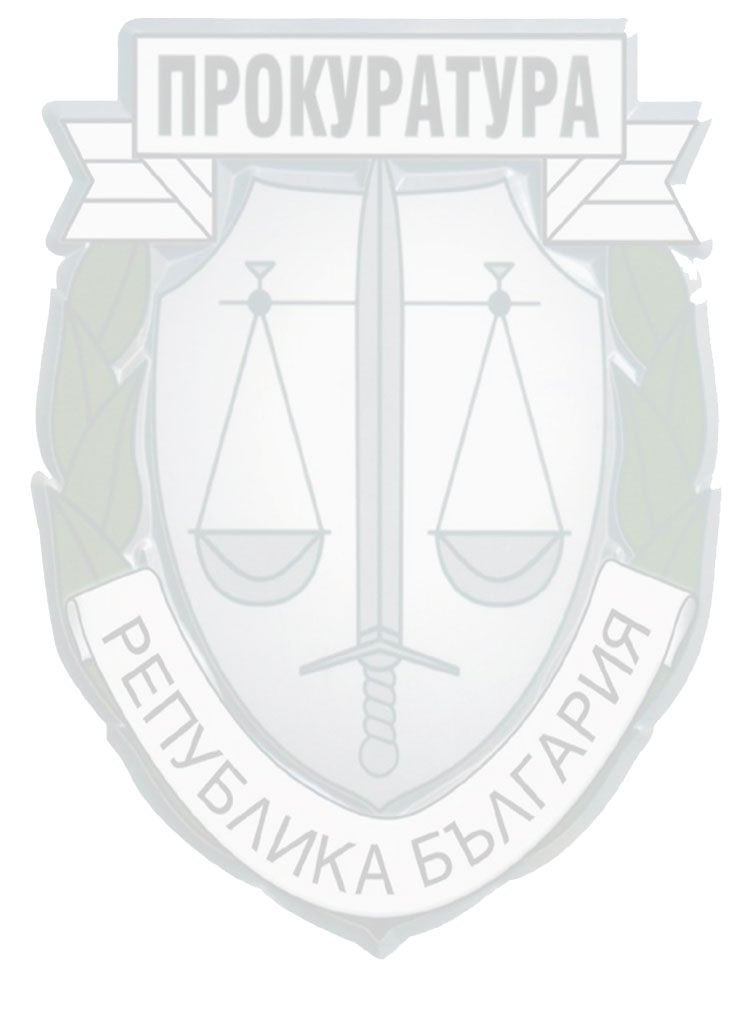 ДОКЛАД ЗА ДЕЙНОСТТА НА ОКРЪЖНА ПРОКУРАТУРА – МОНТАНА ИТЕРИТОРИАЛНИТЕ ПРОКУРАТУРИ ПРЕЗ 2019 г.СЪДЪРЖАНИЕРАЗДЕЛ I - ОБОБЩЕНИ ИЗВОДИ ЗА ДЕЙНОСТТА НА ПРОКУРАТУРАТА И НА РАЗСЛЕДВАЩИТЕ ОРГАНИ	41. Резултати и тенденции в противодействието на престъпността.	52.Фактори с актуално и дългосрочно значение за ефективността на органите на досъдебното производство и другите правоприлагащи органи, ангажирани с противодействието на престъпността	173. Необходими мерки и законодателни промени.	18РАЗДЕЛ ІІ - ДЕЙНОСТ НА ТЕРИТОРИАЛНИТЕ ПРОКУРАТУРИ   22I. Досъдебна фаза	221. Преписки. Проверки по чл.145 зсв – срочност, резултати, мерки.	222. Следствен надзор.	302.1. Обобщени данни по видове досъдебни производства и съобразно систематиката на нк, вкл. По отношение на пострадалите лица и на ощетените юридически лица от престъпления	302.2. Срочност на разследването	342.3. Решени досъдебни производства от прокурор. Видове решения	35II. Съдебна фаза	391. Наказателно-съдебен надзор	392. Постановени оправдателни присъди и върнати от съд дела.	423.гражданско-съдебен надзор.	484. Осъдителни решения срещу Прокуратурата на РБ на основание Закона за отговорността на държавата и общините за вреди . Изпълнение на индивидуални и общи мерки във връзка с решенията на Европейския съд по правта на човека по дела срещу България.	505.изпълнение на наказанията и други принудителни мерки	53III. Дейност по изпълнение на препоръките в рамките на механизма за сътрудничество и проверка. Специален надзор и наказателни производства образувани за някои категории тежки престъпления и такива от особен обществен интерес	57IV.  Международно – правно сътрудничество	71V.  Административна и контролно-ревизионна дейност	72VІ. Натовареност на прокурорските и на следствените органи……..	80РАЗДЕЛ III - ДЕЙНОСТ НА ВЪРХОВНАТА КАСАЦИОННА ПРОКУРАТУРА	98РАЗДЕЛ ІV -  ДЕЙНОСТ НА ТЕРИТОРИАЛНИТЕ ПРОКУРАТУРИ И НА ВЪРХОВНАТА АДМИНИСТРАТИВНА ПРОКУРАТУРА ПО АДМИНИСТРАТИВНО-СЪДЕБНИЯ НАДЗОР И НАДЗОРА ЗА ЗАКОННОСТ	98I. Дейност на териториалните прокуратури	98РАЗДЕЛ V - ДЕЙНОСТ НА БЮРОТО ПО ЗАЩИТА КЪМ ГЛАВНИЯ ПРОКУРОР	108РАЗДЕЛ VI – ДЕЙНОСТ ПО ИЗПЪЛНЕНИЕ НА КОМУНИКАЦИОННАТА СТРАТЕГИЯ НА СЪДЕБНАТА ВЛАСТ 2014-2020г., ПРИЕТА С РЕШЕНИЕ НА ВСС ПО ПРОТОКОЛ № 10/05.03.2015 г., т.3	108РАЗДЕЛ VII - ПРИОРИТЕТИ В ДЕЙНОСТТА НА ПРОКУРАТУРАТА И РАЗСЛЕДВАЩИТЕ ОРГАНИ	109Приложения	114Приложение № 1: резултати за последните три години в процентно съотношение по териториални прокуратури	114Приложение № 2: показатели за дейността на разследващите полицаи при од на мвр	..120Приложение № 3: подробен анализ на върнатите от съда дела	121Приложение № 4: подробен анализ на оправдателните присъди	125Приложение № 5: примери за по-значими за обществото проблеми и представляващи обществен интерес, по които прокуратурите  са  възлагали планови или извънпланови  проверки или са се  самосезирали по материали, публикувани в средствата за масова информация	128Приложение № 6: участия в обучения	134РАЗДЕЛ I ОБОБЩЕНИ ИЗВОДИ ЗА ДЕЙНОСТТА НА ПРОКУРАТУРАТА И НА РАЗСЛЕДВАЩИТЕ ОРГАНИОбласт Монтана заема централната част на Северозападна България с обща площ от 3 635 кв. км, която съставлява 3,2% от територията на Република България. На територията на областта има 11 общини с общо население към края на 2019 г. – 129 637 души  (132 214 за 2018 г. и 144685 за 2017 год.) .По брой жители най-голям град е Монтана – административен и културен център на областта, другите градове са Лом, Берковица, Вършец, Вълчедръм, Брусарци, Бойчиновци и Чипровци. Пътната мрежа в региона е 1043 км. През област Монтана преминава и най-краткият път от Северозападна към Югозападна България, от Западна Европа през Дунав мост-2 при гр. Видин и пристанище в гр. Лом към Южна България и Близкия изток. Изградени са добра транспортна инфраструктура, водоснабдяване, електроснабдяване и газоснабдяване. Функционира модерна съобщителна инфраструктура.И през 2019 г. продължава тенденцията на един от най-слабо развитите икономически райони. Областта отново е на едно от челните места в страната по ниво на безработица с 10 % сред трудово активното население при 6% средно за страната, повече от 1/3 от населението е във възрастовата граница над 60 години, като преобладаващ е броят на лицата с основно и средно образование. В по-голяма част от населените места в региона преобладава население, трудово неангажирано, разчитащо на социални помощи, пенсии и необлагаеми доходи. През годината се наблюдава и тенденция към активизиране на трудовия пазар, но поради липса на квалифицирана работна ръка бизнесът изпитва затруднения в намиране на кадри. Голям е и процентът на лицата, определящи се като роми – 15%.  В голямата си част тези лица не притежават трудови навици, имат ниска степен на интелект и образование. Всички тези фактори оказват негативно влияние върху нивото на битовата престъпност.  През 2019 год. на територията на Област Монтана не са отчетени действия на терористични организации и групи срещу български и чужди граждани, обекти на фирми и администрация. Осигурена е ефективна защита на населението и критичната инфраструктура. Няма индикации за концентриране на бежански потоци и лица, издирвани за участие в тежки престъпления и съпричастност към терористични организации на територията на областта. Няма регистрирани знакови убийства, отвличания с цел откуп, вземане на заложници, изнудвания спрямо граждани или представители на държавната или местната власт. 1. Резултати и тенденции в противодействието на престъпността. През 2019 г. прокурорите от Окръжна прокуратура гр. Монтана и от районните прокуратури от региона в градовете Монтана, Лом и Берковица са осъществявали дейността си в обстановка на криминогенна среда, предопределена от географското местоположение, демографската характеристика на региона и в обстановка на все повече задълбочаваща се икономическа криза. В региона от години се наблюдава и засилваща се демографска криза, водеща до намаляване на населението на млада възраст и нарастване на населението от ромски произход.  По процент на ромското население спрямо цялото население обл. Монтана е на първо място в страната. Тези обстоятелства обуславят спецификата на престъпността и доказват необходимостта от функциониране на ефективна система за противодействие на престъпността, повишаване нивото на взаимодействие между структурите на съдебната система и всички органи, оправомощени да осъществяват борбата с престъпността. Натовареността на прокурорите през отчетната година продължава да е сравнително висока, като се следва тенденцията за добра резултатност. 1.1.Структура и интензивност на регистрираната престъпност на територията на ОДМВР – Монтана.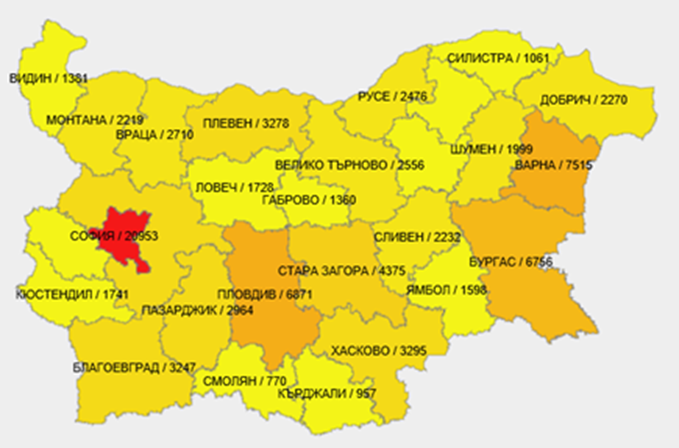 От началото на 2019 г. в ОДМВР Монтана са регистрирани общо 2030 престъпления, от които по криминална линия – 1652, а по икономическа - 378 бр. престъпления.Броят на регистрираните престъпления през 2018 г. е бил 1970 бр., от които по криминална линия 1676 бр., а по икономическа линия 294 бр. престъпления.Сравнителният анализ на посочените данни показва, че съществува незначителен ръст от  3 % на общия брой регистрирани престъпления, като по криминална линия се отчита намаление с 1,4%, докато при икономическите престъпления има значително увеличение с 28 %.За областта коефициентът на криминална престъпност е 1274 престъпления на хиляда души, а  коефициент за 2018година е 1292, при среден за страната 1102 пункта.   Сравнителният анализ на посочените данни показва, че съществува намаление с 18% на общия брой регистрирани престъпления, като по криминална линия се отчита намаление с 20%, а по икономическа линия увеличение с 0,7%.За областта коефициентът на криминална престъпност е 1274 престъпления на 1000 души при среден за страната 1102 пункта, при коефициент за 2018 г. 1292.   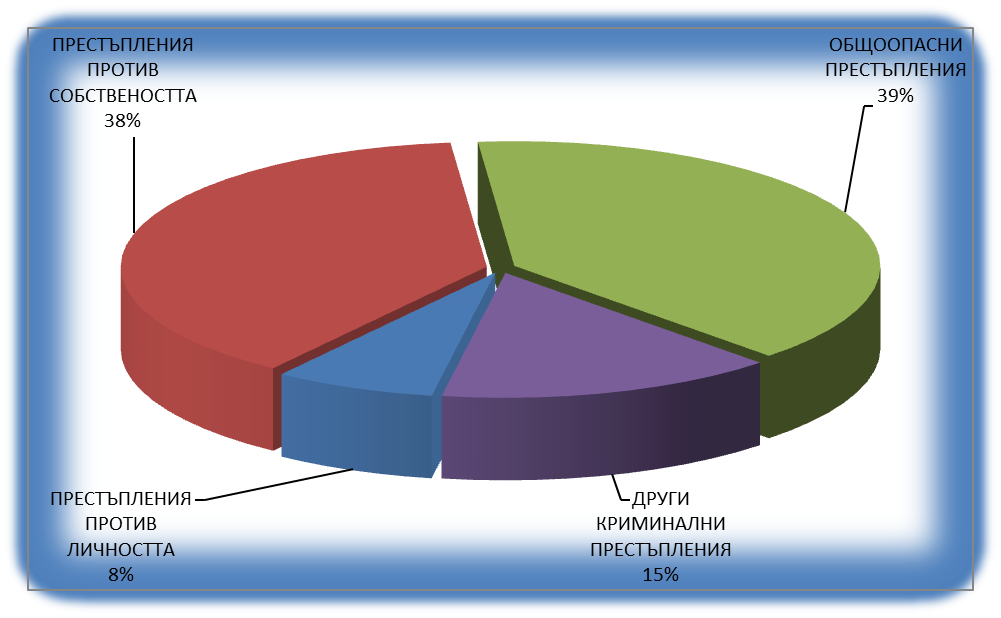 	От общо регистрираните престъпления най–голям дял заемат общоопасните престъпления с 39%. На следващо място се нареждат с 38% престъпленията срещу собствеността, 19% икономически престъпления и други криминални престъпления, които са с дял 15% от общия брой регистрирани. Престъпленията против личността са с дял от 8%. 	Разпределението на регистрираните престъпления по стойности е, както следва: престъпления против собствеността – 626 бр.;общоопасни престъпления – 640 бр.;икономически престъпления – 378 бр.;престъпления против личността – 116 бр.;-    други криминални престъпления – 244 бр.Най-много престъпления през годината са регистрирани в населените места на територията на община Монтана – 644 бр.  на следващо място са общините Лом – 414 бр.  и Бойчиновци-181 бр., Вълчедръм-158 бр. и Берковица-156 бр. Най-малко престъпления са регистрирани в общините Чипровци и Георги Дамяново, съответно 46 бр. и 57 бр.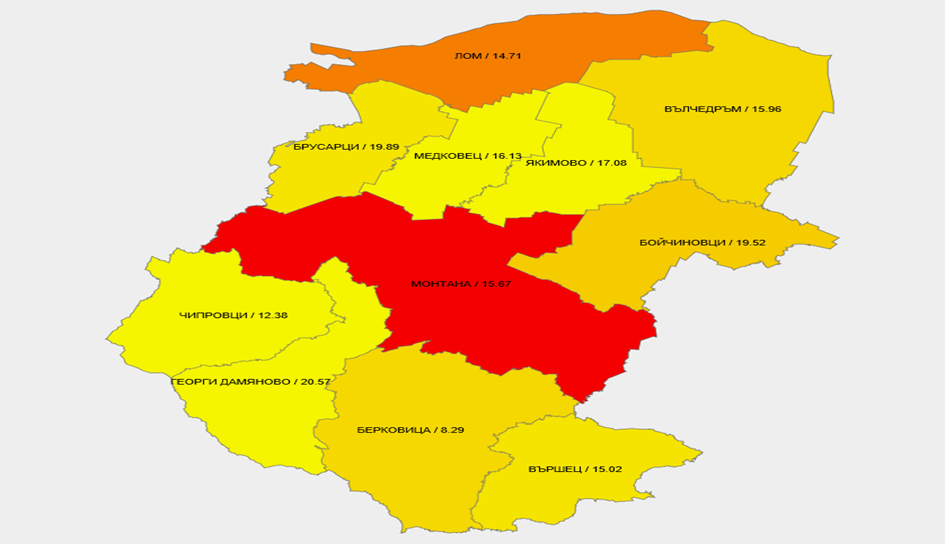 Коефициентът на криминалната престъпност по общини на територията на обл.Монтана  през 2019 год. е 15,6 бр. престъпления на 1000 жители, като в общ.Г.Дамяново е 20.57, а в общ.Бойчиновци и общ.Брусарци от 19.00 пункта. Най-малък коефициент на престъпност през годината има на територията на община Берковица – 8,3 пункта. 1.2. Разкриваемост:През отчетната година са налични следните данни за нивото на престъпността по регистрирани, разкрити престъпления и наказана престъпност:В заключение - разкрити са 49,51% срещу 39,63% за 2018 г. и 46,32% през 2017 г. Отчита се увеличение на процента разкриваемост спрямо двата предходни периода.От предходния отчетен период започна намаляване на внесените в съда актове от прокуратурите в региона. Тази характеристика е валидна и за настоящия отчетен период за разлика от предходната  тригодишна тенденция за увеличаване на внесените в съда актове (2016 г. – 2018г.). Този факт е последица от намаления брой на новообразувани досъдебни производства и затвърждаващи се трудности за приключването на досъдебната фаза.Въпреки тези положителни характеристики че по-големият брой разкрити престъпления са общоопасните – преди всичко транспортни, при които деецът винаги е известен. Голяма част от престъпленията обаче остават неразкрити, или ако деецът е установен, то деянието е малозначително (най-често при посегателствата срещу собствеността или при престъпления, свързани с държане на наркотични вещества). Забелязва се запазване на нивото на разкриваемостта на престъпленията срещу личността и увеличение при разкриваемостта на икономическите престъпления, престъпленията срещу собствеността и на престъпленията по линия наркотици.Запазват се негативните тенденции в състоянието на икономиката в региона, поради което се очаква устойчивост в активността на груповата, младежката и рецидивна престъпност, както и на престъпните деяния, извършвани от лица от ромски произход. Като цяло основните параметри на оперативната обстановка през 2019 година отбелязват увеличение в количествено отношение както на регистрираните, така и на разкритите престъпления.Структурата на вида на престъпленията по внесените в съда прокурорски актове съответства на структурата на разкритите престъпления през отчетния период. През 2019 г. общо внесените прокурорски актове в съда са  706 при 624 за 2018 г. и 825 за 2017 г. През отчетния период най-много прокурорски актове са внесени в съда  отново за общоопасни престъпления (глава XI от НК) – 55%. 58% е било това съотношението спрямо общия брой внесени актове за 2018 г. и 2017 г. На следващо място са актовете за престъпления против собствеността (глава V от НК) – 15,6% при 16,66 % за 2018 г. и 15,75% за 2017 г. Значително по-малък е делът на актовете за престъпления против стопанството (глава VI НК) – 7,5% при 5,8% за 2018 г. и 6,4% за 2017 г. Малък е и делът на престъпленията против брака, семейството и младежта (глава IV НК) – 4% срещу 4,6% за 2018 г. и 5,6% за 2017 г.; увеличават се дяловете на документните престъпления (глава IX НК) – 8% срещу 3,8% за 2018 г. и 4,1% за 2017 г. и на престъпленията против дейността на държавните органи и обществени организации (глава VІІІ от НК) – 3,4% при 2,7% за 2018 г. и 2,55% за 2017 г.От посочените стойности и съотношения се установява, че актовете за общоопасни престъпления (с преимуществените чл. 343б, чл. 345 от НК) са с намалено съотношение си спрямо двата предходни периода. Слабо е намаляло и съотношението на актовете за престъпления срещу собствеността спрямо общия им брой. Увеличен е обаче делът на актовете за престъпления против дейността на държавните органи спрямо и двата предходни периода. Същото се отнася и за престъпленията против стопанството и документните престъпления. Само 5% е делът на актовете за престъпления срещу личността.Основният дял по внесените за общоопасни престъпления прокурорски актове по глава XI от Особената част на НК се формира преимуществено от актовете за престъпления по чл. 343б и чл. 345 НК – почти 73% от всички актове за общоопасни престъпления срещу 67,3% за 2018 г. и 34,1% за 2017 г. Има сериозно увеличение спрямо предходните два периода, като тази характеристика означава, че тенденцията за съсредоточаване на работата на разследващите органи по тези престъпления, които не се отличават с висока фактическа и правна сложност, отбелязвана в предходните доклади, се затвърждава в този период.1.3. Обобщени данни по основни показатели за дейността на разследващите органи и на прокуратурата:Преписки и наказателни производства – представя таблично обобщение в абсолютни стойности на всички преписки и досъдебни производства. Данните обхващат дейността на прокурорите и на разследващите органи за последните три години:От тази таблица е видно увеличение на броя преписки спрямо 2018 г. (решени и наблюдавани) и слабо намаление спрямо 2017 г. Решените инстанционни преписки са увеличени спрямо двата сравнителни периода. Увеличен е спрямо 2017 г. броят на наблюдаваните ДП, но е по-нисък от този през 2018 г.  Намаляването на наблюдаваните ДП спрямо предходния период и то при увеличен брой наблюдавани преписки се дължи на повечето приключени ДП спрямо предходния период. От друга страна намаляването на решените ДП спрямо двата предходни периода се дължи на множество отправени искания при предявяването на разследванията. Значително е намалял броят на върнатите от съда на прокурора дела: с повече от 66% спрямо двата предходни периода и то при увеличен брой актове, внесени в съда в сравнение с предходната година.Оправданите с влязъл в сила съдебен акт лица също са намалели значително спрямо оправданите през 208 г и 2017 г. – с повече от 40% спрямо 2018 г. и почти 66% спрямо 2017 г.Следващата таблица очертава структурата на престъпленията, включени в мониторинга на ЕК и ВСС:Таблица, представяща резултатността на разследването на всички престъпления и на някои категории тежки престъпления в процентни съотношения:1.4. Резултатност по основни показатели:Обобщението на резултатността в работата на разследващите органи и прокурорите е представено по следните общи показатели: наблюдавани и решени преписки от прокурор; наблюдавани от прокурор досъдебни производства и приключените от тях дела; решени дела от прокурорите спрямо наблюдаваните дела; внесени в съда прокурорски актове спрямо решените дела; върнати дела от съда на прокуратурата спрямо внесените прокурорски актове; осъдени и оправдани лица с влезли в сила съдебни актове, поотделно всяка от двете категории, съпоставена спрямо всички лица с постановен окончателен акт на съда; относителен дял на оправдателните присъди и решения спрямо всички решени от съда дела  .1.5. Тенденции в противодействието на престъпността през периода от 2017 до 2019 г.: В резултат на представените в статистическите таблици стойности за всички досъдебни производства и за тези, образувани за престъпления, съставляващи особен обществен интерес, са установени следните тенденции в противодействието на престъпността: За всички досъдебни производства: Наблюдава се незначително намаление на броя на новообразуваните производства спрямо 2018 г. с 1% и с 1,1% спрямо 2017 г.Намалението на новообразуваните производства спрямо двата предходни отчетни периода може да се разглежда като последица от дейността на компетентните органи по регистриране и разкриване на престъпленията. Пропорционално с изложените данни за намаление на регистрираните престъпления логично е намалял и броят на новообразуваните ДП, а също и на наблюдаваните и решените ДП във всички прокуратури. Може да се изведе тригодишна тенденция в това направление с постепенно намаляване на новообразуваните и наблюдаваните ДП.За бързите производства:Намален е значително броят на бързите производства, спрямо двата предходни периода – 91 бр. при 259 бр. за 2018 г. и 372 бр. за 2017 г. Относителният дял на новообразуваните бързи производства спрямо общо новообразуваните ДП е малко над 4% при 12% за 2018 г. и 15,6% за 2017 г. Намаляващият, и то в сериозни стойности брой на образуваните бързи производства, се дължи на недостатъчна дейност по разкриване на престъпления още в момента на тяхното извършване.За досъдебни производства, образувани за престъпления, извършени от непълнолетни:През отчетната 2019 г. в съдебен район Монтана са били наблюдавани общо 55 досъдебни производства за престъпления, извършени от непълнолетни, от които новообразуваните са 11. За сравнение – през 2018 г. са били наблюдавани 47 ДП (18 новообразувани), а през 2017 г.  този брой е бил 69 (43 новообразувани). Налице е намаление на наблюдаваните ДП само спрямо 2017 г., но тези ДП се увеличават спрямо предходния период Затова не се затвърждава предходната тригодишна тенденция на спад в младежката престъпност, а увеличението на делата срещу непълнолетни има обезпокоителен характер.За ДП, водени за корупционни престъпления:Наблюдава се увеличение както на наблюдаваните, така и на решените ДП, но и на сравнително запазване на броя внесените в съда прокурорски актове през целия тригодишен сравнителен период. Намален е броят на оправданите лица спрямо предходните два периода.Няма оправдани лица за престъпления, свързани със злоупотреби с еврофондовете, подправка на парични знаци и трафик на наркотици. За данъчни престъпления са оправдани 2 лица (3 за 2018 г. и 0 за 2017 г.), по дела срещу непълнолетни лица са оправдани с влязла в сила присъда 2 лица (2 за 2018 г. и 0 за 2017 г.).За доброто качество на работа в прокуратурите в региона говори и ниският брой на върнати дела – само 10 бр. за целия район, като няма върнати дела, внесени за корупционни престъпления, трафик на наркотици, престъпления срещу еврофондовете, престъпления, извършени от непълнолетни и подправка на парични знаци. За внесените в съда прокурорски актове:За разлика от предходния отчетен период, през  2019 г. има увеличение спрямо внесените през 2018 г., но все още са по-малко от актовете, внесени през 2017 г. По тази причина не може да се изведе точна тригодишна преценка по този показател (706 акта срещу 628 акта за 2018 г. и 825 акта за 2017 г.). Положителна характеристика е и увеличаването на съотношението на внесените прокурорски актове спрямо всички решени ДП в сравнение с предходните периоди – 29,2% (19,4% за 2018 г. и 28,7%  за 2017 г.).За предадените на съд лица:При увеличения спрямо предходната година брой внесени в съда прокурорски актове, логично са увеличени и лицата по внесените от прокурорите актове в съда спрямо предходния отчетен период – 747 лица (657 за 2018 г. и 893 за 2017 г.). За върнатите дела от съда:Спрямо внесените в съд прокурорски актове съотношението е 1,4%, като същото бележи сериозно намаление спрямо предходните два периода (3,6% за 2018 г. и 2,9% за 2017 г.). Следва да се отбележи, че като абсолютен брой върнатите дела са намалели спрямо предходните периоди с повече от 60%, което е положителна характеристика за качеството на прокурорската дейност.За осъдените и санкционирани лица:Много висок (97,8%) (се запазва относителният дял на осъдените лица спрямо всички лица с влязъл в сила съдебен акт (осъдителен или оправдателен) – при 96,7% за 2018 г. и 96,2% за 2017 г.  Наблюдава се увеличение на съотношението на осъдените с влязъл в сила съдебен акт лица от всички лица с влязъл в сила съдебен акт спрямо и двата предходни периода.За оправданите лица:Запазва се на много ниско ниво делът на оправданите лица с влязъл в сила съдебен акт, отнесен към всички лица с постановен окончателен съдебен акт, като дори този дял още е намалял спрямо предходните два периода, като се формира тригодишна тенденция за намаляване по този показател – 2,15% (3,2%  за 2018 г. и 3,8% за 2017 г.). Това е много добра характеристика за работата на прокурорите в региона и следва да бъде запазена.За срочността на разследване:Приключени разследвания по досъдебни производства извън законоустановените срокове – няма такива за целия район на ОП Монтана при 12 бр. за 2018 г. и 89 бр. за 2017 г. Тази статистика е показател за добрата дейност на разследващите органи, а също е резултат от повишения контрол от страна на наблюдаващите прокурори вследствие взетите в прокуратурите организационни мерки. При неприключените разследвания почти всички са в законов срок (в края на отчетния период извън срок са били 3 ДП за целия район, като това се дължи на по-късно получаване на искането за удължаване на срока за разследване и то поради забавяне на деловодната обработка и преди всичко – на забавените пощенски услуги). Прокурорите спазват разпоредбата на чл. 234, ал. 3 от НПК и в срок изготвят мотивирани искания до административния ръководител.За качеството на разследване по всички производства:През отчетния период в абсолютен брой се наблюдава голямо намаление на върнатите от съда на прокурора дела поради допуснати съществени процесуални нарушения – 10 бр. (при 23 бр. за 2018 г. и 24 бр. за 2017 г.) В процентно съотношение също намалението на дела на върнатите дела спрямо внесените в съда прокурорски актове е значително. Изпълнявани са Указанията за подобряване работата на ПРБ по наказателно-съдебния надзор, утв. със Заповед № РД-02-29/15.12.2017 г. на главния прокурор на РБ. Всеки акт за връщане на дело на прокуратурата се подлага на анализ от определения за тази дейност прокурор в чрез попълване на Приложение № 5 от УНСН. Целта е да се установят най-често допусканите слабости и повтарящи се грешки. Необходимо е да продължат анализите на конкретните причини за връщане на делата и  постановяване на оправдателни присъди. От особена важност е поддържането на квалификацията на прокурорите и разследващите органи. Полезно би било, ако се достигне и до уеднаквяване на съдебната практика. Голяма част от върнатите актове се дължат именно на неправилна/противоречива съдебна практика, за което говори и немалкия брой уважени протести.Качеството на прокурорската работа се оценява и по обосноваването на актовете и обвиненията пред съда. През отчетния период се запазва и дори увеличава (над 97%) високият дял на осъдените лица с влезли в сила съдебни актове, запазва се и нисък процент на влезлите в сила оправдателни присъди спрямо всички постановени съдебни актове.По изпълнението на наказанията:Изключително високият дял на приведените в изпълнение присъди спрямо получените за изпълнение в прокуратурата (95,1%) определя и високата ефективност на упражнявания от прокурорите надзор за законност по отношение на изпълнение на наказанията, за които е компетентна прокуратурата. Това съотношение е увеличено в сравнение с предходните отчетни периоди. Непривеждането в изпълнение на всички изпратени присъди не се дължи на несвършена работа от прокурорите, а на необходимостта от групиране на наказания преди привеждането на присъдата в изпълнение.1.6. Обобщени данни по преписки:Дейност по преписки:Прокурорите от ОП гр. Монтана и районните прокуратури са решили общо 5069 преписки, което съставлява  95,3% от наблюдаваните. Прокурорите от ОП Монтана са решили 499 преписки, което съставлява 97,8% от наблюдаваните (98,6% за 2018 г. и 99,4% за 2017 г.). Налице е много слабо занижение на това съотношение спрямо предходните отчетни периоди.В районните прокуратури решените преписки са 4807 или 95,1% от наблюдаваните (96,2% за 2018 г. и 96,3% за 2017 г.). Също, както при ОП Монтана, се наблюдава лек спад спрямо предходните два периода.Инстанционен контрол:През 2019 г. прокурорите от Окръжна прокуратура гр. Монтана са решили общо 188 (157, 180) инстанционни преписки. По реда на инстанционния и служебен контрол са потвърдени  192  прокурорски акта на първоинстанционните прокуратури (при 163 за 2018 г. и 152 за 2017 г.), а са отменени 35 (39 през 2018 г. и 28 през 2017 г.). Отменените актове на районните прокуратури са намалели в абсолютни числа спрямо 2018 г., но са се увеличили в сравнение с 2017 г., което изисква по-задълбочена преценка при изясняване на фактическата обстановка и извеждане на съответните правни изводи. Общият брой на отменени и потвърдени актове надвишава броя на инстанционните преписки поради наличието на по-голям брой произнасяния (актове) по 1 инстанционна преписка съгласно Указанията за попълване на статистическите таблици.Дейност по самосезиране на прокурорите:Има 6 бр. преписки, образувани след самосезиране – в РП Монтана, от които е образувано 1 ДП. Този пункт не включва дейността на прокуратурите по надзора за законност, при осъществяването на която има образувани преписки след самосезиране. Преписките, образувани от прокурор след самосезиране, са били общо 2 през 2018 г. и 1 през 2017 г., следователно – налице е повишаване на инициативността на прокурорите.Образуване на преписки по сигнали на контролните органи:През 2019 г. в прокуратурите в региона са наблюдавани общо 38  преписки, образувани по сигнали на контролни органи (при 43 за 2018 г. и 36 за 2017 г.) и 2 бр. ДП. Всички 38 преписки са образувани в ОП-Монтана и са по сигнал на НАП. По сигнал на Агенция „Митници“ са наблюдавани 2 ДП. По сигнали на ДАНС са наблюдавани  5 бр. преписки (12 бр. за 2018 г.. и 3 бр. за 2017 г.). Също по сигнали на ДАНС са наблюдавани 7 ДП, от които са внесени 5 прокурорски акта в съда и са осъдени 4 лица.По материали от Дирекция „Вътрешна сигурност“ – МВР са образувани 6 преписки, няма наблюдавани ДП.По материали от ДАНС в ОП-Монтана са били образувани 7 ДП (9 за 2018 г. и 2 бр. за 2017 г.). От останалите контролни органи липсват сигнали (ДНСП, АСПК, ДФР, Сметна палата, АДФИ).1.7. Използване на СРС и резултати по наказателните дела, по които са прилагани:През 2019 г. прокурорите са направили 2 искания до съда за прилагане на СРС по образувани/започнати ДП (2 на РП Монтана). През 2018 г. са направени 3 искания, а през 2017 г. са направени 5 искания. И двете искания не са били уважени. Данните сочат на намаление на използваните и прилагани СРС спрямо 2018 г. и 2017 г. Това обстоятелство не следва да се разглежда като отрицателна  характеристика, тъй като използването на СРС е извънреден и краен способ и се прилага само в случаите на невъзможност да бъдат събрани доказателства по друг ред и показва увеличена активност при събиране на годни доказателства.През 2019 г. прокурорите от региона са отправили до съда 388 искания за предоставяне на данни по ЗЕС срещу 595 за 2018 г. и  663 за 2017 г. По този показател се наблюдава намаление спрямо предходните периоди. От този брой по-голямата част са подадени от прокурорите в РП Монтана – 300 бр.1.8. Отговорност на ПРБ по Закона за отговорността на държавата и общините за вреди (ЗОДОВ):През 2019 г. няма влезли в сила в сила решения по искове по ЗОДОВ срещу ПРБ (през 2018 г. също не е имало, а през 2017 г. са влезли в сила 4 решения). По тази причина няма и присъдени обезщетения.През 2017 г. общият размер на присъдените обезщетения е бил 5 800 лв., а през 2018 г. не е имало присъдени.1.9. Международно правно сътрудничество:През 2019 г. в прокуратурите в региона са били получени за изпълнение общо 17  молби за правна помощ по международно-правното сътрудничество и 17 европейски заповеди за разследване – общо 34 бр. (41 за 2018 г. и 21 за 2017 г.), които са изпълнени успешно. Всички молби са били отправени от страни-членки на ЕС. Получените МПП са значително увеличени в сравнение и с двата предходни периода.От получените и изпълнени МПП по-голямата част са на ОП Монтана – 27 (вкл. 17 бр. ЕЗР); на МРП – 7.В ОП-Монтана са получени за изпълнение 2 бр. Европейски заповеди за арест, които са изпълнени. По ЕЗА са наложени мерки за неотклонение задържане под стража и е постановено решение на съда за предаване на лицата.През 2018 г. и  2017 г. също са изпълнени по 2 бр. ЕЗА. В ОП Монтана е получена за изпълнение и изпълнена 1 екстрадиция.От прокуратурите в региона са издадени общо 5 ЕЗА (3 ЕЗА за 2018 г. и 7 ЕЗА през 2017 г.). Тенденцията е за относително запазване на броя на издадените ЕЗА спрямо предходните години. Към други страни са отправени 13 молби за правна помощ вкл. 4 ЕЗР (също 13 за 2018 г. и 12 за 2017 г.) Тенденцията е за запазване на броя по този показател по този показател, но е и белег за добра активност на прокурорите.Абсолютните стойности са сравнително ниски поради нехарактерната работа по международни поръчки за района на ОП Монтана.2. Фактори с актуално и дългосрочно значение за ефективността на органите на досъдебното производство и другите правоприлагащи органи, ангажирани с противодействието на престъпността.-  В района на ОП Монтана продължава да стои нерешен въпросът за намаляване на сроковете за разследване на досъдебните производства. Част от пречките за приключване на досъдебните производства в разумен срок са резултат в недобросъвестно поведение на някои от участниците в производството – обвиняеми лица, свидетели. Други причини се съдържат в забавянето на заключенията по назначените експертизи.- Продължава да стои и дори се задълбочава проблемът, свързан с изготвянето на назначените експертизи. Свръхнатовареността на експертите от НИК – МВР влияе изключително негативно на срочността на разследването, тъй като за някои видове престъпления няма възможност и друга алтернатива за вещи лица. Много сериозно е забавянето на експертизите, възложени на НИК. В настоящия отчетен период продължава задълбочаването на проблема и с несвоевременното изготвяне на автотехническите експертизи също поради ограничен брой на експерти в тази област.В района на ОП-Монтана работи само един експерт със специалност съдебна медицина (той е и единственият лекар-патологоанатом, което създава пълна невъзможност за използване на други вещи лица за изследвания на причините за настъпила смърт, поради липса на достъп на други специалисти до аутопсионна зала). В тази връзка ОП-Монтана е провела редица срещи с представители на БЛС, лични лекари, РЗОК, РЗИ, сигнализирала е АП София и ВКП. Мерките в тази насока не са довели до очаквания резултат и нерешените ДП по причина неизготвена СМЕ продължават да са значителен брой.- За намаляването на допускани съществени процесуални нарушения в хода на разследването, макар и те да са значително по-малко от предходните периоди е необходимо продължаване на добрата практика за периодично провеждане на обучения за повишаване на професионалната квалификация на разследващите органи и прокурорите.- Считаме за необходимо като мярка за срочното изготвяне на експертните заключения да бъде създаден централен експертен институт към ВСС или МП, като единствено назначените на трудови правоотношения експерти да имат права да изготвят съдебни експертизи. По този начин би се решил проблемът, съществуващ и в други райони, с липсата на вещи лица, а и би се повишила обективността на заключенията, поради наличието на контрол върху дейността им. Този извод произтича от честата смяна на експертното заключение в съдебни заседания, което неминуемо довежда до произнасянето на оправдателни присъди. Полезни са действията на ръководството на ПРБ по назначаване на експерти в НСлС, като очакваме подобряване на дейността на прокуратурите в региона по дела с назначени експертизи през следващите периоди.- Друг фактор с актуално значение е кадровата необезпеченост на някои от прокуратурите в региона – години наред РП Лом е със силно намален състав, а обявяваните конкурси от ВСС за заемане на свободните щатни бройки винаги са чрез преместване, като кандидати за преместване в тази прокуратура няма.3. Необходими мерки и законодателни промени. 3.1. Необходими мерки:3.1.1. Наложително е да се засили превантивната и разяснителна дейност сред подрастващите с оглед възпитаването им към спазване на закона и добрите нрави в обществото. Такава дейност се извършва и понастоящем съвместно от прокуратурата, съда и другите компетентни държавни органи, но явно положените усилия в тази област се явяват недостатъчни и следва да продължат в по-голям обем през 2020 година. Проблемът при непълнолетните, склонни към извършване на престъпления и противообществени прояви е, че не посещават училище  и дейността на прокуратурата и полицията и прокуратурата за превенция срещу престъпността не достига до тях в обема, необходим за постигане на положителен резултат. Една от основните предпоставки за това е и липсата на адекватен родителски контрол, който благоприятства противоправното поведение на непълнолетните лица. Последният пък е продиктуван от значителната бедност в района (най-голяма в целия ЕС). В тази връзка прокурорите от региона активно се включват в образователната програма на ВСС, като провеждат обучения в училищата в региона.Необходимо е да се засили контролът върху реда за получаване на правоспособност за управление на МПС предвид зачестилите ПТП на територията на Област Монтана.За осигуряване на ефективна превантивна функция срещу престъпленията, засягащи собствеността на гражданите, е необходимо да се засили полицейското присъствие в малките населени места, където населяващите ги често стават жертва на престъпления срещу собствеността.	3.1.2. Подобряване на взаимодействието на разследващите органи с полицейските служители (оперативни работници, полицейски и младши полицейски инспектори) във връзка със съвместната работа по досъдебните производства. Усъвършенстване на екипния принцип на работа между разследващи органи и оперативни работници, особено по пълнотата на материалите, предварителните проверки и съвместната работа по досъдебните производства. 	3.1.3. Непрекъснато взаимодействие с органите на изпълнителната власт за своевременно регистриране на извършените престъпни деяния, установяване на пострадалите лица  и провеждане оперативно-издирвателни мероприятия за разкриване извършителите на престъпните деяния и на бързо разследване в предвидените от закона случаи.3.2. Предприети конкретни мерки, които имат постигнат до момента положителен ефект:3.2.1. Изпълнявани са Указанията за подобряване работата на ПРБ по наказателно-съдебния надзор, утв. със Заповед № РД-02-29/15.12.2017 г. на Главния прокурор на РБ, с цел намаляване на върнатите от съда дела за доразследване и на оправдателните присъди. През този период върнатите дела и оправдателните присъди са значително намалели. 3.2.2. Продължава да се прилага задължителният служебен контрол над актовете на районните прокуратури, с които се спира или прекратява наказателно производство, водено за престъпление, включено в Единния каталог на корупционните престъпления, когато тези актове не са били обжалвани по съдебен ред, въведен със заповед на окръжния прокурор от предходен период.3.2.3. Въведен е периодичен доклад на всички спрени срещу известни извършители дела и на всички чакащи преписки и ДП с цел подобряване на контрола върху дейността на различни органи (разследващи полицаи и контролни органи) и върху сроковете за разследване 3.2.4. Продължава провеждането на периодични работни срещи между прокурори от ОП-Монтана и прокурорите при районните прокуратури и между прокурори от ОП-Монтана и разследващите полицаи с цел оказване на методическа помощ по преписки и дела и по различни въпроси по тълкуването и прилагането на закона. Редовно се провеждат обучения с определени лектори-прокурори на теми, посочени като необходими от разследващите органи.3.2.5. Предприети са мерки и се полагат усилия за приключване на водените досъдебни производства с продължителност над една година, както и  за тези, образувани преди 01.01.2016 г. Към края на 2019 г. в района има 41ДП от тази категория – Окръжна прокуратура  Монтана – 26 броя; Районна прокуратура Монтана – 11 броя, от които 9 бр. спрени срещу известен извършител; Районна прокуратура Лом – 4 броя; Районна прокуратура Берковица – 0 броя. През предходния отчетен период общият брой е бил 51 бр., което сочи на взети мерки и положени усилия за приключването на делата от тази категория. Причините за неприключването на всички тези ДП са обективни и не се дължат на бездействие на наблюдаващите прокурори и разследващите органи, а на неустановяване на местонахождението на извършителите на деянията, неизготвяне на назначени експертизи.Периодично се изисква информация от районните прокуратури по тези дела, като се предприемат възможните мерки за тяхното приключване и се изпълняват указанията на САП, дадени след извършена проверка.3.2.6. Продължава интензивното наблюдение над делата за трафик на лица и наркотични вещества, посегателства върху финансовите средства на ЕС, младежката престъпност, корупционните престъпления и други значими дела. Прокурорите от региона активно се включват в обучителни мероприятия в училищата с оглед превенция срещу престъпността, както и в обучения на разследващите органи.3.2.7. Въведен е контрол над срочността на разследването като ежеседмично на ОДМВР Монтана се изпраща списък с номера на досъдебни производства, чиито срок предстои да изтече в следващите 10 дни.3.3. Необходими законодателни промени:- Въпреки приетите изменения в НПК (в сила от 05.11.2017 г.), прекомерният формализъм на досъдебното производство не е отстранен. Съобразно разпоредбата на чл.7, ал. 2 от НПК, ДП има подготвителен характер и при осъществяването му не са необходими такива формалности. Същото се отнася за многобройните изисквания към реквизитите на обвинителните актове, които дават възможност за многообразни тълкувания от страна на съдилищата. Отново излагаме становището си, че би било полезно по законодателен път да се приеме решението, използвано в мнозинството европейски държави - обвинителният акт да съдържа конкретика само относно диспозитива на обвинението. Полезно е решението за изменения на НПК през 2019 г., но ефектът от тях все още не може да бъде оценен.Премахване на ненужни действия на прокурора, забавящи разследването – исканията до съда за разкриване на банкови и данъчни тайни, информация по ЗЕС и др. само утежняват и без това твърде формалната работа на прокурорите. Уместно е предоставянето на тези видове информация да може да се осъществява само по искане от прокурора (както е в повечето от страните-членки на ЕС и което би осигурило много по-голяма бързина на разследването). За държавното обвинение по неясни причини са създадени различни по вид пречки, които затрудняват дейността му, а оттам – и затруднение в работата на съда.- Премахване на редица престъпни състави от НК, които не се характеризират с висока степен на обществена опасност. Санкциониране на тези деяния може да се постигне по облекчен ред – чрез квалификацията им като простъпки или чрез търсене на административно-наказателна отговорност.  - Ангажирането на прокуратурата по въпроси извън нейната компетентност също създава необходимост от законодателни промени чрез въвеждане на възможност за връщане на сигнали, които изначално не сочат престъпление. Аргумент за това са постановените откази от прокурорите да образуват досъдебни производства поради наличие на гражданско-правни спорове и чрез изпращане на преписки по компетентност на административни органи. - Наложителна е пълна декриминализация на такива престъпления, които практически са неадекватни на съвременните обществени отношения, без да се предвижда в замяна каквато и да е друга отговорност или с предвиждане на административно-наказателна такава – чл. 324, ал. 1 НК, чл. 327 НК, чл. 329 НК, чл. 343, ал. 1, буква „а“ НК или пък да бъде търсено решаване на спора по гражданско-правен ред (чл. 323 от НК). Развитието на обществото и икономиката дори изисква пълна промяна на наказателните материално-правни норми с оглед постигане на съответствие между наказуемостта и обществената действителност.- Полезни са решенията в НПК (чл. 242, ал. 5) и в ЗСВ (чл. 145, ал. 2), тъй като те дават възможност при дела и преписки с по-висока от обичайната сложност да бъдат решавани/приключвани в удължен срок.- Би било крайно полезно, ако в законодателството бъдат предвидени механизми за активизиране работата на контролните органи. Това ще се отрази, както върху ефективността на тяхната дейност, така и върху работата на прокуратурата, която да бъде сезирана само когато действително са налице конкретни данни за извършено престъпление от общ характер.- Опростяването на материалните наказателни норми (често претрупани с множество предпоставки) ще облекчи наказателното производство във всички посоки – ще съкрати времето за разследване, ще се даде по-ефективен отговор на обществените нагласи, ще се въздейства в по-голяма степен предупредително върху членовете на обществото.- Продължава необходимостта от законодателно решение (или тълкувателно такова) за изясняване кои са случаите, в които е приложим институтът на малозначителността. различното разбиране се наблюдава не само между прокуратурите и съдилищата, но и между отделни съдилища.Считаме, че чрез такива и други подобни мерки може да се доведе до така желания от обществото резултат – бързина при разследването и постигане на справедливост при наказанията.3.4. Необходимост от уеднаквяване на съдебната практика:Въпреки, че още през предходния отчетен период с тълкувателни решения на ВКС бяха решени сериозни въпроси, предизвикващи различно прилагане на закона от съдилищата, все още се наблюдават различни възприятия на фактите, които водят и до противоположни правни оценки по сходни казуси, което показва, че е наложително тълкувателната дейност на ВКС да се засили.Както сме сочили и в предходни отчетни доклади, продължаваме да считаме, че е наложително издаване на тълкувателно решение относно прилагането на института на „задочното осъждане“, още повече, че е налична противоречива съдебна практика и в други региони в страната, а и във ВКС.Не са преодолени и различията при прилагане на института на чл. 9, ал. 2 от НК, тъй като липсва яснота в кои случаи деянието следва да се третира като малозначително и в кои не. От своя страна това води до разнообразна съдебна практика, различие в резултата при едни и същи казуси в зависимост от субективната преценка на конкретния съдебен състав, а от своя страна това води до несигурност у гражданите и намаляване на общественото доверие в съдебната система.Въвеждане на процесуална възможност прокурорите да протестират определенията на съда, с които е отказано одобряване на споразумение;Досъдебно производство да се образува само от прокурор, следовател или разследващ полицай, а не от други полицейски органи, тъй като последните често образуват ДП за малозначителни случаи или за случаи, които изобщо не осъществяват престъпен състав;Сроковете за извършване на проверки по ЗСВ да бъдат съобразени със сложността им, като се предвидят по-големи срокове за изпълнение. Практически е невъзможно да се извършат някои проверки в тримесечен срок, което води до образуването на досъдебни производства поради невъзможност да се обоснове отказ за образуване, и съответно до голям брой прекратени досъдебни производства.РАЗДЕЛ IIДЕЙНОСТ НА ТЕРИТОРИАЛНИТЕ ПРОКУРАТУРИI. ДОСЪДЕБНА ФАЗА1. Преписки.Наблюдавани преписки:През отчетния период прокуратурите от района на Окръжна прокуратура гр. Монтана са наблюдавали общо 5 317 бр. преписки по следствения надзор  (при  5 061 броя преписки по следствения надзор за 2018 год. и  5 616 бр. за 2017 г.), от които новообразуваните са 4855 бр. преписки (при 4645 броя преписки за 2018 год. и 4901 за 2017 г.).  Налице е тенденция за увеличаване на наблюдаваните преписки и на новообразуваните такива в сравнение с предходната 2018 г. и намаление спрямо 2017 г.През 2019 г. новообразуваните преписки са 91.3% от наблюдаваните (за 2018 г.- 91.8%; за 2017 г.- 87.3%). Налице е стабилност в това съотношение спрямо предходната година и увеличение спрямо 2017 г., което е резултат от по-малкия брой преписки, останали за решаване от предходния период.Налице е тенденция за увеличаване на наблюдаваните преписки и на новообразуваните такива в сравнение с предходната 2018 г. и намаление спрямо 2017 г. и е положителна тенденция. Основната причина за намалелия брой преписки в сравнение с 2017 г. се дължи на изменението на чл. 234, ал. 3 от НПК /ДВ, бр. 63/2017 г./, конкретно – по отношение на окръжната прокуратура, която вече не е компетентна да удължава сроковете за разследване по дела, наблюдавани от районните прокуратури.  Решени преписки:От прокуратурите в региона са решени са общо 5 069 бр. преписки (при 4 882 броя преписки за 2018 год. и 5 445 бр. преписки за 2017 год.), като решените представляват 95,3% от общо наблюдаваните.По прокуратури тези стойности изглеждат по следния начин в брой:Прокурорите в Районна прокуратура Монтана са решили най-много преписки, следвани от РП Берковица, РП Лом и ОП Монтана.          Спрямо общия брой на наблюдаваните преписки съотношението относително е запазено - за 2019 год. решените са 95,3%  (през 2018 г. решените са 96,5%  от наблюдаваните; а за 2017 г. – 97,4%). Следователно, макар и през 2019 г. да е намалял спрямо 2018 г. и 2017 г. броят на решените преписки като абсолютни стойности (числа), като относителен дял на решените от наблюдаваните преписки стойностите са сравнително еднакви през трите години, като за отчетната 2019 г. се наблюдава незначително намаление спрямо 2018 г. и 2017 г. на съотношението на решените спрямо наблюдаваните преписки. - решени с отказ за образуване на досъдебно производство – 3 482 бр. преписки или 68,7% от общия брой решени преписки (при 3 145 броя преписки за 2018 г. и 3 033 бр. за 2017 год.). През отчетната година е налице увеличение  броят на постановените откази за образуване на ДП спрямо 2018 г. и 2017 г., което е последица от увеличаването на броя на наблюдаваните преписки спрямо предходната 2018 г.  - решени с образуване на досъдебно производство – 956 бр. преписки (при 991 броя преписки за 2018 год. и 924  бр. за 2017 год.) или 19% (при 20% за 2018 г.) от общия брой решени преписки.Абсолютният брой на решените преписки с образуване на ДП  е увеличен спрямо 2017 год. и намален спрямо 2018 год., но е налице тенденция на стабилност в процентно съотношение спрямо решените преписки.Проверки по чл. 145 ЗСВ – срочност, резултати, мерки. Преписки, решени с възлагане на проверка от прокурора на друг орган /съгласно Указание за приложението на чл. 145, ал. 2 от ЗСВ – ДВ бр. 62/2016 г., в сила от 09.08.2016 г./.Преписки с възложени от прокурор проверки на друг орган.През отчетната 2019 год. са решени общо 1 337 бр. преписки с възложени от прокурор проверки на друг орган, представляващи 25% от общо наблюдаваните преписки за отчетния период, при 27% за предходната 2018 г. и 28% за 2017 год.От тях:- решени с образуване на досъдебно производство – 314 бр. преписки за 2019 год. или 23% от общия брой решени преписки с възлагане на проверка, при 324 бр. при също 23% за предходната 2018 год. и 335 бр. - 21% за 2017 год.  Съотношението е запазен и дори леко увеличено спрямо 2017 г.- решени с отказ за образуване на досъдебно производство – 790 бр. преписки или 59% от общия брой решени преписки с възлагане на проверка, при 828 бр. или 60% за предходната 2018 год. и при 930 бр. или 59% за 2017 год.Формира се тенденция за намаляване в цифрово отношение на решените с отказ да се образува и с образуване на досъдебно производство преписки с възлагане на проверка спрямо предходните отчетни години, но е налице стабилност в процентно съотношение спрямо предходните периоди. От преписките с възложени от прокурор проверки на друг орган през отчетната 2019 г. в законовия срок от по чл. 145, ал. 2 от ЗСВ са приключени 1205 бр. проверки или над 90% от общия брой на преписките с възложени от прокурор проверки на друг орган. По възложени проверки прокурорите в Районна прокуратура Монтана са приключени най-много - 608 бр. проверки, следвани от РП Лом – 427 бр. проверки,  РП Берковица – 107 бр. проверки и ОП – Монтана – 63 бр. проверки.От преписките с възложени от прокурор проверки на друг орган през отчетната 2019 г. извън законовия срок от по чл. 145, ал. 2 от ЗСВ са приключени 3 проверки, или 0,002% от общия брой на преписките с възложена от прокурор проверки на друг орган. В РП – Берковица – 3 бр. , докато в ОП – Монтана, РП – Монтана и РП – Лом през отчетната година не са приключвани проверки извън сроковете по чл. 145, ал. 2 от ЗСВ.В сравнение с предходните 2018 г. и  2017 г. е налице сериозно намаление на приключените извън законовия срок от по чл. 145, ал. 2 от ЗСВ проверки (3 проверки през 2019 г., 9 проверки през 2018 г. и 59 бр. проверки за 2017 г.), като в РП – Монтана просрочени са били 6 бр. проверки през 2018 г. и 55 бр. проверки през 2017 г.;  в РП – Берковица – 3 бр. проверки през 2018 г. и 4 бр. проверка за 2017 г. са били извън срока по чл. 145, ал. 2 от ЗСВ. Макар и незначителен спрямо общия брой проверки, е налице тенденция за стабилност при просрочените преписки в РП - Берковица, докато при ОП – Монтана, РП - Монтана и РП – Лом е налице устойчивост на положителната тенденция относно спазването срока по чл. 145, ал. 2 от ЗСВ.Преписки, върнати с разпореждане за допълване на проверката.През отчетния период общият брой на преписките, върнати с разпореждане за допълване на проверката, е 92 или 7% от общия брой на преписките с възложена от прокурор проверки на друг орган. В сравнение с предходните 2018 г. и 2017 г. е налице устойчивост при броя на преписките, върнати с разпореждане за допълване на проверката (за 2018 г. – 95 бр., а за 2017 г. - 90 бр.) от общия брой на преписките с възложена от прокурор проверки на друг орган.Преписки с лични проверки от прокурора.През отчетния период общият брой на преписките с лични проверки от прокурора е 3. В сравнение през предходната 2018 г. преписките с лични проверки от прокурора са 9 бр., а през 2017 г. 1 бр.- решени с образуване на досъдебно производство – няма, същото се отнася и за предходния период. - решени с отказ за образуване на досъдебно производство – 2 бр. преписки или 67% от общия брой на преписките с лични проверки от прокурора.- Срочност на приключените лични проверки.През отчетния период в законовия срок по чл. 145, ал. 2 от ЗСВ са приключени 2 бр. лични проверки или почти 67% от общия брой на преписките с лични проверки от прокурора.През отчетния период няма  приключени извън  законовия срок по чл. 145, ал. 2 от ЗСВ преписки с лични проверки от прокурора.Преписки с неприключени проверки в края на отчетния период.През отчетния период общият брой на преписките с неприключени проверки е 156 бр. при 133 бр. за предходната 2018 г. и 152 бр. за 2017 г. Налице е увеличение спрямо предходните отчетни години на преписките с неприключени проверки към края на годината.През отчетния период всички 155 бр. преписки с неприключени проверки са възложени от прокурор на друг орган или 99% от общия брой на преписките с неприключени проверки и 1 бр. преписка с лична проверка от прокурор е неприключена.- Срочност на неприключените проверки. 	В края на отчетния период в законовия срок по чл. 145, ал. 2 от ЗСВ са останали 155 бр. преписки с неприключени  проверки или 99% са в срок от неприключените преписки.Налице е 1 бр.  неприключена  проверка извън  законовия срок по чл. 145, ал. 2 от ЗСВ в края на отчетния период на РП - Берковица. Инстанционен контрол, осъществяван от Окръжна прокуратура-Монтана. Потвърдени и отменени актове.През отчетния период на 2019 год.  са решени от прокурорите в ОП – Монтана общо 188 преписки по инстанционния контрол  (157 за 2018 г. и  180 за 2017 г.). Инстанционните преписки са 3,5% от общо наблюдаваните в региона. За сравнение - през 2018 г. инстанционните преписки са 3,1% от общо наблюдаваните в региона, а през 2017 г. – 3,2%.Налице е тенденция за увеличение броя на инстанционните преписки и като брой решени преписки, и в процентно съотношение спрямо предходните отчетни години.  При инстанционния контрол, осъществяван от ОП Монтана, са потвърдени 192 бр. акта на районните прокуратури, което е 84,6% от общия брой актове по инстанционни преписки. За сравнение – през 2018 г. потвърдените актове са били 80,7%, а през 2017 г. потвърдените актове са 84,4% от общия брой произнасяния.При инстанционния контрол, осъществяван от ОП Монтана, са отменени 35 бр. акта на районните прокуратури, което съставлява 15,4%  от общия брой актове решените. За сравнение – през 2018 г. отменените актове са били 39, а през 2017 г. отменените актове са 28. В процентно съотношение се наблюдава подобряване на дейността на районните прокуратури, което намира отражение в увеличаване на процентното съотношение на потвърдените актове 	През отчетния период са отменени 27 бр. постановления за отказ да се образува досъдебно производство или 77% от всички отменени за отчетния период. За сравнение – през 2018 г. отменените актове са 26, а през 2017 г. – 21.През отчетния период са потвърдени 111 бр. постановления за отказ да се образува досъдебно производство или 58% спрямо потвърдените за отчетния период. За сравнение – през 2018 г. потвърдените актове са 84 бр., а през 2017 г. - 123 бр.Запазва се високият брой на потвърдени актове спрямо отменените актове на районните прокуратури от ОП Монтана по инстанционните преписки (потвърдените постановления на районните прокуратури са 84,6% от общия брой актове по инстанционните преписки. В сравнение  с предходните години през 2018 г. са 80,7%, а през 2017 г. 84,4%. Забелязва се  значително подобрение на дейността на районните прокуратури спрямо предходния период. Изводът от така представените съотношения е, че е подобрена правната преценка и обосноваването на актовете на районните прокуратури, както и качеството на работата на органите, извършващи  предварителните проверки.	Следва да се отбележи, че не малка част от преписките, приключващи с отказ да се образува досъдебно производство, касаят частно-правни спорове, чието решаване е извън правомощията на прокуратурата и влизат в компетентността на определени държавни контролни органи или съответния съд. Срочност на произнасяне/решаване на преписките от прокурора.- През отчетната 2019 г. до един месец са решени общо 5069 бр. преписки  (при 4882 бр. преписки за 2018 год. и  5420 за 2017 г.). Решени са 95,4% от общо наблюдаваните преписки. - През 2019 г. няма решени от прокурор над един месец преписки  (при 2 бр. за 2018 г. и 25 бр. преписки за 2017 г.). Налице е категорично подобрение в работата на прокурорите относно срочността при решаването на възложените им преписки.- През 2019 г. до един месец са решени общо 1311 бр. преписки, по които е извършена проверка, които са 24,6% от всички наблюдавани преписки. За сравнение: през 2018 г. до един месец са решени общо 1347 бр. преписки, или 27.6% от всички преписки, а през 2017 г. до един месец са решени общо 1222 бр. преписки, или 22.5% от всички преписки. По този показател се наблюдава стабилност на показателите в дейността на прокуратурите в региона.Наблюдава се трайна тенденция към сериозно подобрение в работата на прокурорите относно срочността при решаването на преписки, по които е извършена проверка.В края на отчетния период общият брой на нерешените преписки е 248 бр., от които при прокурор за решаване се намират 248 бр. преписки (4.6% от общо наблюдаваните), всички в законовия едномесечен срок.За сравнение - през 2018 г. в края на отчетния период са останали нерешени 179 броя преписки, от които при прокурор за решаване са се намирали 179 броя преписки, в законов срок. През 2017 г. в края на отчетния период са останали нерешени 171 преписки, от които при прокурор за решаване са се намирали 171 броя преписки, отново всички в законов срок.Отчита се незначително увеличаване на нерешените преписки, както в цифрово, така и в процентно съотношение, спрямо предходните 2018 г. и 2017 г., намиращи се при прокурор за решаване в края на отчетния период (4.6% за 2019 год. при 3.5% за 2018 год. и 3% за 2017 год.) от общо наблюдаваните. Констатирани проблеми: При трите преписки, по които проверката е приключила извън  законовия срок по чл. 145, ал. 2 от ЗСВ, се касае за проблеми, довели до нарушаване във времево отношение на сроковете за проверка от техническо естество във връзка с деловодното обработване на преписките в поделението на МВР (и по трите преписки проверките са извършвани от РУ МВР – Вършец) и работата на куриерските фирми, обслужващи отделните структури на ОД МВР – Монтана, както и на недокрай използване от прокурорите на възможностите за удължаване на срока на проверките. Предприетите през отчетната година мерки за подобряване работата при работа по преписки с възложена проверка са дали положителен резултат с оглед значително намалелите случай на приключила извън  законовия срок по чл. 145, ал. 2 от ЗСВ проверки  (3 бр. проверки през 2019 г., 9 проверки през 2018 г. и 59 бр. проверки за 2017 г.). В част от случаите извършваните проверки от служители на МВР са непълни и с неизяснена фактическа обстановка, което налага възлагане на допълнителни проверки, изпращане на напомнителни писма и изискване материалите по изпратените преписки.Мерки: Въпреки значителното подобрение в работата на прокурорите по преписките с възложена проверка за ефективното изпълнение на Заповед № РД-02-30/01.11.2016 г. на главния прокурор на РБългария, със заповеди на окръжния прокурор и административните ръководители на съответните прокуратури е създадена организация за ежеседмично докладване от страна на изрично определен със заповед деловодител на наблюдателните материали на съответните прокурори по възложени от тях проверки с цел по-добър контрол върху дейността на проверяващите органи и своевременно изискване. Видно от посочените резултати, сравнени с предходни периоди взетите административни мерки допринасят безусловно за подобряване  срочността при възложените от прокурорите проверки.Преписки и наказателни производства, образувани след самосезиране и по сигнали на контролните органи и материали от ДАНС.През отчетната 2019 г. след самосезиране са заведени 6 преписки, от които 1 бр. преписка е решена с образуване на ДП. Съпоставено с предходната 2018 г. - след самосезиране са заведени 2 бр. преписки, от които 1 бр. преписка е решена с образуване на ДП.През отчетната 2019 г. са наблюдавани 2 ДП, образувани след самосезиране. Внесени са 2 бр. прокурорски актове в съда и е осъдено 1 лице с влязъл в сила съдебен акт. Съпоставено с предходната 2018 г. - наблюдавано е 1 ДП, образувано след самосезиране. Няма внесени прокурорски актове в съда и няма осъдени лица с влязъл в сила съдебен актПрез отчетната 2019 г. по сигнали на контролните органи са образувани 38 бр. преписки, от които няма преписки,  решени с образуване на досъдебно производство. Наблюдавани са 2 , ДП от предходен период. Внесен е 1 прокурорски акт в съда и е осъдено 1 лице с влязъл в сила съдебен акт.В сравнение с предходните 2018 г. и 2017 г. е налице намаление на преписките, образувани по сигнал на контролните органи спрямо 2018 т. и увеличение спрямо 2017 г.  (38 преписки за 2019 г. при 42 преписки за 2018 г. и 36 за 20117 г.). Налице е тенденция за намаление през отчетната година на наблюдаваните досъдебни производства (2 бр. ДП за 2019 г. при 2 бр. ДП за 2018 г. и 11 бр. за 2017 г.). Налице е устойчивост при осъдените с влязъл в сила съдебен акт лица (1 лице за 2019 г. при 1 лице за 2018 г. и 2 лица през 2017 г.), а и при внесените в съда прокурорски актове е налице относителна устойчивост (1 бр. акт през 2019 г. при 1 бр. акта през 2018 г. и 2 бр. акта през 2017 г). През отчетния период няма заведени преписки по сигнали на Сметната палата.През отчетния период по сигнали на Националната агенция по приходите са образувани и са наблюдавани 38 преписки, няма преписки решени с образуване на досъдебно производство и от прокурорите в ОП – Монтана не са наблюдавани досъдебни производства. Не са внесени в съда прокурорски актове и няма осъдени с влязъл в сила съдебен акт лица.В сравнение с предходните 2018 г. и 2017 г. е налице намаляване спрямо 2018 г. и увеличение спрямо 2017 г. на преписките, образувани по сигнали на Националната агенция по приходите (38 бр. през 2019 г. при 41 бр. преписки за 2018 г. и 31 бр. за 2017 г.). Налице е намаление на абсолютния брой на образуваните и наблюдавани ДП в сравнение с предходните 2018 г. и 2017 г. (0 бр. ДП през 2019 г. при 2 ДП за 2018 г. и 1 ДП за 2017 г.). Няма внесени в съда прокурорски актове и осъдени лица. За сравнение през предходните години – през 2018 г. няма внесени в съда прокурорски актове и осъдени лица, докато през 2017 г. е внесен в съда 1 бр. прокурорски акт и е осъдено 1 лице с влязъл в сила съдебен акт. През отчетния период няма заведени преписки по сигнали на  Агенцията за държавна финансова инспекция. През отчетния период няма заведени преписки по сигнали на Дирекция за национален строителен контрол. През отчетния период няма заведени преписки по сигнали на Агенция за следприватизационен контрол.През отчетния период по сигнали на Агенция „Митници“ няма заведени преписки и образувани ДП. Наблюдавани са и от предходни години 2 бр. ДП, от които в съда е внесен 1 прокурорски акт и е осъдено едно лице с влязъл в сила съдебен акт.В сравнение с предходните 2018 г. и 2017 г. се наблюдава трайно намаление на преписките, образувани по сигнали на Агенция „Митници“, както и при наблюдаваните досъдебните производства, и осъдените лица (През 2018 г. е образувана 1 преписка, по която е образувано ДП, наблюдавани са и от предходни години 11 ДП, от които в съда е внесен 1 прокурорски акт и е осъдено едно лице с влязъл в сила съдебен акт, а през 2017 г. е образувана 1 бр. преписка и са наблюдавани от предходни години 9 бр. ДП, по които в съда са внесени 2 бр.  прокурорски акта и е осъдено 1 лице).През отчетния период по материали на ДАНС са образувани и наблюдавани 5 бр. преписки, които 5 бр. преписки са решени с образуване на ДП. Наблюдавани са 15 ДП, вкл. такива от предходен период. Внесени са 6 бр. прокурорски актове в съда и са осъдени 5 бр. лица с влязъл в сила съдебен акт. При сравнение с предходните 2018 г. и 2017 г. се наблюдава намаление спрямо 2018 г. и увеличение спрямо 2017 г. на преписките, образувани по материали на ДАНС (през 2018 г. са образувани 12 преписки, наблюдавани са 9 ДП, няма внесени прокурорски актове в съда и няма осъдени лица с влязъл в сила съдебен акт; а през 2017 г. са образувани 3 преписки, наблюдавани са 2 ДП, няма внесени прокурорски актове в съда и няма осъдени лица с влязъл в сила съдебен акт), но е налице трайно увеличение  на наблюдаваните досъдебни производства, на внесените в съда прокурорски актове и на осъдените лица с влязла в сила присъда. През отчетния период няма заведени преписки по сигнали на Дирекцията за финансово разузнаване.През отчетния период по материали на Дирекция „Вътрешна сигурност“ - МВР са образувани и наблюдавани 6 бр. преписки, които не са решени с образуване на ДП. Не са наблюдавани ДП, няма внесени прокурорски актове в съда и няма осъдени лица с влязъл в сила съдебен акт. В сравнение с предходните 2018 г. и 2017 г. е налице тенденция за увеличение броя на преписките, образувани по материали на Дирекция „Вътрешна сигурност“ - МВР (през 2018 г. са образувани 4 бр. преписки, които не са решени с образуване на досъдебно производство и не са наблюдавани досъдебни производства; през 2017 г. са образувани 2 бр. преписки, които не са решени с образуване на досъдебно производство и не са наблюдавани досъдебни производства). Както през отчетната, така и през предходните отчетни години няма внесени прокурорски актове в съда и няма осъдени лица с влязъл в сила съдебен акт.	2. Следствен надзор.	2.1.Обобщени данни по видове досъдебни производства и съобразно систематиката на НК, вкл. по отношение пострадалите лица и ощетените юридически лица от престъпления.- През отчетната 2019 г. са наблюдавани общо 4300 броя досъдебни производства, включително прекратените по давност. Сравнението сочи намаляване на наблюдаваните ДП спрямо 2018 г. с почти 9% и увеличаване на наблюдаваните ДП спрямо 2017 г. с около 1%.- Наблюдаваните досъдебни производства, без прекратените по давност, са били 3778. - Новообразуваните досъдебни производства са 2133 броя.Намалението по този показател е 1,9% спрямо предходния период и намаление с 9,3% спрямо 2017 г.Пострадалите физически лица по новообразуваните досъдебни производства са 1034, а ощетените юридически лица – 284. Непълнолетните пострадали са 30, а малолетните – 53. Пострадалите мъже са 640, а пострадалите жени са 394. По видове ДП:Бързи производства: Наблюдавани са 255 бързи производства, като всички те са новообразувани. По 31 от тях прокурорът е разпоредил разследване по общия ред поради фактическа и правна сложност. При бързите производства се наблюдава  намаляване спрямо 2018 г. и спрямо 2017 г. Следва да се отбележи, че бързите производства  се провеждат по ДП, които не се характеризират с правна и фактическа сложност и изискват малък обем от доказателства.Незабавни производства: През 2019 г.не са водени незабавни производства поради промените в НПК.По общия ред са разследвани 3554 броя досъдебни производства, от които новообразувани - 1878 броя досъдебни производства.По видове разследващи органи:От разследващи полицаи са разследвани по общия ред 3370 ДП (разследвания на производство, без прекратените по давност), от които новообразувани – 1846 досъдебни производства. През 2018 г. от разследващи полицаи са разследвани 3267 ДП, а през 2017 г. от разследващи полицаи са разследвани 3224 ДП. Налице е увеличение спрямо 2018 г. с 3,15% и увеличение  спрямо 2017 г. с 4,5%.От следователи по общия ред са разследвани 165 ДП (разследвания на производство, без прекратени по давност), от които новообразувани са 32 ДП.  През 2018 г. от следователи са разследвани 154 броя ДП, а през 2017 г. от следователи са разследвани 137 ДП. През 2019 г. по реда на чл. 194, ал.1, т. 4 НПК на следовател са възложени 30 досъдебни производства.От прокурор: През 2019 г. 17 броя досъдебни производства са разследвани от прокурор, които не включват прекратени по давност (13 броя за 2018 г. и 20 броя за 2017 г.). Разследваните от прокурор 17 бр. ДП са  на  РП Монтана.Като процентно съотношение разследванията от прокурор през 2019 г. са увеличени спрямо 2018 г. с 30,7%, но са намалели спрямо 2017 г. с 15%.От митнически инспектор:През 2019 г. 2 ДП са разследвани от разследващ митнически инспектор, от които новообразувани - 0. Наблюдава се намаление спрямо предходния период на 2018 г., когато са били разследвани 11 броя досъдебни производства, както и спрямо 2017г,когато са били разследвани 10 броя досъдебни производства.През отчетния период няма внесени искания от прокурор по чл. 72 НПК за обезпечаване на конфискация, глоба и отнемане на вещи в полза на държавата, както и не са налице искания по ЗПИПАОИД. Структура на досъдебните производства, съобразно систематиката на Наказателния кодекс:През отчетния период на 2019 г. в района на Окръжна прокуратура, гр. Монтана новообразуваните досъдебни производства са 2133.В съда са внесени 702 броя досъдебни производства. Прокурорските актове, внесени в съда, са 706 броя, по отношение на 747 лица. Внесени са 342 обвинителни акта по отношение на 379 обвиняеми лица. Изготвени са 220 броя споразумения за 220 броя обвиняеми лица и 144 броя предложения по чл.78а НК за 148 обвиняеми лица.По глави от НК, тези данни се разпределят така:По Глава ІІ НК /престъпления срещу личността/ новообразуваните досъдебни производства са 180 броя. Внесените в съда досъдебни производства са 35 броя. В съда са внесени 36 броя прокурорски акта за 46 лица. Внесени са 24 броя обвинителни актове за 31 лица; изготвени са 8 споразумения за 8 лица и 4 предложения по чл.78а НК за 7 лица.По Глава ІІІ НК /престъпления срещу правата на гражданите/ новообразуваните досъдебни производства са 20 броя. В съда са внесени 7 броя досъдебни производства. Внесени са 7 броя прокурорски акта ,по отношение на 7 лица. Внесен е един обвинителен акт за едно обвиняемо лице. Внесени са четири броя споразумения за четири лица и два броя предложения по чл.78а НК за две лица. По Глава ІV НК /престъпления срещу брака, семейството и младежта/ новообразуваните досъдебни производства са 54 броя. В съда са внесени 28 броя досъдебни производства с 28 броя прокурорски акта по отношение на 29 лица. Внесени са 18 броя обвинителни акта спрямо 18 лица, изготвено е едно споразумение за едно лице и 9 броя предложения по чл.78а НК за 10 обвиняеми лица.По Глава V /престъпления срещу собствеността/ новообразуваните досъдебни производства са 653 броя. В съда са внесени 109 досъдебни производства със 110 броя прокурорски акта спрямо 136 лица. Изготвени са 88 броя обвинителни акта срещу 114 обвиняеми лица, 21 споразумения за 21 обвиняеми лица.Внесено е едно  предложение по чл.78а НК,по отношение на едно лице.По Глава VІ /престъпления срещу стопанството/ новообразуваните досъдебни производства са 235 броя. В съда са внесени 51 досъдебни производства с 53 прокурорски акта срещу 53 лица. Изготвени са 28 обвинителни акта срещу 28 обвиняеми лица, 19 споразумения за 19 лица, както и 6 предложения по чл.78а НК по отношение на 6 лица.По Глава VІІ /престъпления срещу финансовата и данъчната система/ новообразуваните досъдебни производства са 9 броя. Няма внасяни в съда досъдебни производства и прокурорски актове.По Глава VІІІ /престъпления срещу дейността на държавни органи/ новообразуваните досъдебни производства са 52 броя. В съда са внесени 24 броя досъдебни производства. Прокурорските актове, внесени в съда са 24 за 28 лица. Изготвени са 17 обвинителни акта спрямо 21 обвиняеми лица. Внесени са 5 броя споразумения по отношение на 5 лица и 2 предложения по чл.78а НК, касаещи 2 лица.По Глава ІХ /документни престъпления/ новообразуваните досъдебни производства са 127. В съда са внесени 56 броя досъдебни производства. Внесени са 56 прокурорски акта по отношение на 56 лица. Внесени са 7 обвинителни актове спрямо 7 обвиняеми лица, 19 споразумения за 19 лица и 30 броя предложения по чл.78а НК за 30 обвиняеми лица.По Глава Х /престъпления против реда и общественото спокойствие/ новообразуваните досъдебни производства са 45 броя. В съда са внесени 3 броя досъдебни производства с 3 прокурорски акта спрямо 3 лица, измежду които един обвинителен акт за едно лице, едно споразумение за едно  лице и едно предложение по чл.78а НК, касаещо едно лице.По Глава ХІ /общоопасни престъпления/ новообразуваните досъдебни производства са 757 броя. В съда са внесени 389 досъдебни производства. Внесени са 389 прокурорски акта спрямо 389 лица, със 158 броя обвинителни акта спрямо 158 обвиняеми лица,142 споразумения за 142 лица и 89 броя предложения по чл.78а НК за 89 обвиняеми лица.От тези данни е видно, че най-голям е делът на общоопасните престъпления, следван от  престъпленията срещу собствеността. Следват престъпленията срещу  стопанството и личността, като делът на останалите престъпления, съобразно систематиката по НК, е по-малък.Обобщени данни за пострадали лица и ощетени юридически лица:През отчетния период по водените в прокуратурите в региона досъдебни производства са пострадали 1034 физически лица и са ощетени общо 284 юридически лица. Броят на пострадалите непълнолетни лица (30), а на пострадалите малолетни е 53 лица. Този резултат е следствие на по-ниската степен на защита, която притежават непълнолетните и малолетните лица и по-високата степен на уязвимост. В сравнение с предходния период общият брой на пострадалите лица е намален – през 2018 г. те са били 1245. Броят на пострадалите непълнолетни лица е запазен, а броят на пострадалите малолетни лица е увеличен спрямо 2018г,което се явява неблагоприятна и тревожна тенденция. Най-висок е делът на пострадалите лица от извършени престъпления срещу собствеността – 54,5%, следван от дела на пострадалите от престъпления срещу личността – 18,2% и от общоопасни престъпления – 15%.В сравнение с 2018 г. броят на ощетените юридически лица се е увеличил – 284, при 159 през 2018 г. При тази категория най-голям е делът на ощетените юридически лица от престъпления срещу стопанството – 59%, следван от дела на ощетените от престъпления срещу собствеността – 34,8% и др. Няма съществена разлика на този дял в сравнение с предходните отчетни периоди.Използване на СРС и резултати по наказателните дела, по които са прилагани.През 2019 г. са внесени 2 броя искания за използване на СРС, през 2018 г. - 3 броя искания, а през 2017 г. прокурорите са направили 5 броя искания до съда  за прилагане на СРС по образувани/започнати ДП. Този способ е използван, след като са били изчерпани всички други способи за събиране на доказателства или не е съществувала друга възможност за това.Направените през 2019 г. два броя искания за прилагане на СРС (2 на МРП) не са били уважени от председателя на ОС Монтана, докато направените през 2018 г. общо 3 броя искания за използване на СРС са били уважени от председателя на ОС Монтана. Данните сочат на относително запазване броя на исканията за използване  и прилагане на СРС спрямо предишните отчетни периоди, но направените искания през 2019г. не са уважени.През 2019 г. са създадени два протокола за унищожаване на събрани материали от прилагането на СРС, на основание чл.31 ал.3 ЗСРС.Дейност по мерките за неотклонение:През отчетния период са внесени в съда 24 броя искания от прокурора по чл. 64 НПК за вземане на мярка за неотклонение „задържане под стража“.	Уважени са от съдилищата 21 броя искания, три искания не са уважени, като по две е наложена мярка за неотклонение „домашен арест“, а по едно искане е наложена друга по вид мярка за неотклонение. Уважените от съдилищата искания на прокурорите представляват 87,5% от общия брой искания, като този дял е значителен и води до извод за добра правна преценка от страна на прокурора за обществената опасност на деянието и дееца. Няма случаи, при които по внесени искания от прокурор по чл. 64 от НПК, съдът да е оставил обвиняемо лице без мярка за неотклонение, което води до извод, че разминаванията между съда и прокуратурата са единствено в оценката на реалната опасност, но не и в достатъчността на доказателствата. Големият брой уважени искания е показател за тяхната обоснованост и законосъобразност, за вярна и обективна преценка от страна на наблюдаващия прокурор относно наличието на предпоставките за вземане на мярка за неотклонение „Задържане под стража”.Няма подавани протести срещу съдебни определения за невзета мярка за неотклонение „задържане под стража“. Подадени са два броя протести по чл. 65, ал.7 от НПК срещу изменена мярка „задържане под стража“, които не са уважени, но е била наложена друг вид мярка за неотклонение.През отчетния период мярка за неотклонение „задържане под стража“ е била наложена по отношение на 21 обвиняеми лица, а по отношение на 3 лица е била наложена мярка за неотклонение „домашен арест“.В края на отчетния период 5 обвиняеми лица са с наложена мярка за неотклонение „задържане под стража“ по неприключени досъдебни производства, от които до 2 месеца е задържано едно лице, до 8 месеца – четири лица и до 18 месеца - 0. Няма случаи на задържани лица над сроковете по чл. 63, ал. 4 от НПК.Прокурорите в региона са участвали в 34 бр. съдебни заседания по вземане на мерки за неотклонение. Няма изменени мерки „задържане под стража“ от прокурор по реда на чл. 63, ал. 5 от НПК ,а по реда на чл. 63 ал. 6 от НПК от прокурор са изменени 3бр.мерки за неотклонение „задържане под стража“.Отменени мерки на процесуална принуда от прокурора по реда на чл.234 ал.8 НПК-15 броя и от съда по чл. 234, ал.9 НПК-0.	2.2. Срочност на разследването:- През отчетната 2019 г. в прокуратурите от района на ОП Монтана са приключени 2327 броя досъдебни производства. В законов срок са приключени 2327 броя досъдебни производство. Няма приключени в извънзаконов срок  досъдебни производства. - Неприключени са 1340 броя досъдебни производства. През 2018 г. неприключените разследвания са били 1323 броя, а през 2017 г. неприключените разследвания са били 1218 броя.- От решените общо 2418 досъдебни производства до 1 месец са решени от прокурор 2285 броя досъдебни производства, над един месец без удължен срок от административния ръководител са решени 2 досъдебни производства, до два месеца с удължен срок от административния ръководител са решени 129 броя досъдебни производства.- Нерешени в края на периода са останали 177 досъдебни производства, от които в рамките на до един месец - 160 броя;  до 2 месеца с удължен срок от административния ръководител - 17 броя.- Продължителността  на досъдебната фаза, считано от образуване на досъдебното производство до решаването му от прокурор по същество с прекратяване или внасяне в съда, е, както следва: Общият брой на прекратените и внесени в съда досъдебни производства  през 2019 г. е 1538, от които 963 досъдебни производства са приключени в срок до 8 месеца, 219 досъдебни производства са приключени в срок до 1 година и 215 броя досъдебни производства са приключени в срок над 1 година. 141 броя досъдебни производства са приключени в срок над 2 години. Следователно, може да се направи извод, че се подобрява качеството на прокурорската дейност по отношение на бързината за разследване, приключване и решаване на досъдебните производства, като се утвърждава тази положителна тенденция.	2.3. Решени досъдебни производства. Видове решения.	- Решени са общо 2418 броя досъдебни производства, от които до 1 месец са решени от прокурор 2285 броя досъдебни производства. През 2018 г. от прокурор са решени 3243 броя досъдебни производства, а през 2017 г. от прокурор са решени 2865 броя досъдебни производства.- Нерешени са 177 броя досъдебни производства, в рамките на до един месец -160 броя досъдебни производства, като останалите 17 бр. са били в срок до 2 месеца с удължен срок от административния ръководител. През 2018 г. нерешените от прокурор досъдебни производства в края на периода са били 151 броя, а през 2017 г. нерешените от прокурор досъдебни производства в края на периода са били 92 броя.Видове решения по досъдебните производства:Продължителността  на досъдебната фаза, считано от образуване на досъдебното производство до решаването му от прокурор по същество с прекратяване или внасяне в съда, е:- Общият брой на прекратените и внесени в съда досъдебни производства през 2019 г. е 1538 броя, от които 963 досъдебни производства са приключени в срок до 8 месеца, 219 са приключени в срок до 1 година и 215 ДП са приключени в срок над 1 година. Над 2 години са приключени 141 броя досъдебни производства. Общият брой на прекратените и внесените в съда  се е увеличил спрямо 2018 г. и е намалял спрямо 2017 г., когато броят на прекратените и внесени в съда ДП е бил съответно 1422 през 2018 г. и 1612 през 2017 г.- През отчетния период по давност са прекратени 522 броя досъдебни производства, като от тях няма прекратени срещу лица, привлечени като обвиняеми. - Извън тези по давност са прекратени 836 досъдебни производства, от които срещу лица, привлечени като обвиняеми - 85 броя досъдебни производства и без привлечени обвиняеми лица - 751 броя досъдебни производства. Анализът на тези стойности сочи, че срещу известни извършители са прекратени немалка част от общо прекратените ДП. Причината за това се дължи на несъбиране на необходимия обем от доказателства за обосноваване на прокурорски акт, който да бъде внесен в съда.Другата причина се съдържа в естеството на някои от съставите в НК, които дават привилегия на дееца при извършване на определени действия от негова страна и водят до задължение за прокурора да прекрати производството. Такива са случаите на чл. 183 от НК (когато деецът плати дължимата издръжка); по чл. 323 от НК (когато самоуправството бъде отстранено); по чл. 343, ал. 1, б. „а“ и “б“ от НК (когато пострадалият поиска прекратяване); в случаите по чл. 9, ал. 2 от НК (когато деянието е малозначително или неговата обществена опасност е явно незначителна) и др.- През отчетния период няма прекратени досъдебни производства, внесени в съда по искане на обвиняемия /процедура по чл. 368-369 НПК/.- Спрени са 640 броя досъдебни производства, от които 574 броя – поради неразкриване на извършителя и 66 - на други процесуални основания. - Възобновени са 144 досъдебни производства. Те имат дял от 22,5 % към общия брой на спрените ДП, което е много добра тенденция.- Внесени в съда ДП: В съда са внесени 702 броя досъдебни производства, с 706 прокурорски акта, по отношение на 747 лица.Следващата таблица показва цифровите стойности на внесените в съда ДП:При анализа на тези абсолютни стойности се наблюдава общо увеличение на показателите спрямо 2018 г. и намаление при различните видове прокурорски актове /при внесените в съда прокурорски актове, при лицата по внесените актове, при обвинителните актове,при споразуменията и при предложенията по чл.78а НК/ спрямо 2017г:Споразумението - 220 броя за 2019 г. (197 бр. за 2018 г. и 248 бр. за 2017г.) продължава да се утвърждава като основен метод за решаване на делата и постигане на осъдителна присъда. То има своите положителни черти – бързина на производството, стабилност на съдебния акт, възстановяване на имуществените вреди на пострадалите лица. При обвинителните актове се наблюдава намаление спрямо 2017 г. и увеличение спрямо 2018 г. Внесените 342 броя обвинителни актове са по отношение на 379 обвиняеми лица, и по прокуратури се разпределят така: Окръжна прокуратура гр. Монтана - 22 ОА; Районна прокуратура гр.Монтана - 115 ОА; Районна прокуратура гр. Лом - 150 ОА; Районна прокуратура гр. Берковица - 55 ОА.Внесени са 144 броя предложения по чл. 78 а НК по отношение на 148 лица. През 2018 г. са внесени 100 броя предложения по чл. 78 а НК  по отношение на 102 обвиняеми лица.Обобщаващи изводи за досъдебните производства:Сравнителните данни сочат, че е налице увеличаване на някои от съпоставяните основни показатели за 2019 г. в сравнение с 2018 и 2017 година, а при други се забелязва известно намаляване.При наблюдаваните досъдебни производства е налице намаление както спрямо 2018 г.,така и спрямо 2017 г:4300 бр. за 2019 г.; 4724 бр. за 2018 г.;  4260 бр. за 2017 г. При приключените досъдебни производства се наблюдава увеличение спрямо 2018 г. и намаление спрямо 2017 г:2327 бр. за 2019 г. (54,1% от наблюдаваните); 2207 бр. за 2018 г. (46,7% от наблюдаваните); 2369  бр. за 2017г. (55,6% от наблюдаваните).  При решените досъдебни производства е налице динамика на сравняваните показатели:През 2019 г. решените са 56,2% от наблюдаваните; през 2018 година решените са 68,6% от наблюдаваните; за 2017 г. са 67%, но тези различия не са съществени. Наблюдава се известно снижение  на сравнявания показател за 2019 г. спрямо 2018 г. и спрямо 2017 г.При прекратените досъдебни производства се наблюдава  тенденция на намаляване спрямо 2018 г. и на увеличаване  спрямо  2017 г.,  както в абсолютни стойности, така и в процентно отношение:1358 за 2019 г. (31,5% от наблюдаваните); 1863 за 2018 година /39,4% от наблюдаваните/; 1303 за 2017 година (30,5% от наблюдаваните);  При спрените досъдебни производства:	640 бр. за 2019 г. (14,8 % от наблюдаваните); 690 бр. за 2018 г. (14,6% от наблюдаваните),684 бр.за 2017г. (16 % от наблюдаваните).Най-много спрени досъдебни производства се отчитат през 2018 г. - 690 бр. (14,6% от наблюдаваните), но и са с най-ниско процентно съотношение. 	Спрените досъдебни производства през 2019 г. са  по-малко в сравнение и с двата предходни периода.  Същевременно са намалели и в процентно отношение като относителен дял от общо наблюдаваните – 14,6% от наблюдаваните, спрямо 2017 г. (16% от наблюдаваните), а спрямо 2018 г. относителният дял е почти равен (14,8% за 2019 г. и 14,6% за 2018 г.).Внесените в съда досъдебни производства са увеличени спрямо 2018 г. и са намалели спрямо 2017 г.:702 бр. за 2019 г. (16,3% от наблюдаваните); 619 бр. за 2018 година (13,1% от наблюдаваните);  810 бр. за 2017 г. (19% от наблюдаваните); Съпоставката на данните сочи, че сравняваните показатели  се увеличават като абсолютни числа и като относителен дял на внесените от наблюдаваните досъдебни производства спрямо 2018 г., но са по-малко по тези показатели спрямо 2017 г.  Увеличено е съотношението на внесените в съда прокурорски актове спрямо решените ДП – 29,2% за 2019 г. при 19,2% за 2018 г. и 28.8% за 2017 г.При обвинителните актове е налице увеличение спрямо 2018 г. и намаление спрямо 2017 г. Подобна тенденция се наблюдава и по отношение на обвиняемите лица:За 2019 г. - 342 обвинителни акта (14,1% от решените ДП) по отношение на 379 обвиняеми лица; за 2018 г. - 327 обвинителни акта (10% от решените ДП) по отношение на 355 обвиняеми лица; за 2017 г. - 395 обвинителни акта (13,7% от решените ДП) по отношение на 457 лица;  	Тенденцията е към увеличаване на броя на обвинителните актове и обвиняемите лица спрямо 2018 г. и към намаляване на броя на внесените обвинителни актове и броя на обвиняемите лица по тях спрямо 2017 г., като абсолютни стойности. Като относителен дял на внесените обвинителни актове през 2019 г. от решените досъдебни производства спрямо 2018 г. и спрямо 2017 г., се забелязва нарастване на сравнявания показател през 2019 г.: значително е увеличен делът на внесените обвинителни актове спрямо решените досъдебни производства през 2019 г. в сравнение с 2018 г. и 2017 г.При предложенията по чл. 78а НК е видна тенденция на увеличаване спрямо 2018 г. и на намаляване спрямо 2017 г:144 бр. за 2019 г. (5,95% от решените ДП); 100 бр. за 2018 година (3% от решените ДП); 182 за 2017 г. (6,35% от решените ДП);  Намалението спрямо 2017г. и увеличението спрямо 2018 г.  е както при сравняването на абсолютните данни (числа), така и като относителен дял на внесените предложения по чл.78а НК от общо решените ДП.При споразуменията се забелязва тенденция към намаляване в сравнение с 2017 г. и увеличаване спрямо 2018 г.,  като числа, а като относителен дял от решените ДП делът на споразуменията през 2019 г.е по-голям:220 бр. за 2019 г. (9% от решените ДП); 197 бр. за 2018 г. (6% от решените ДП); 248 бр. за 2017 г. (8,65% от решените).Споразумението все повече се утвърждава като рационален начин за приключване на наказателните производства с влязла в сила осъдителна присъда.Отрицателна е тенденцията към увеличаване на продължителността на досъдебната фаза от образуване на производството до решаването му по същество, като е увеличен броят на разследванията с продължителност над една година в сравнение с 2018 г. и с 2017 г:215 броя за 2019 г. (8,8% от решените ДП); 166 броя за 2018 г. (5,1% от решените ДП); 191 през 2017 г. (6,6% от решените ДП). Увеличени са досъдебните производства с продължителност на фазата над една година в сравнение с предходните 2018 и 2017 г., като този показател следва да се отчете като неблагоприятна тенденция.При редица сравнявани показатели, макар и през 2019 г. да е налице намаляване при съпоставката на абсолютните стойности, като относителен дял (процентно съотношение), е налице устойчивост и трайност на тенденциите, които се запазват и са приблизително еднакви  през трите сравнителни отчетни периода.При други сравнявани показатели през 2019 година се забелязва увеличение спрямо 2018 и 2017 г.  Именно поради това се налага обобщаващ извод за добра и успешна работа на прокуратурите от района на ОП Монтана по преписките и досъдебните производства по следствения надзор.Не е висок и броят на нерешените досъдебни производства през 2019 година. Нерешените досъдебни производства за 2019 г. са 177 броя (само 4% от наблюдаваните ДП), като същите са се намирали при прокурор за решаване в рамките на законовия срок.II. СЪДЕБНА ФАЗА1. Наказателно – съдебен надзор.1.1. Образувани, разгледани и  решени от съда  дела по внесените прокурорски актове:През отчетния период – 01.01.2019 г. - 31.12.2019 г. в съдилищата в регион Монтана са образувани по внесените прокурорски актове от Окръжна прокуратура - Монтана и районните прокуратури в Монтана, Лом и Берковица общо 706 броя дела, от които – 344 броя по внесени обвинителни актове, 217 броя по споразумения и 145 броя по предложения по чл. 78а от НК.През 2018 година в съдилищата на регион - Монтана са били образувани  634 броя дела, от които  - 332 броя по внесени обвинителни актове, 200 броя по споразумения и 102 броя по предложения по чл. 78а от НК.През 2017 година в съдилищата на регион- Монтана са били образувани по внесените прокурорски актове общо 823 броя дела, от които - 385 броя по внесени обвинителни актове, 255 броя по споразумения и 183 броя по предложения по чл. 78а от НК.От съпоставката е видно, че общият брой актове е  завишен спрямо предходния  период и занижен спрямо 2017 година. Броят на обвинителните актове е леко завишен  - с 12  броя спрямо 2018 г. и намален  спрямо  2017 г. - с  41 броя; броят на споразуменията е завишен  спрямо  2018 г. със 17 броя, но  намален спрямо 2017 г. с 38 броя, а на предложенията по чл. 78а от НК е увеличен спрямо 2018 г. и намален  спрямо 2017 г.  Продължава  тенденцията, оформила се в последните години, при наличие на предвидените в закона предпоставки, да се прибягва до института на споразумението, където се гарантира бързина на производството и влязла в сила осъдителна присъда.От съдилищата в региона по внесените прокурорски актове са решени общо 701 броя дела, както следва:  334 броя дела по обвинителни актове, 220 броя дела по предложения за споразумение и 147 броя дела по предложения по чл.78а от НК.За 2018 г. са били решени общо  662 броя дела, а за 2017 г. са били разгледани и решени 828 броя дела.  Съпоставката сочи на завишаване  броя на решените дела спрямо предходния отчетен период и сериозно занижаване броя на разгледаните и решени от съдилищата дела спрямо 2017 г.  1.2. Влезли в сила осъдителни и санкционни решения, относителен дял спрямо решените дела и спрямо внесените прокурорски актове.През 2019 г. са влезли в сила общо 675 броя осъдителни и санкционни решения, което съставлява 95,6% от внесените в съда прокурорски актове и 96,2 % от решените от съда дела.През 2018 г. са влезли в сила общо 725 броя осъдителни и санкционни решения, което съставлява 87% от внесените в съда прокурорски  актове и  91% от решените от съда дела. През 2017 г. са влезли в сила общо 783 броя осъдителни и санкционни решения, което съставлява почти 95% от внесените в съда прокурорски актове и  94,5% от решените от съда дела.Съпоставката сочи, че  през 2019 година е занижен абсолютният брой на осъдителните и санкционни решения  и спрямо двата предходни периода:   спрямо  2018 г. – с 50 броя, а спрямо 2017  г. – със 108 броя, но като процентно съотношение се наблюдава завишаване на влезлите в сила осъдителни актове спрямо и двата предходни периода, както като дял от внесените в съда прокурорски актове, така и като дял от решените от съда дела.Осъдени и санкционирани лицаПрез отчетния период  -  2019 г. са осъдени и санкционирани 704 броя лица, като с влязъл в сила съдебен акт – 680  броя лица. Наказание лишаване от свобода /ефективно/ е наложено на 90 лица, условна присъда е постановена спрямо 300 лица, пробация е наложена на  81 лица, лишаване от права е постановено спрямо 159 лица, на  238 лица е наложена глоба и на 21 лица - друг вид наказание. За 2018 г. са били осъдени и санкционирани 639 броя лица, като с влязъл в сила съдебен акт – 646 броя.  За  2017 г. са  били осъдени и санкционирани  865 броя лица, от които 859 броя с влязъл в сила съдебен акт. Видно е, че  броят на осъдените и санкционирани лица  е завишен спрямо 2018 г. и  занижен спрямо 2017 г., което е логична последица от съотношението през сравнителния период на броя на внесените в съда дела и актове. Завишението на осъдените с влязъл в сила съдебен акт е с 34 броя спрямо 2018 г., а намалението е със 179 броя спрямо 2017 г. Като процентно съотношение обаче делът на осъдените лица с влязъл в сила съдебен акт спрямо всички лица с окончателен съдебен акт е 97,8% срещу 96,7% за 2018 г. и 96,2% за 2017 г. Следователно-наблюдава се завишение по този показател спрямо и двата предходни отчетни периода.1.3. Противоречива прокурорска и съдебна практика. Практическо приложение на съкратеното съдебно следствие.  Прокурорите в региона провеждат регулярно срещи с разследващите органи, на които се обсъждат и въпроси, свързани със съдебното производство, връщането на делата и как да се събират повече и по-качествени доказателства. Стремежът, както е отбелязвано и в предходните доклади, е уеднаквяване на критериите, свеждане до възможния минимум на върнатите дела и гарантиране на по-голям брой осъдителни присъди и свеждане до минимум и на оправдателните такива.  По реда на съкратеното съдебно следствие за отчетния период са постановени 29 броя осъдителни присъди. За 2018 г. са били 38 броя осъдителни присъди. За 2017 г. са били 50 броя. Броят  е намалял и спрямо двата предходни периода, но въпреки това не търпи промяна изводът, че това е предпочитан начин за приключване на делата, когато е законово възможно.От страна на прокуратурите в региона като противоречива практика е посочено  за пореден път  приложението на чл. 9, ал. 2 от НК. Критериите за малозначителност на деянието или явна незначителност на обществената му опасност в отделни случаи са различни за съдилищата и прокуратурата. Като противоречива практика се налага и  за пореден път се обсъжда в докладите на районните прокуратури различното тълкуване и прилагане на процесуалната разпоредба на чл. 206 от НПК за разследване в отсъствие на обвиняемия. Според прокурорите са необходими конкретни процесуални правила за разследване по тези  досъдебни производства, по които обвиняемото лице не е установено на адреса или и е напуснало територията на РБългария, тъй като понастоящем се прилага разпоредбата на чл.269, ал. 3, т. 1, 2 и 4 от НПК, която касае съдебното производство.  Необходимостта произтича и от това, че често по водени досъдебни производства по реда на задочното производство, от въззивен съд се отменят постановените присъди на първоинстанционния съд, като наказателното производство впоследствие се връща на досъдебната му фаза, поради ограничаване на правата на обвиняемото лице, тъй като не е участвало лично при привличането му в това му качество. 2. Постановени оправдателни присъди и върнати от съд дела .2.1. Върнати от съда на прокуратурата дела:През 2019 г. на прокуратурите в съдебен район Монтана са върнати общо 10 броя дела при  образувани 706 броя - 6 броя по внесени обвинителни актове, 1 брой неодобрено споразумение и 3 броя - по внесени предложения по чл. 78а от НК. През 2018 г. на прокуратурата са върнати общо 23 броя дела, при образувани 634 броя -  13 броя  по внесени обвинителни актове,  5 броя неодобрени споразумения и 5 броя – по внесени предложения по чл. 78а от НК.През 2017 г. на прокуратурата са  били върнати  общо 24 броя дела при образувани 823 броя дела - 20 броя по внесени обвинителни актове, 3 броя неодобрени споразумения и 1 брой - по внесено предложение по чл. 78а от НК.Върнатите дела на прокуратурата – 10 броя - спрямо образуваните 706 броя съставляват само 1,4%, като за 2018 г. са били  3,6%, а  за  2017 г. -  2,9%.   Съпоставката сочи на утвърждаваща се тенденция към занижаване на абсолютния брой (с 13 броя по-малко в сравнение с 2018 г. и с 14 броя по-малко в сравнение с 2017 г.), както и на намаляване на процентното съотношение  на върнатите дела спрямо общо внесените прокурорски актове в сравнение  и с двата предходни периода. Продължават в делови порядък срещи между прокурори и разследващи органи, с оглед уеднаквяване на практиката и отстраняване на проблемите и спорните моменти. Върнатите дела  са толкова по брой, че да обосноват обобщаващ извод, че прокурорите вършат много добре своята работа в рамките на досъдебното производство, бидейки господари на същото, като организират провеждането му по реда и при условията на НПК.  Върнати дела спрямо предходни периоди по брой:От тези данни може да се направи извод, че броят на върнатите дела общо за региона  бележи  сериозни занижаване  и спрямо двата предходни периода, а и за всяка от прокуратурите поотделно се наблюдава сериозно намаление спрямо предходните периоди. Основните причини за връщане на делата се свеждат до възприето от съда становище за допуснати съществени нарушения на процесуалните правила, най-често свързани с правото на обвиняемия на защита. Констатирани са и пропуски при изготвянето на обвинителните актове, които са могли да бъдат избегнати при по-прецизна работа на прокурора. По прокуратури и основания за връщане, делата за отчетния период се разпределят, както следва:Окръжна прокуратура- МонтанаПрез 2019 година на Окръжна прокуратура -  Монтана е върнато 1 /един/ брой дело по внесено предложение по чл. 78 а от НК. По делото съдът е констатирал допуснато съществено отстранимо нарушение на процесуалните правила, довело до ограничаване процесуалните права на обвиняемия  – т. 1 от Раздел III на Приложение № 5.Районна прокуратура-Монтана: През 2019 г. от съда са били върнати на прокурора общо 4 броя   дела, както следва: 3 за отстраняване на процесуални нарушения  на основание чл. 249, ал. 2 от НПК и едно - на основание чл. 381, ал .8 от НПК – неодобрено споразумение.2 броя  дела са били внесени с обвинителни актове, като причина за връщането им е констатирани от съда пропуски при изготвянето на обвинителния акт, които са в голяма степен очевидни и са могли да бъдат избегнати при прецизна работа на прокурора, т. е. по т. 2 от Приложение № 5, раздел III.1 брой дело е било внесено с предложение по чл. 78а от НК и е върнато, поради допуснати на досъдебното производство отстраними съществени нарушения на процесуалните правила в хода на разследването,  довело до ограничаване на процесуалните права на обвиняемия, като преценката на съда се отклонява от доминиращата съдебна практика - т. 1 от Приложение № 5, раздел III.1 брой  дело е било внесено с проекто - споразумение за одобряване от съда и е върнато поради липсата на предпоставки за разглеждане на делото по глава 29 НПК - съдът е констатирал, че обвинението не е подкрепено с изискуемия минимум доказателства - т. 4 от Приложение № 5, раздел III. Районна прокуратура – ЛомПрез отчетната 2019 год.  на ЛРП са върнати общо 3 броя дела, като по всички са констатирани от съда пропуски при изготвяне на обвинителния акт, които до голяма степен са очевидни и са могли да се избегнат при прецизна работа на прокурора - т. 2, раздел III от Приложение № 5.РАЙОННА ПРОКУРАТУРА- БЕРКОВИЦА През отчетната 2019 година  на РП- Берковица са върнати от съда 2 броя дела, както следва:1 брой по внесен обвинителен акт, като причината за връщане на делото е допуснато на досъдебното производство отстранимо  съществено нарушение на процесуалните правила в хода на разследването -  т. 1 раздел III, от  Приложение № 5;1 брой  по внесено предложение по чл. 78а от НК- причината за връщане също е констатирано съществено нарушение на процесуалните правила, свързано с правото на защита на обвиняемия -т. е. отново по т. 1, раздел III от Приложение № 5.Като обобщение могат да се направят следните изводи:Най-честата причина през този отчетен период  за връщането на делата са констатирани от съда  пропуски при изготвяне на обвинителния акт, които до голяма степен са очевидни и са могли да се избегнат при прецизна работа на прокурора –  5 броя дела са върнати на това основание. Допуснати на досъдебното производство отстраними съществени нарушения на процесуалните правила в хода на разследването,  довело до ограничаване на процесуалните права на обвиняемия – по тази причина са върнати 4 бр. дела.2. 2.  Оправдателни присъди - обща характеристика и съпоставка .За отчетния период на 2019 г. са влезли в сила  15 броя оправдателни присъди и решения. С влязъл в сила съдебен акт са оправдани 15 лица. Съотношението спрямо внесените прокурорски актове е 2,12%, а спрямо решените от съда дела – 2,14%.За отчетния период на 2018 г. са влезли в сила 18 броя оправдателни присъди и решения и с влязъл в сила съдебен акт са оправдани 22 лица. Съотношението спрямо внесените прокурорски актове е било 2,8%, а спрямо решените  от съда дела – 2,7%.За  2017 г. са влезли в сила  също 18 броя оправдателни присъди и решения и с влязъл в сила съдебен акт са оправдани 34 лица. Съотношението спрямо внесените прокурорски актове е  2,19%, а спрямо решените от съда дела -  2,17%.Съпоставката сочи на занижаване и спрямо двата предходни периода и като брой, и в процентно отношение.Още по-значителна е разликата при сравнението между оправданите лица и всички лица с окончателен съдебен акт – за 2019 г. то е по-малко от 2,2% при 3,2% за 2018 г. и 3,8% за 2017 г., като този дял бележи сериозно намаление.Осъдените и санкционирани лица за 2019 г. са 680 броя и така относителният дял на оправдани спрямо осъдени лица е 2,21%.Осъдените и санкционирани лица за 2018 г. са 646 броя  и така относителният дял на оправдани спрямо осъдени лица е 3,4%.Осъдените и санкционирани лица за 2017 г. са 865  броя и  относителният дял на оправдани спрямо осъдени лица е 3,93%.Забелязва се  намаляване на броя оправдателните присъди и броя на оправданите лица в съпоставка и с двата предходни периода, което, подобно на занижаването на върнатите дела, е положителна характеристика за качеството на прокурорската дейност.    анализ на оправдателните присъди. обобщенияОкръжна прокуратура-МонтанаПрез 2019 г. по актове на Окръжна прокуратура-Монтана са постановени 1 бр. оправдателна присъда, а са влезли в сила 4 (четири) броя оправдателни присъди, с които са оправдани 4 /четири/ броя лица, както следва:Причини за постановяването на всички е противоречива съдебна практика, свързана с тълкуването на закона, която не компрометира тезата на прокурора съда./ т. 5 от Раздел II на Приложение № 5/ .Необходимо е да се отбележи, че оправдателните присъди на ОП Монтана са по дела, внесени в съда с прокурорски актове през 2016 г. (2 бр.) и през 2017 г. (2 бр.), когато внесените дела, респ. образуваните в съда, са били значително повече като брой, но присъдите са влезли в сила през 2019 г.Районна прокуратура-Монтана През 2019 год. са постановени 2 оправдателни присъди по внесени обвинителни актове и 2 оправдателни решения по внесено предложение за освобождаване от наказателна отговорност по чл. 78а от НК. Влезли в сила са 2 броя оправдателни присъди и 1 брой решение за оправдаване. Общо оправданите лица с влязъл в сила съдебен акт са 3 броя.Една от причините за постановяване на оправдателни присъди през 2019 год. се дължи в голяма степен на противоречива съдебна практика и различна интерпретация на доказателствата, което не компрометират тезата на прокурора, внесъл обвинителния акт и поддържал обвинението. Друга причина за част от оправдателните присъди са пропуски, грешки или пасивност при събиране на доказателствата в хода на досъдебното производство. Районна прокуратура- ЛомПрез отчетната 2019 година от Ломския районен съд по внесени от Районна прокуратура - Лом обвинителни актове, споразумения и предложения по чл.78а от НК са постановени 3 оправдателни присъди по обвинителни актове, с които са оправдани 4 лица, постановено е 1 брой оправдателно решение по чл. 78а от НК. Така са оправдани 5 броя лица по 4 броя оправдателни  съдебни актове. От постановените през 2019 год. 4 броя оправдателни присъди до края на отчетния период са влезли в законна сила 2 броя оправдателни присъди. През 2019 год. са влезли в сила и 2 броя оправдателни присъди, постановени през  предходния период. Влезлите  в сила през отчетната 2019 год. общо 4 броя оправдателни присъди са постановени по причини,  както следва:3 броя поради събиране на нови доказателства в съдебната фаза- раздел II, т. 4 от Указанието за наказателно-съдебния надзор;1 брой -  поради пропуски, грешки или пасивност при събиране на доказателства в хода на досъдебното производство раздел II, т. 2 от Указанието за наказателно-съдебния надзор.Районна прокуратура- БерковицаПрез 2019 година за Районна прокуратура - Берковица са постановени 4 оправдателни присъди.Влезли са в сила  също 4  броя оправдателни  присъди, всички по внесени от прокурорите обвинителни актове в Берковския районен съд. Присъдите са постановени  срещу 4 лица. Три от присъдите са постановени през отчетната 2019 година, а едната е от предходния период,  но е подаван протест, който не е уважен и е влязла в сила в началото на 2019 г.Те са следните:Причините за постановяване на оправдателните присъди са:-  1 бр. по раздел II, т. 5 от Указанието за наказателно- съдебния надзор, а именно  различно интерпретиране разпоредбата на чл. 9, ал. 2 от НК от институциите – съд и прокуратура. - 1 бр. по  раздел II, т. 1 от Указанието за наказателно съдебния надзор - липса на прецизност при преценка на доказателствата от страна на наблюдаващия прокурор. - 1 бр. по раздел II, т. 4 от УНСН - събиране на нови доказателства по назначената балистична експертиза;- 1 бр. по раздел II, т. 2 от УНСН – пропуски и грешки, допуснати на досъдебното производство досъдебното производство. Едната присъда (като съдебен акт) е частично оправдателна, като е оправдано едно от лицата. Обобщен анализ  на причините за постановяване на влезлите в сила и подробно посочени оправдателни  присъди. През 2019  г., както и за предходните два отчетни периода, няма значими НОХД, които да са приключили с оправдателна присъда.По начало причините за този неблагоприятен за прокуратурата  изход по наказателните дела, се определят така: грешки и пропуски, допуснати в досъдебното производство; обстоятелства, настъпили в съдебна фаза - представени нови доказателства - през този отчетен период - по-рядко срещано; други причини, които могат да бъдат и най-често са - промяна на доминиращата практика без компрометиране тезата на прокурора, различна интерпретация на доказателствата. Причините  за оправдателните актове на съда в регион – Монтана за отчетния период могат да бъдат обобщени така /по честота/:Представени нови доказателства в съдебната фаза, които не са могли да бъдат предвидени се явява  една от причините. По 4 броя от общо 15-те оправдателни присъди и решения, по тази именно причина се е достигнало до оправдаване;  Промяна на доминиращата практика, без компрометиране тезата на прокурора, свързана с различна интерпретация на доказателствата и противоречива съдебна практика е втората обобщаваща причина –  6 броя оправдателни присъди са постановени поради тази причина.Пропуски в досъдебното производство - по тази причина по 4 присъди се е достигнало до оправдателен резултат. Неправилната квалификация по обвинителни актове е причина за постановяването на 1 брой оправдателни присъди.Не търпи промени заявяваното и  в предходни отчети за предишни периоди, че разследващите органи не винаги осигуряват пълнота на доказателствения материал, не винаги гарантират нужните обективност, всестранност и пълнота на разследването,  допускат  сериозни пропуски и нарушения на НПК при провежданите разпити и оформяне на протоколите и другите документи. Вярно е това, че наблюдаващият прокурор може и сам да извърши всички необходими процесуално-следствени действия, за да е сигурен, че след внасяне на обвинителния акт в съдебната фаза няма да настъпи съществена промяна, която да доведе до оправдателна присъда. Но при наличните му  и други задачи, регламентирани в НПК , не  е възможно да върши и работа, поначало регламентирана за други органи и присъща на същите. Не следва да се абсолютизира възведената в НПК възможност за прокурора да извършва сам нужните процесуално-следствени действия.2.3. Протести - въззивни и касационни. Относителен дял на уважените протести от разгледаните от съда. Протести срещу оправдателни присъди. Съпоставка и анализ.    През 2019 г. са подадени общо 26 броя протести, от които- 25 броя въззивни и 1 брой - касационен.   През 2018 г. са подадени общо 36 броя протести, от които- 33 броя – въззивни и 3 броя-  касационни.  През 2017 г. са подадени общо 44 броя протести, всички - въззивни. Нямало е  подавани касационни протести.Съпоставката сочи на занижаване  на въззивните протести  и спрямо 2018 г., и спрямо 2017 г. Касационните протести поначало се явяват рядкост. 13 броя  от протестите през 2019 година са срещу изцяло или частично оправдателни присъди и решения. Относителният дял спрямо решените от съда дела е 1,84%.25 броя от протестите през 2018 година са  били срещу изцяло или частично оправдателни присъди и решения. Относителният дял спрямо решените от съда дела е бил 3,8%.    25 броя от протестите  и през 2017 година са  били срещу изцяло или частично оправдателни присъди и решения Относителният дял спрямо решените от съда дела е бил 3,02%.От внесените 25 броя въззивни протести са разгледани 19 броя (в т. ч. и протести от предходен период), като са уважени 10 броя.  Съотношението на уважените протести спрямо внесените е  40%.През 2018 година са внесени 33 броя въззивни протести, като са били уважени 7 броя. Съотношението на  уважените протести спрямо внесените е   било  е 21, 2%. През 2017 година от  внесени 44 броя въззивни протести,  от съда са разгледани 32 броя и са уважени 7 броя. Съотношението на уважените протести спрямо внесените е  било 15, 9 %.    Анализът на данните сочи на завишаване броя на уважените протести, както и на относителния дял на уважените спрямо общия брой депозирани протести. По този показател също следва да се отчете много добра работа на прокурорите в региона, изразяваща се в правилна правна преценка относно основателността на прокурорския акт.3. Гражданско – съдебен надзор.3.1. Състояние и организация на гражданско-съдебния надзор.През отчетния период прокурорите от Окръжна прокуратура- Монтана и от районните прокуратури са продължили да осъществяват дейността си в защита на обществения и личен интерес в случаите, определени със закон. Във всички случаи, когато са сезирани или сами са установили предпоставките за предявяване на искове, прокурорите са реализирали правомощията си в тази насока. Организацията на работата по този надзор е свързана с останалите прокурорски надзори и почива на случайния принцип на разпределение на постъпващите материали и участието в съдебно заседание по граждански дела. Прокурорите участват активно в гражданските дела с цел разкриване на обективната истина и защита на обществения интерес и този на отделните граждани. Не са установени проблеми при прилагането на гражданските закони от прокурорите в региона.За обема и обхвата на дейността на Окръжна прокуратура-Монтана и районните прокуратури Монтана, Лом и Берковица по гражданско-съдебния надзор сочат следните данни:3.2. Предявени искове от прокурора. Уважени и неуважени искове.През 2019г. от прокурор са предявени 5 броя искове по ЗЛС, ГПК, ТЗ, от тях разгледани от съда са 5 броя и 5 броя са уважени.През 2018 г. са били предявени 7 броя искове, 6 бр. са разгледани, 5 броя са уважени и едно дело е прието за решаване, но до края на отчетния период няма произнасяне на съда.През 2017 г. са били предявени 5 броя искове, такъв е броят и на уважените.Предявените през 2019г. искове от прокурорите в региона на Окръжна прокуратура- Монтана са: – с правно основание чл.155, ал.1, т.3 от Търговския закон (искане за прекратяване на търговски дружества)  - 4 броя;с правно основание чл.336 от ГПК връзка с чл. 5 от ЗЛС (за поставяне под запрещение)  - 1 брой. Анализът сочи, че през 2019 г. е налице незначително намаляване на броя на предявените искове спрямо предходната година (през 2018 г. са предявени 7 броя), като се запазва броя на предявените искове в сравнение с  2017 г., когато също са предявени 5 броя.Броят на депозираните искове от прокурора през отчетния период не е висок. Като причина за това може да се посочи, от една страна липсата на законови предпоставки за предявяване на такива искове, а от друга, обстоятелството, че гражданите са запознати със своите права и адресират директно в повечето случаи своите претенции пред компетентните съдилища. 3.3. Участие в съдебни заседания по гражданско-съдебния надзор:През 2019 г. в съдебен район Монтана са образувани общо 165 броя първоинстанционни граждански дела, от които 153 броя са решени. През изминалата година прокурорите от региона на ОП-Монтана са взели участие в общо  202 съдебни заседания по 161 броя граждански дела.През 2018 г. прокурорите от региона са участвали в общо 285 броя съдебни заседания по 239 граждански дела, спрямо 169 броя граждански дела за 2017 г. Забелязва се намаление на броя на участие по гражданските дела през 2019 г. спрямо предходния отчетен период, като техният брой се запазва  спрямо 2017 г.Прокурорите от Окръжна прокуратура-Монтана са участвали в едно въззивно гражданско дело, водено по Закона за отговорността на държавата и общините за вреди. По материя разгледаните граждански дела са по: СК, ЗГР, ЗЛС, ТЗ и ЗОДОВ. Няма случаи граждански дела, провеждани с участието на прокурор, когато това е предвидено по закон, да са отлагани поради отсъствие на представител на прокуратурата. Участието на прокурорите в съдебни заседания се отличава с активност при събиране на доказателства и даване на мотивирани заключения. В по-голямата си част становището на прокурора съвпада с решението на съда. С най-голям брой граждански дела през отчетния период е Окръжна прокуратура-Монтана (61 броя), следвана от Районна прокуратура-Лом (64 броя), Районна прокуратура-Берковица (29 бр.) и Районна прокуратура-Монтана (11 броя).3.4. Дейност по Закона за отнемане в полза на държавата на имущество, придобито от престъпна дейност.През 2019 г. прокурорите от региона са изпълнявали задълженията си съгласно Закона за противодействие на корупцията и за отнемане на незаконно придобитото имущество /ЗПКОНПИ/ и Инструкция № 513 от 11.03.2013 г. за реда и сроковете за осъществяване на взаимодействие между КОНПИ, ДАНС, МВР, органите към Министъра на финансите и Прокуратурата на РБ.В изпълнение на задължението си по чл.110, ал. 1 от ЗПКОНПИ през 2019г. прокурорите са изпратили общо 17 броя уведомления, като за предходните години те са били съответно: 17 броя - през 2018г. и  24 броя – през 2017г. През отчетния период, както и за предходните два периода, няма образувани граждански дела по мотивирано искане на Комисията за противодействие на корупцията и за отнемане на незаконно придобитото имущество. 4. Осъдителни решения срещу Прокуратурата на РБ на основание Закона за отговорността на държавата и общините за вреди . Изпълнение на индивидуални и общи мерки във връзка с решенията на Европейския съд по правта на човека по дела срещу България. Изготвени протести (жалби) – уважени и неуважени. Случаи на солидарна отговорност на прокуратурата и съда по дела за обезщетение за наложена мярка задържане под стража.По исковете с правно основание чл.2 ЗОДОВ, по които Прокуратурата на РБ е ответник, прокурорите от съдебния район на ОС- Монтана проявяват необходимата процесуална активност. Стремят се в максимален обем да защитят интересите на Прокуратурата на РБ, като в тази насока посочват всички факти, на които основават исканията си и представят доказателства за тях. През отчетния период прокурорите от региона на ОП-Монтана са участвали в 6 броя първоинстанционни граждански дела с правно основание по чл.2, ал.1, т.1, т.3 от ЗОДОВ и чл.2, ал.1, т.3 от ЗОДОВ. По 3 от делата има постановени съдебни актове, с които ПРБ е осъдена да заплати обезщетения за причинени неимуществени и имуществени вреди и адвокатско възнаграждение по две от делата. Трите решения на ОС-Монтана са обжалвани пред Апелативен съд-София, като към момента няма произнасяне на въззивната инстанция. През 2019 г. РС-Лом е постановил 3 броя първоинстанционни решения по водени граждански дела по ЗОДОВ, с които  предявените искове са отхвърлени.През 2019 г. прокурорите са подали 3 броя жалби срещу първоинстанционните съдебни актове.През 2019 г. не са образувани въззивни граждански дела по ЗОДОВ с ответник Прокуратурата на РБ. През същия период няма влезли в сила съдебни решения, по които да са присъдени обезщетения.През предходния отчетен период на 2018 г. прокурорите са участвали в 4 броя първоинстанционни граждански дела с правно основание чл. 2 от ЗОДОВ, по които ПРБ е била ответник. По 3 броя дела съдът е произнесъл решението си като е осъдил ПРБ да заплати неимуществени вреди, имуществени вреди и адвокатски възнаграждения. Тези решения са обжалвани пред АС-София и към момента на изготвяне на настоящия доклад все още няма влязло в сила съдебно решение. Правното основание за завеждането на иска по делото с влязъл в сила съдебен акт е чл.2, ал.1, т.3 от ЗОДОВ.По едно дело, разгледано от РС-Монтана, съдът е прекратил производството.От прокурорите са подадени въззивни жалби срещу 3 бр. осъдителни първоинстанционни решения. От тях до края на отчетния период не е решено нито едно дело.За сравнение - през 2018 г. няма въззивни граждански дела по ЗОДОВ с ответник ПРБ. През 2018 г. няма влезли в сила решения, по които да са присъдени обезщетения.През 2017 г. прокурорите са участвали в 5 първоинстанционни граждански дела с правно основание чл. 2 от ЗОДОВ, по които ПРБ е била ответник. По 4 броя дела има влязъл в сила съдебен акт с осъдително решение срещу ПРБ, като прокуратурата е осъдена да заплати обезщетение за неимуществени вреди в общ размер на 5 800 лв. От тези 5 гр. дела - по едно дело съдът е отхвърлил иска. От останалите - две от делата са били подсъдни на ОС - Монтана, едно дело – на РС-Лом и едно - на РС-Берковица. Правното основание за завеждането на иска по делото с влязъл в сила съдебен акт е както следва: чл. 2, ал.1, т. 1 от ЗОДОВ, чл.2, ал.1, т.3, пр.1 от ЗОДОВ и чл.2, ал. 1, т.3, пр.2 от ЗОДОВ. През 2017 г. от прокурорите са били подадени въззивни жалби срещу 4 осъдителни първоинстанционни решения. От образуваните въззивни дела до края на отчетния период е  постановено решение по едно дело.Следователно, налице е устойчивост на броя на образуваните граждански дела с правно основание чл.2 от ЗОДОВ, по които ответник е Прокуратурата на РБ през 2019 г. в сравнение с предходните две години и на намаляване на обезщетенията по исковете по чл. 2 от ЗОДОВ, по които ответник е Прокуратурата на РБ.В изпълнение на задълженията си и разпоредбите на ГПК, прокурорите от региона на Окръжна прокуратура-Монтана са депозирали своевременно отговор на исковите молби, с изложени възражения, както по основание, така и по размер на иска, представени са доказателства и са направени доказателствени искания. Прокурорите са участвали активно в хода на делата и са изложили подробни аргументи в пледоарията си. През 2019 г., както и през предходните периоди, няма случаи на солидарна отговорност на прокуратурата и съда по дела за обезщетение за наложена мярка  за неотклонение „Задържане под стража“. От прокурорите в региона се работи по мерките за избягване на допускане на основания за осъдителни решения на Европейския съд по правата на човека в две насоки – провеждане на наказателно производство в разумен срок и избягване на осъдителни решения за прекомерна продължителност на задържане под стража.По отношение на първата насока се следи за сроковете за провеждане на досъдебното производство от датата на повдигане на обвинение, като през отчетния период са били наблюдавани осем досъдебни производства, по които от датата на повдигане на обвинение са изтекли повече от една година, а по шест от тях – повече от две години. Ежемесечно са проверявани тези производства, като са предприети конкретни мерки за приключването им в най-кратък възможен срок.По отношение на втората насока се следи регистъра на лицата с наложени мерки за неотклонение „задържане под стража“, като разследването по тези досъдебни производства се провежда във възможно най-кратки срокове, а приключените досъдебни производства се решават по същество с приоритет пред другите производства. По отношение на продължителността на мярката – задържане за 72 часа с постановление на прокурор винаги се следи за наличието на задържане за 24 часа по реда на ЗМВР, като този срок се отчита като задържане по смисъла на НПК, а наблюдаващият прокурор взема срок с максимална продължителност от 48 часа, като в рамките на този срок делото се внася за разглеждане от съдилищата в региона. Всички прокурори самостоятелно се запознават с постановените срещу България съдебни актове, постановени от ЕСПЧ, но с оглед подобряване работата, уеднаквяване прокурорската практика, недопускане на неефективно разследване както от страна на разследващите органи, така и от наблюдаващите прокурори е необходимо да бъдат проведени обучителни мероприятия на тема: „Стандартите на Европейския съд по правата на човека за ефективно разследване, събиране и оценка на доказателствата“, „Извършване на проверки по преписки и разследване по досъдебни производства с предмет прояви на полицейско насилие“, престъпления срещу личността и др., по които е възможно разследването да се окаже затруднено и неефективно, според наложените от ЕСПЧ стандарти и по които би могло да бъдат предявени претенции срещу България в ЕСПЧ.   В обобщение може да се посочи, че през отчетната 2019 г., както и през предходните периоди, дейността на прокуратурата в регион Монтана се определя от работата по наказателните производства: фигурата на наблюдаващия прокурор, съсредоточаване усилията върху досъдебните производства, оказване на помощ и съдействие на органите на разследването, както и участието в съдебните производства по наказателните дела. Участието на прокурорите по граждански дела се свежда до тези, по които по закон участва прокурор. Проблеми при подготовката по делата не се наблюдават.  Прокурорите участват  активно по гражданските дела, като проявяват инициатива при събиране на доказателствата и дават задълбочени и обосновани заключения.При тези обстоятелства е видно, че прокурорите в региона на Окръжна прокуратура-Монтана са участвали активно и отговорно по разглежданите граждански дела през настоящия отчетен период.5. Изпълнение на наказанията и други принудителни мерки.5.1. Привеждане на присъдите в изпълнение – по лица.През отчетния период 01.01.2019 г.– 31.12.2019 г. в Окръжна прокуратура гр. Монтана и районните прокуратури от региона й (РП – Монтана, РП – Лом и РП – Берковица) са получени за изпълнение общо 373 присъди и споразумения, при 367 за 2018 г. и 461 за 2017 г. От тях:- наказание „доживотен затвор” – 0, при 0 за 2018 г. и 0 за 2017 г.;- наказание „лишаване от свобода” – 105, при 125 за 2018 г. и 185 за 2017 г.- наказание „лишаване от права по чл. 37, ал.1, т. 6 – 10 НК - 160, при 158 за 2018 г. и 129 за 2017 г.;- наказание „пробация” – 106, при 81 за 2018 г. и 132 за 2017 г.;- наказание „обществено порицание” – 23, при 28 за 2018 г. и 36 за 2017 г.;Налице е тенденция за увеличаване на получените за изпълнение в региона на Окръжна прокуратура Монтана присъди и споразумения в сравнение с 2018 г. (367) и намаление спрямо 2017 г. (461) или в процентно изражение увеличението е с 12% спрямо 2018 г. и намалението е със 19% спрямо 2017 г. Налице е спрямо предходната година намаляване с 16% и при получените за изпълнение актове с наложено наказание „Лишаване от свобода”, като в сравнение с 2018 г. са с 20 акта по - малко, а в сравнение с 2017 г. - с 80 акта по - малко. Спрямо предходната година се наблюдава увеличаване с 11% на получените за изпълнение актове с наложено наказание „Лишаване от права по чл. 37 ал. 1 т. 6 – 10 НК”, като в сравнение с 2018 г. са с 2 акта повече, а в сравнение с 2017 г. са с 31 акта повече.Получените за изпълнение актове с наложено наказание „Пробация“ спрямо предходната година са увеличени с 24%, като в сравнение с 2018 г. са с 25 акта повече, а в сравнение с 2017 г. - с 22 акта по-малко.Съотнесено към показателите на предходната година, има намаление с 18% при получените за изпълнение актове с наложено наказание „Обществено порицание”, като в сравнение с 2018 г. са с 5 акта по-малко, а в сравнение с 2017 г. - с 13 акта по-малко.Анализът на данните сочи запазване установената през предходната отчетна година тенденция, че наказанието „лишаване от права по чл. 37, ал.1, т. 6 – 10 НК“ вече е преимуществено налагано за съдебния район на ОП Монтана, като за втора поредна година измества наказанието „Лишаване от свобода”, което пък през отчетната 2019 г. е изместено от наказанието „Пробация”, като последното е на второ място по брой наложени наказания през 2019 г. За отчетната година 42,8% (при 43% за 2018 г.) от получените за изпълнение по лица присъди и споразумения са с наказание „лишаване от права по чл. 37, ал.1, т. 6 – 10 НК); 28% (при 34% за 2018 г.) с наказание „лишаване от свобода“, 28.4% (при 22% за 2018 г.) с наказание „пробация“ и 6,1% (при 7,8% за 2018 г.) с наказание „обществено порицание. Налице е тенденция за динамика в налаганите наказания с оглед на това, че през последните три години ва вида наказания (за 2019 г. - „лишаване от права по чл. 37, ал.1, т. 6 – 10 НК“; за 2018 г. - „лишаване от права по чл. 37, ал.1, т. 6 – 10 НК“; а за 2017 г. – „лишаване от свобода“) се налагат като преимуществено наказание от съда по внесените прокурорски актове. Не следва да се изключва и в бъдеще да е налице промяна в във вида на наказанията по внесените прокурорски актове за съдебен район Монтана. Въпреки това с наказанието „лишаване от свобода“ макар и да заема трето място /с 1 бр. по – малко наказания от наказанието „пробация“/ като налагано с присъда наказание в съдебния район на ОП – Монтана безспорно допринася изпълнението на основните изисквания, залегнали в разпоредбата на чл. 36 от НК. От общия брой на присъдите и споразуменията, получени за изпълнение през 2019 г. (373), 355 бр. са приведени в изпълнение, като са изпратени от прокурора до органите по изпълнение (при 347 за 2018 г. и при 461 за 2017 г.), а 3 броя присъди и определения за одобряване на споразумения са останали неприведени в изпълнение поради групиране по реда на чл. 23–25 от НК на наложените с присъда наказания. Съотношението на приведените в изпълнение съдебни актове спрямо получените е 95%.През отчетния период в прокуратурите в региона не е постановявано отлагане на наказанието на основание чл. 415 от НПК, при постановено отлагане за 2018 г. - 0 бр., а през 2017 г. – 1 бр.Към края на отчетния период са останали неприведени в изпълнение 2 бр. присъди с наказание „лишаване от свобода“ и 1 бр. присъда с наказание „пробация“, поради групиране на наказанията по реда на чл. 23 – 25 от НК, като наказанията „лишаване от свобода“ са изтърпени в рамките на определеното общо наказание, а наказанието „пробация“ е групирано с наказание „лишаване от свобода“, чието изтърпяване е отложено по реда на чл. 66, ал. 1 от НК. От общия брой на присъдите и споразуменията, приведени в изпълнение (изпратени от прокурора до органите по изпълнение) през 2019 г., реално са приведени в изпълнение по лица (с получени потвърждения за начало на изпълнението по привеждане на присъдата) - 354 бр., при 351 за 2018 г. и при 430 за 2017 г. Прокурорът е изпратил за изпълнение до органа по изпълнение на наказанията присъди срещу 391 лица, при 347 лица за 2018 г. и 421 за 2017 г. От получените общо 394 съдебни акта по лица с наложени наказания са приведени в изпълнение актове срещу 391 лица или малко над 99 %. Сравнението на данните за последните три години позволява да се направи извод за увеличение по привеждането на получените съдебни актове по лица с наложени наказания в изпълнение, като за 2018 г. съотношението на приведените в изпълнение съдебни актове спрямо получените е 94,5%, а за 2017 г. те са били 91%. Като проблем следва да се отчете налагането и изпълнението на принудителна административна мярка  „Забрана за напускане на пределите на Република България” по отношение на лицата, спрямо които не е влязла в сила ефективна осъдителна присъда. В рамките на Европейския съюз не се прилага граничен контрол, а напускащите страната лица в посока страна от ЕС се проверяват по метода „Анализ на риска”, което позволява на лица с ефективни осъдителни присъди да напускат страната, което от своя страна изисква обявяването им за ОДИ и издаване ЕЗА, а това води до неминуемо забавяне изпълнението на влезлите в сила присъди.  5.2. Контрол по изпълнение на присъдите -  по лица. Принудителни мерки.През 2019 г. от Окръжна прокуратура - Монтана и районните прокуратури от региона са внесени 23 предложения за групиране на наказанията по реда на чл. 306 НПК (при 37 за 2018 г. и 36 за 2017 г.). От тях уважени са 20 броя (при 33 бр. за 2018 г. и 33 бр. за 2017 г.). Неуважено е 1 бр. предложение (срещу 0 бр. за 2018 г. и 2 бр. за 2017 г.), а 2 броя са останали неразгледани (4 бр. за 2018 г. и 1 бр. за 2017 г.). За отчетния период, както и за предходните 2018 г. и 2017 г.,  най–активна във връзка с производствата по групиране на наказанията е била Районна прокуратура Монтана, като е внесла 12 предложения по реда на чл. 306 НПК.Броят на уважените предложения е показателен за правилността и обосноваността на предложенията. Уважените предложения са 87% от внесените и 95% от разгледаните от съда.Горепосочените данни дават основание да се направи извод, че в Окръжна прокуратура гр. Монтана и районните прокуратури от региона стриктно е спазвано Указанието за дейността на прокуратурата по надзора върху изпълнение на наказанията и други принудителни мерки, утвърдено със заповед на главния прокурор на Република България № 5306/24.11.2014 г. Изпълнението на задълженията на прокурорите, осъществяващи дейност по изпълнение на наказанията, по внасяне на предложения за групиране по реда на чл.306 НПК и участие в съдебни заседания по такива производства, е от съществено значение за недопускане на неоснователно задържане над срока на лишаване от свобода по определените наказания. За отчетния период в Окръжна прокуратура – Монтана не са изготвяни предложения по чл. 70 и чл. 71 НК, както и по чл. 437 и сл. от НПК. За отчетния период не са постановени прекъсване на изпълнението на наказание „лишаване от свобода” от окръжния прокурор на ОП Монтана по реда на чл. 448 НПК. Причината е, че находящият се на територията на Област Монтана Поправителен дом Бойчиновци е закрит и е обособен като териториално отделение на Затвора Враца. В прокуратурите в региона има 1 произнасяне по искане за прекъсване на наказание и 1 – по искане за отлагане на наказание.Общият брой на незадържаните лица по изпратените за изпълнение присъди „лишаване от свобода” е 12, като 10 лица са осъдени в предходни периоди. За незадържаните лица, за които са налице основанията на чл. 36, ал. 1 от ЗЕЕЗА, са издадени европейски заповеди за арест и неиздирените за изпълнение на присъди лица са обявени за общодържавно издирване от МВР. Налице е тенденция през отчетния период за намаляване на останалите непреведени в изпълнение присъди по този показател спрямо 2018 г. (13 лица) и 2017 г. (14 лица). Причините за това влезлите в сила присъди и определения за одобряване на споразумения да не бъдат приведени от прокурора в изпълнение са идентични с тези от предходните отчетни години: осъдените лица са напуснали местоживеенето си и не са установени, за да бъдат задържани за изпълнение на присъдата или е отказана екстрадиция от страните по местоживеене. През отчетния период прокурорите са участвали в 48 бр. съдебни заседания по 49 бр. производства във връзка с изпълнение на наказанията (при 34  заседания по 31 съдебни производства за 2018 г. и 95 заседания по 49 съдебни производства за 2017 г.). Налице е през отчетната година тенденция за увеличение спрямо предходната 2018 г. и намаляване спрямо предходната 2017 г., както на производствата във връзка с изпълнение на наказанията, така и на съдебните заседания във връзка с тези производства.5.3. Принудителни мерки.През периода 01.01.2019 г. – 31.12.2019 г. в районните прокуратури от региона на Окръжна прокуратура гр. Монтана са били наблюдавани общо 111 преписки за налагане на принудителни медицински мерки, от които 106  новообразувани (срещу 104 за 2018 г. и 106 за 2017 г.). Внесени са 67 предложения и искания в съда (72 за 2018 г. и 72 за 2017 г.). Разгледани са от съда  64 предложения и искания, от които са уважени 47. Прекратени са от съда производствата по 19 предложения и искания. Прокурорите са участвали в 172 (през 2018 г. – 154) съдебни заседания по предложения за налагане на принудителни медицински мерки.Прокурорите в региона на ОП-Монтана периодично извършват проверки в лечебните заведения, в които се изпълняват принудителните медицински мерки.Сравнението на данните за последните три години позволява да се направи извод за запазване тенденцията за увеличение и сравнително висок брой на преписките за налагане на принудителни медицински мерки, като най - висок е за Районна прокуратура – Лом – 52 бр. при 46 бр. за Районна прокуратура – Монтана и 13 бр. за Районна прокуратура – Берковица. III. ДЕЙНОСТ ПО ИЗПЪЛНЕНИЕ НА ПРЕПОРЪКИТЕ В РАМКИТЕ НА МЕХАНИЗМА ЗА СЪТРУДНИЧЕСТВО ИПРОВЕРКА. СПЕЦИАЛЕН НАДЗОР И НАКАЗАТЕЛНИ ПРОИЗВОДСТВА, ОБРАЗУВАНИ  ЗА НЯКОИ КАТЕГОРИИ ТЕЖКИ ПРЕСТЪПЛЕНИЯ И ТАКИВА ОТ ОСОБЕН ОБЩЕСТВЕН ИНТЕРЕС.1. Специален надзорСпециалният надзор върху преписките и делата е регламентиран с вътрешно-ведомствен акт на главния прокурор на РБългария (заповед № ЛС-729/18.03.2014 г.), с която е утвърдено Указание за специален надзор, което се спазва.През отчетния период на  2019 г. от Окръжна прокуратура - Монтана и от съставните й районни прокуратури са наблюдавани 4 бр. досъдебни производство (ДП) на специален надзор : 1. Пр. преписка № 620/2013 г. на ОП – Монтана, ДП № 23/2014 г. по описа на ОСлО при ОП – Монтана, образувано на 31.10.2013 г.  По делото има постановена осъдителна присъда на първа инстанция, която е обжалвана пред Апелативен съд София. С решение от 13.02.2017 год. на Апелативен съд София е отменена присъдата, постановена от първоинстанционния съд и делото е върнато на прокуратурата за отстраняване на процесуални нарушения. След извършване на действия по разследване и изпълнение на дадените указания, разследването по досъдебното производство е приключено и изпратено на ОП Монтана, като  е внесено в съда с обвинителен акт за престъпление по чл. 220 ал.1 вр с чл.26 ал.1 от НК. Постановена е оправдателна присъда за едно лице, като  същата е протестирана в законоустановения срок пред Апелативен съд София. Във връзка с постановеното решение на САС е подаден протест  от САП на 06.11.2019 год.2. Пр. пр. № 177/2019 год., ДП № 116/2019 год. Досъдебното производство е образувано на 29.01.2019 год. за престъпление по чл. 304 ал.1 от НК. На 20.06.2019 год. делото е постъпило с мнение за съд, като на 11.07.2019 год. е внесен обвинителен акт срещу едно лице за извършено престъпление по чл.  304 ал.1 от НК. Делото е насрочено в съдебно заседание.          3. Пр. пр. № 1483/2019 год. Досъдебното производство е образувано на 09.08.2019 год. с постановление на Окръжна прокуратура Монтана за престъпление по чл.203 ал.1 вр. с чл.201 вр. чл.26 ал.1 от НК. Разследването е възложено на следовател от ОСЛО при ОП Монтана. По досъдебното производство се извършват действия по разследване. Не е повдигано и предявявано обвинение.4. ДП № 733/2017 год. на РУ Лом, пр.пр.№ 976/2017 год. на РП Лом. Досъдебното производство е образувано за престъпление по чл.201 вр. чл.26 ал.1 от НК, като към момента е на етап разследване, което не е приключило. Делото не е внасяно в съда.По видове престъпления движението на делата, взети на специален надзор в ОП- Монтана и териториалните прокуратури,  е:В сравнение с предходната 2018 год. - наблюдавани са 2 бр. ДП, а през 2017 год.  е наблюдавано 1 ДП, взети на специален надзор.2. Дела, образувани за престъпления, свързани с организираната престъпност.През периода на  2019 г. в Окръжна прокуратура – Монтана не са образувани и наблюдавани досъдебни производства за престъпления, свързани с организираната престъпност. През предходната 2018 и 2017 г. също не са образувани и наблюдавани досъдебни производства за престъпления, свързани с организираната престъпност. По тези причини не може да бъде направен анализ на делата за престъпления, свързани с организираната престъпност през отчетния период, в сравнение с предходните периоди.3. Дела, образувани за корупционни престъпления в региона на ОП Монтана.          През 2019 год. са наблюдавани общо 82 бр. дела, образувани за корупционни престъпления в региона на ОП Монтана.Новообразуваните 35 ДП  през отчетния период  съставляват 42.68% (за сравнение през 2018 год. са 30% и 40% за 2017 г.) от общо наблюдаваните през периода 82 бр. ДП за корупционни престъпления.Разследването е приключило по 39 ДП (при 31 ДП за 2018 г.  и при 25 ДП за 2017 г.), които съставляват 47.56 % от общо наблюдаваните ДП. От тези наказателни производства няма приключени извън законовите срокове. Няма приключени дела от тази категория извън законовите срокове и през предходните две години. С неприключено разследване в края на отчетния период са 42 ДП 38 ДП (при 38 за 2018 г. и 45 ДП за 2017 г.), от които всички са в законовите срокове, както е било и през предходните две години. През периода са прекратени 14 бр. ДП  (при 18 ДП за 2018 г. и  8 ДП за 2017 г.), което представлява 17.07 %  от общо наблюдаваните. Внесените в съда са  21 бр.ДП  (при 8 бр. също за 2018 г. и 8 ДП за 2017г.). От тях с обвинителен акт  са внесени през периода 14 бр.ДП, срещу 14 лица,със споразумение са внесени 5 бр.ДП  срещу 5 лица и 2 бр. ДП са внесени с предложения по чл.78а от НК срещу 2 лица.Осъдени с влязъл в сила съдебен акт са 12 лица, като има 1 оправдано лице.-     През периода на 2019 год. няма върнати от съда дела (за сравнение през 2018 год. също няма върнати от съда дела, а за 2017 год. са върнати 2 ДП, внесени в съда).3.1. Резултатност:решени ДП спрямо наблюдаваните –  47.56%  (при 44.28% за 2018 г. и при 27.% за 2017 );внесени в съда ДП спрямо решените – 53.84% (25.80% за 2018 г. и 44.44% за 2017 г.);върнати от съда дела спрямо внесените прокурорски актове – 0.0%  (при 0.0% за 2018 г. и при 25% за 2017).осъдени лица спрямо лицата по внесените в съда прокурорски актове – 57.14%  (при 77.8% за 2018 г. и 60% за 2017 г. ).3.2. Видове наказания на осъдените лица – относителен дял спрямо общия брой определени от съда наказания:• „лишаване от свобода” с ефективно изтърпяване на наказанието – 0 лица (като за предходните 2018 и 2017 год. също няма осъдени ефективно лица ).;• „лишаване от свобода” с отлагане на изтърпяването за определен от съда изпитателен срок – 9 лица – 56.25 %  • пробация –2 лица – 16.66%• глоба – 2 лица – 16.66 %• други – 3 лица - 25% През отчетния период отново се наблюдава тенденция за увеличаване броя на наблюдаваните досъдебни производства, а така също и увеличаване на решените досъдебни производства в сравнение с предходни периоди. Има увеличение на внесените в съда актове. За разследването на ДП, водени за корупционни престъпления, е характерно, че отнемат много повече време и усилия в сравнение с другите ДП, отличават се с фактическа и правна сложност, поради което винаги се налага удължаване на срока на разследването по тях. Налице е  тенденция за намаляване  на оправданите лица- само 1 лице е оправдано през 2019 год.  в сравнение с предходен период  . На всички осъдени лица са налагани наказания „лишаване от свобода“ при условията на чл. 66 от НК, пробация и глоба, тъй като същите са били с чисто съдебно минало и добри характеристични данни.4. Изпиране на пари.През отчетния период в Окръжна прокуратура Монтана са наблюдавани  общо 5 бр. ДП  за извършени престъпления по чл. 253, ал.1 и чл.253, ал. 2 от НК. 1 ДП е новообразувано и 4 ДП са останали от предходен период. За сравнение: през 2018 год. са наблюдавани 4 ДП, а през 2017 год. са наблюдавани също 4 ДП.През периода приключени разследванията по 2 ДП и са решени 2 ДП/спрени/, свързани с изпиране на пари .4.1. Срочност на разследването:Разследването не е приключило по 5 бр. ДП, същото се провежда в законовите срокове. 4.2. Резултатност:През отчетната 2019 год. са решени общо 2 бр. ДП,които са спрени/ през  2018 год. няма решени досъдебни производства, като в сравнение с 2017 год. 1 бр. ДП е решено (спряно). Няма  и осъдени и санкционирани лица по дела за пране на пари. Следва да бъде подчертан фактът, че разследването по делата за „изпиране на пари” се отличава с изключителна сложност и обемност на събирания доказателствен материал, необходим за доказване на престъпно деяние, което изисква продължителен период от време и множество експертизи.5. Дела с предмет – имущество и/или средства от фондове, принадлежащи на Европейския съюз или предоставени от ЕС на Българската държава.През периода на 2019 год. в региона на Окръжна прокуратура–Монтана са наблюдавани общо 11 ДП с предмет имущество и/или средства от фондове, принадлежащи на ЕС или предоставени от ЕС на българската държава.Налична е тенденция към  незначително увеличение  през отчетния период  на делата с предмет средства на ЕС, в сравнение с броя на същите през 2018 г.,като през 2017 год. са били наблюдавани 11 ДП.През 2019 г. са наблюдавани общо 11 ДП, от които 4 бр. са  приключени (3 ДП прекратени и 1 ДП внесено в съда), а 7 ДП са останали неприключени (през 2018 г. са наблюдавани 8 ДП, от които 3 са приключени, а през 2017 год. са наблюдавани 11 ДП, от които са приключени 4).Към края на отчетния период  в съда е внесен 1 прокурорски акт срещу 1 лице  с предмет посегателства върху средства от фондове на Европейския съюз. Осъдено и санкционирано е едно лице с наказание лишаване от свобода условно.Налице е тенденция за незначително увеличение на наблюдаваните ДП за този вид престъпления, така и на решените. Наблюдава се стабилност на внесените в съда прокурорски актове - 1 бр. / при 1 бр. за 2018 г и при 2 бр. за периода на 2017 г./6. Данъчни престъпления.6.1. Срочност на разследването:През отчетния период са наблюдавани общо 71бр. ДП за данъчни престъпления, като от тях 30 ДП са новообразувани (42.25 % от общо наблюдаваните ДП).Разследването е приключило по  42 ДП/ при 64 ДП за 2018г и  при 47 ДП за 2017 г. /, като от тях няма приключени извън законовите срокове, както е било и през предходните години. С неприключено разследване в края на отчетния период са 29 ДП / при 36 ДП за 2018 г. и при 35 ДП за 2017 г./, като няма такива, които са извън сроковете за разследване, както и през предходните две години.През отчетната 2019 г. са прекратени 22 ДП за данъчни престъпления. Спрени са 2 ДП. Внесени в съда – 15 прокурорски акта срещу 15 лица.6.2. Резултатност:- решени ДП спрямо наблюдаваните  – 57.74 % / при 60% за 2018 г. и при 58.5% за 2017 г. /; - внесени в съда прокурорски актове спрямо решените – 36.58 %/ при   30 % за 2018 год. и  56.25 % за 2017г.- върнати от съда ДП –няма /при  1 бр. – 5.55% спрямо внесените в съда актове за 2018 г и  за 2017 г. – 0/.- осъдени лица спрямо лицата по внесените в съда прокурорски актове – 100 %/при 100 %  за 2018 и 89.6% за 2017 год./.За периода  са оправдани 2 лица с влязъл в сила съдебен акт/ при 3 лица с влязла в сила присъда за 2018 год. ,като през 2017 г. няма оправдани лица по този вид престъпления/.6.3. Видове наказания на осъдените лица – относителен дял спрямо общия брой определени от съда 15 бр.наказания: „лишаване от свобода” с ефективно изтърпяване на наказанието – 0.0%/ няма„лишаване от свобода” с отлагане на изтърпяването за определен от съда изпитателен срок –15 бр. наказания-  100%; пробация – няма – 0.0 %; глоба  –  няма -0.0 %  ;други наказания – няма -0.0%.При така представените стойности и съотношения следва да се отбележи, че е налице намаляване на броя на наблюдаваните и новообразуваните дела за данъчни престъпления през отчетната 2019 г. спрямо 2018 г. и 2017г., като в съда са внесени 15 бр. акта срещу 15 лица, които са осъдени, което е свързано с по-малкия брой получени уведомления от НАП и преписки от сектор „ПИП“ при ОД МВР Монтана. Като негативна тенденция следва да се отчете наличието на  2 броя  оправдани с влязла в сила присъда лица. Положителна характеристика е липсата на върнати от съда дела.7. Дела, образувани за престъпления, свързани с изготвяне, прекарване в обръщение и използване на неистински и преправени парични знаци и банкови карти. Решения на прокурора и съда по тях.През отчетния период на 2019 год. са наблюдавани общо 40 ДП (за сравнение - през 2018 год. са наблюдавани общо 43 ДП, а през 2017 г. - 39 ДП), свързани с изготвяне, прекарване в обръщение и използване на неистински и преправени парични знаци и банкови карти.Новообразуваните 17 ДП за този вид престъпления през отчетния период съставляват 42.5%  (при 39.53% за 2018 г. и  66.66% за 2017 год.) от наблюдаваните 40 ДП. Тенденцията е към лек спад на наблюдаваните производства  за тези престъпни посегателства и устойчивост при новообразуваните спрямо предходната година. Увеличен е леко  броят на внесените в съда дела и осъдените лица. Положителна характеристика е липсата на върнати дела от съда и на оправдани лица.7.1. Структурно разпределение на наблюдаваните ДП по състави на престъпленията:- за прокарване в обръщение на подправени парични или други знаци или платежни инструменти /чл. 244 НК/ – 2 ДП, като няма новообразувани.- за използване на платежни инструменти или данни от платежен инструмент без съгласието на титуляра/чл. 249 НК/ – 38 ДП, от тях 17 ДП са новообразувани; През отчетния период от общо наблюдаваните преобладаващи са досъдебните производства за престъпления по чл. 249 от НК –95% от наблюдаваните  и  за престъпления по чл. 244 от НК – 5 %. 7.2. Резултатност:- Решени от прокурора са общо  23 бр.ДП  представляващи57.5% от общо наблюдаваните / при 22 ДП, представляващи 51.16% от общо наблюдаваните за 2018 г. и  при 17 ДП за 2017 г. /. Налице е тенденция за леко намаляване на този вид досъдебни производства, като са решени повече ДП,  и леко е увеличен  броят на внесените дела в съда с прокурорски акт в сравнение с 2018 год. с 1 бр..И през отчетния период липсват досъдебни производства, приключени извън законовите срокове, както е било и в предходните години.- През  периода  са спрени  общо 12 ДП (7 ДП за 2018 г. и 2 ДП за 2017 г.), представляващи 30% от общо наблюдаваните.Прекратени са общо 3 ДП, представляващи  7,5 % от наблюдаваните:  всички за престъпление по чл. 249 от НК.- В съда са внесени общо 7 прокурорски акта срещу 7 лица, като от тях с обвинителен акт 5 ДП и 2 бр. ДП  със  споразумения за периода. Внесените в съда прокурорски актове представляват 17% от общо наблюдаваните ДП и  30.43% от решените.- С неприключено разследване в края на отчетния период –  са 17 бр. ДП  (при 21 ДП за 2018 г. и 22 бр. за 2017 г. ), които са в законов срок, както е било и в двата сравнителни периода.В обобщение относно резултатността на прокурорската работа през отчетния период за 2019 г., сравнен с периодите 2018 г. и 2017 г., се налагат следните процентни съотношения: •  решени ДП спрямо наблюдаваните – 57.5 %  (51.16%, 43.58%);  •  внесени в съда ДП спрямо решените – 30.43  %  (27.27%, 64.7%,);  • осъдени лица спрямо предадените на съд – 114.2% (66.66%, 72.72%). През периода са внесени в съда общо 7 прокурорски акта срещу 7 лица, като с влязла в сила присъда през периода са осъдени общо 8 лица, в т.ч.  по внесени актове от предходен период.7.3. Видове наказания на осъдените лица – относителен дял спрямо общия брой определени от съда наказания:„лишаване от свобода” с ефективно изтърпяване на наказанието -2 лица - 22.22 %; „лишаване от свобода” с отлагане на изтърпяването за определен от съда изпитателен срок – 6 лица – 66.66 %;  пробация -0 лица - 0 %; глоба -  1 лице – 11.11%;други наказания – 0 %. През 2019 г. се наблюдава незначително намаляване броя на наблюдаваните ДП и на стабилност  на броя на новообразуваните дела от тази категория в сравнение с данните за предходната година. Следва да се отбележи, че разследването по тези дела не се отличава с фактическа и правна сложност, по-скоро основният проблем е разкриването и установяването  на извършителите на тези  престъпления.8. Дела с предмет митническа контрабанда.През отчетния период не са водени дела за престъпления по чл. 242, ал. 2-4 и ал. 9 НК, както и през предходните сравнителни периоди.9. Дела с предмет наркотични вещества и прекурсори.През 2019 год. са наблюдавани общо 165 ДП (при 138 ДП за 2018 г. и 114 ДП за 2017 г.) с предмет наркотични вещества и прекурсори.Новообразуваните 105 ДП (85 ДП за 2018 г. и 87 ДП за 2017 г.) съставляват 63.64% от общо наблюдаваните през годината ДП за този вид престъпления. Налице е  увеличения на новообразуваните досъдебни производства с 20 бр. в сравнение с 2018 год. и 18 бр. спрямо 2017 год.9.1. Структурно разпределение на наблюдаваните ДП, съобразно съставите на престъпленията по НКЗа престъпления по чл. 354а–в НК – незаконен трафик на наркотични вещества и прекурсори (незаконно производство, държане, разпространение), са наблюдавани  общо 159 ДП (при 130 ДП за 2018 год. и при 114 за 2017 г.).• по чл.354а, ал.1 от НК – 8  ДП – 4.84 % от общо наблюдаваните; • по чл. 354а, ал. 3 от НК – 121 ДП – 73.33 % от общо наблюдаваните; • по чл. 354а, ал. 5 от НК – 30 ДП – 18.18 % от общо наблюдаваните; • по чл.354в, ал.1 от НК – 5  ДП –3.03  % от общо наблюдаваните.• По чл.354в, ал.5  от НК  - 1 ДП – 0.6% от общо наблюдаваните.Внесени в съда са 35 прокурорски акта (при 32 прокурорски актаза 2018 год. и при 32 акта за 2017 г.).Осъдените лица с влязла в сила присъда са  общо 29 лица (при 34 лица за 2018 год. и при 39 лица за 2017 год.). 9.2. Срочност на разследването:-  разследването е приключило по  89 ДП (при 79  ДП за 2018 год. и  66 ДП за 2017 год.). Няма приключили досъдебни производства извън законовите срокове; - с неприключено разследване в края на отчетния период – 74 ДП. Решени от прокурора са общо 83 ДП.9.3. Резултатност:- внесените в съда 35 ДП спрямо решените съставляват 42.16% (за 2018 год. са  41.02 %  и  за 2017 год. са 51%);- върнати от съда дела за периода няма (през 2018 год. също няма, а през 2017 г. е имало 1 върнато ДП).- осъдени лица спрямо предадените на съд съставляват 82.85% (при 106,25 % за 2018 г. и 114,7% за 2017 год.).- оправдани лица- няма оправдани лица през 2019 год. (през 2018 год. също няма, а през 2017 г. е имало оправдани 2 лица).Забелязва се тенденция за увеличаване на общия брой наблюдавани ДП, което води до увеличение на внесените в съда актове спрямо предходни години и на осъдените с влязъл в сила  съдебен акт лица. Положителна характеристика е липсата на оправдани лица и върнати дела, а отрицателна – прекратяването на по-голям брой от делата - общо 39 за периода (при 34 дела за 2018 год.)Необходим е по-строг контрол на органите на МВР относно срочността и качеството на разследване. 9.4. Видове наказания на осъдените лица – относителен дял спрямо общия брой определени от съда наказания: „лишаване от свобода” с ефективно изтърпяване на наказанието – 0 лица;  „лишаване от свобода” с отлагане на изтърпяване за определен от съда изпитателен срок –  14 лица; пробация – 1 лице; глоба – 14 лица;други – 1 лица;И през отчетния период  продължава да стои проблемът за разкриването и доказването на престъпленията, свързани с наркотични вещества. Високата обществена опасност на тези престъпления (като такива против народното здраве и предимно, насочени срещу здравето на младите и подрастващите лица), налага приоритетна работа на органите на полицията.Затрудненията при разкриването на тези престъпления е свързана и с недостатъчните професионални и материални ресурси на полицейските служители, които създават пречки за провеждането на необходимите мероприятия още преди образуването на досъдебните производства. От изложените по - горе цифрови данни е видно, че се увеличава броят на наблюдаваните и приключени дела в сравнение с предходните периоди (данните, посочени в таблицата по-горе). Същото е съотношението и при осъдените лица и наложените наказания. Налага се извод за динамичност в този вид престъпна дейност и за различна ефективност в оперативната полицейска работа.10. Дела, образувани за престъпления, свързани с незаконен трафик на хора: През 2019 год. са наблюдавани общо 5 бр. досъдебни производства, образувани за незаконен трафик на хора. За сравнение - през 2018 год. са наблюдавани общо 4 бр. досъдебни производства, образувани за престъпления, свързани с незаконен трафик на хора, а през 2017 година в Окръжна прокуратура Монтана е наблюдавано 1 ДП, образувано за престъпления, свързани с незаконен трафик на  хора. Новообразувани за периода  са 2 бр. ДП.10.1. Структурно разпределение на наблюдаваните ДП, съобразно съставите на престъпленията по НК:• по чл. 159а, ал. 1 НК – 1 бр.; . По чл. 159а ал.2 НК – няма ;• по чл. 159б, ал. 1 НК – 1 бр.;• по чл. 159б ал.2 вр. с чл.159а ал.2- 3 бр.; • по чл. 159г НК – няма. 10.2. Срочност на разследването:Разследването е приключило по 3 бр. ДП/ при  1 досъдебно производство за 2018 год. и  при 1 ДП за 2017 г. )  Налице е  тенденция за   увеличение на  новообразуваните в сравнение с предходен период. И през отчетния период се запазва тенденцията, както и през предходните години, за липса на досъдебни производства, приключени извън законовите срокове; 10.3. Резултатност:- Решени от прокурора са  общо от прокурора 3 бр. ДП, от които са спрени 2 ДП и 1 бр. ДП е прекратено./ В сравнение за 2018 год. -1 ДП,  е прекратено и през  2017 год. е решено също 1 ДП, - През отчетния период са спрени 2 ДП,като в сравнение за предходен период- през 2018 год. няма спряно досъдебно производство, а пред 2017 год. 1 брДП е спряно.-    Прекратени ДП – 1 бр. ДП.-    В съда за отчетния период  не са внасяни прокурорски актове. За сравнение – през 2018 год. също няма внесени актове, а  през 2017 год. също не е внасян в съда прокурорски акт.В обобщение за резултатността на прокурорската работа през отчетния период 2019 г., сравнен с 2018 г. и 2017 г., се налагат следните процентни съотношения: • решени ДП спрямо наблюдаваните – 60 %  (25% за 2018 г. и 100%, за 2017 г.);  • внесени в съда ДП спрямо решените –0.0% (при 0.0% за 2018 г. и при 0% за 2017 г.);  • върнати от съда дела спрямо внесените прокурорски актове –0%, както и през предходните два периода/. През отчетния период няма оправдани лица.10.4. Видове наказания на осъдените лица – относителен дял спрямо общия брой определени от съда наказания:През отчетния период не са внасяни в съда прокурорски актове и няма постановени съдебни актове. През 2018 год. също няма, както и през 2017 год.. По наблюдаваните през отчетния период досъдебни производства за престъпления, свързани с незаконен трафик на хора, има общо 7 пострадали лица, от които 1 лице от мъжки пол и 6 лица от женски пол.Няма непълнолетни, малолетни и защитени свидетели. Няма защитени свидетели от пострадалите от незаконен трафик на хора, както няма и случаи на поискана и отказана защита по реда на НПК.Делата за незаконен трафик на хора се разглеждат като приоритетни от прокуратурите от региона на Окръжна прокуратура гр. Монтана, поради значимостта на този вид посегателства и високата им обществена опасност за правата и свободата на личността.11. Дела, образувани за престъпления, извършени от непълнолетни лица:През отчетния период на 2019 год. са наблюдавани общо 55 ДП (47 ДП за 2018 г. и 69 ДП за 2017 г.), образувани за престъпления, извършени от непълнолетни лица. От така наблюдаваните досъдебни производства, 11 ДП са новообразувани.Новообразуваните дела  през отчетния период съставляват 20 % (28.29% за 2018 г. и 62.31% за 2017 г. ) от общо наблюдаваните през годината досъдебни производства за този вид престъпления. 11.1. Структурно разпределение на наблюдаваните ДП, съобразно съставите на престъпленията по НК:- От наблюдаваните досъдебни производства срещу непълнолетни по текстове от НК с най-голям дял са: против собствеността – 32 бр. ДП, което като съотношение е 58.18 % от общо наблюдаваните; общоопасните престъпления – 16 бр. ДП или 29.09 % от общо наблюдаваните, против личността - 6 ДП (10.9%), против стопанството- 1бр. ДП (1.81%) .В сравнение с предходните години  се констатира увеличаване  броя на наблюдаваните досъдебни производства спрямо 2018 г. и намаляване на новообразуваните такива, като отново с най-висок процент са престъпленията против собствеността.За периода са приключени общо 52 ДП, представляващи 94.54% от общо наблюдаваните. Неприключени са останали само 2 ДП, представляващи 3.63 % от наблюдаваните.От прокурора са решени общо 37 ДП, от които:- Внесени в съда са общо 27 акта (27 прокурорски акта за 2018 г. и 31 прокурорски акта за 2017 г.), срещу 32 лица (35 лица за 2018 г. и 39 лица за 2017 г.). - Осъдените с влязла в сила непълнолетни лица през отчетния период  са 33 лица (при 34 лица за 2018 г. и  31 лица за 2017 г.).Прекратени са 24 броя ДП, като от тях 21 броя ДП по чл. 61 от НК. Лекото намаляване   на броя на осъдените непълнолетни е пряк резултат от  приключването на голяма част от наблюдаваните досъдебни производства чрез прекратяване и изпращане на МКБППМН по чл. 61 от НК. 11.2. Срочност на разследването:- разследването е приключило по 52 бр.ДП / при 37 бр. ДП за 2018 г. и 59 ДП за 2017 г./.. Няма приключили ДП извън законовите срокове; - с неприключено разследване в края на отчетния период са 2 бр. ДП/ при  8 бр. ДП за 2018 г. и  при 9 бр. за 2017 год. /, всички те са в законовите срокове. 11.3. Резултатност:- внесените  в съда 27 бр.прокурорски актове, спрямо решените ДП – съставляват  52.94%  /  69.23% за 2018 год. и 56.36% за 2017 г./; - върнати от съда дела, спрямо внесените прокурорски актове – няма върнати от съда дела 0% / при 3.70% за 2018 год. и 9.67% за 2017 год./; - осъдени са 33 лица за периода с влязъл в сила съдебен акт , като съотношението спрямо предадените на съд 35 лица е  106.06% / при  97.14%за 2018 год. и при 79.48% за 2017 год./.11.4. Видове наказания на осъдените лица: „лишаване от свобода” с ефективно изтърпяване на наказанието –  наложена на 4 лица; „лишаване от свобода” с приложението на чл.69 във вр. чл. 66 от НК – наложена на 9  лица; обществено порицание (пробация за лица над 16 г.) – наложени на 20 лица; освобождаване от наказателна отговорност с налагане на административно наказание - 0.През отчетния период са оправдани 2 бр. лица с влязла в сила присъда.Наблюдава се тенденция за незначително намаляване на броя на осъдените непълнолетни лица през  2019 год. спрямо предходния период .От изложените по-горе абсолютни цифрови стойности се налага извод за  увеличаване  на делата за престъпления, извършени от непълнолетни лица спрямо 2018  г. и намаляване спрямо 2017г. Запазва се високият процент на престъпленията против собствеността спрямо общо извършените престъпления от непълнолетни лица. Причините за извършени престъпления  от непълнолетни и малолетни лица се дължи на комплекс от фактори:  липса на  възпитание в семейна среда, нисък жизнен стандарт в областта, ниска степен на образователен ценз на непълнолетните извършители на престъпления, израстване в криминогенна среда. Следва да продължи взаимодействието с местните комисии за борба с противообществените прояви на малолетни и непълнолетни и с инспекторите на детските педагогически стаи с оглед  възможностите за предотвратяване извършването на престъпни деяния от непълнолетни извършители. Следва да се повиши работата по превантивна дейност на местните комисии в региона,  провеждане обучителни беседи в училищата. IV. МЕЖДУНАРОДНО – ПРАВНО СЪТРУДНИЧЕСТВОВ дейността си по дела с международен елемент, прокурорите в региона се съобразяват стриктно с разпоредбите на Европейската Конвенция за взаимопомощ по наказателно-правни въпроси от 1959 г. /в сила за Република България от 15.09.1994 г./, с  Конвенцията от 29.05.2000 г. за взаимопомощ по наказателно-правни въпроси между страни-членки на ЕС /в сила от 01.12.2007 г./  и  с всички други приложими международни актове; с разпоредбите на НПК и указанията на прокурорите от  „Международен” при ВКП.Предвид териториалното разположение и конкретната обстановка в регион Монтана, поначало не се отбелязва интензивна работа по международни поръчки. Изпълнени МПП:През 2019 година са получени и изпълнени 17 броя молби за правна  помощ и са отправени 9 броя  такива до държави-членки на ЕС. Както и в предходни периоди молбите са били свързани предимно с връчване на документи. Получени са и са признати 17 броя Европейски заповеди за разследване по реда на ЗЕЗР, които са били свързани с разпити на свидетели, намиращи се на територията на РБ, извършване на претърсвания и изземвания, с оглед откриване на вещи, нужни за разследването на съответната държава, издала ЕЗР. Издадени са 4 броя такива.През 2018 година са получени и изпълнени 41 броя молби за правна помощ и са отправени 13 такива до държави - членки на ЕС. Както и в предходни периоди, молбите са били свързани с разпити на свидетели, връчване на призовки и документи. Броят на молбите е занижен и спрямо 2018 година, когато са били 41 броя, и спрямо 2017 година, когато са били 21 броя.    Получени ЕЗА и молби за екстрадиция: В ОП Монтана са получени  за изпълнение 2 броя Европейски заповеди  за арест и  1 брой молба за екстрадиция. Всички те са изпълнени от ОП Монтана. Все толкова са били ЕЗА и през 2018 година, и през 2017 година. Видно е, че броят е изцяло запазен. Няма трансфери на наказателни производства.   Издадени ЕЗА:През 2019 година от прокуратурите в региона са издадени общо 5 броя ЕЗА.През 2018 година от прокуратурите в региона са издадени 3 броя ЕЗА, при 7 броя ЕЗА за 2017 година. Броят бележи  относително запазване. Горните показатели несъмнено отразяват налагащата се  позитивна тенденция в прилагането на този институт за българското наказателно право и утвърждаването на трайни тенденции в ефективното му прилагане. Полезно и резултатно е това прилагане, когато лица, които са осъдени с влязла в сила присъда , са се установили извън пределите на РБ. Издадените ЕЗА способстват за локализирането на лицата, връщането им в страната, с оглед изпълнение на наложеното им от съда наказание.За отчетния период  прокурорите са работили общо по 61 броя преписки с международен елемент и са участвали в 19 броя съдебни заседания по международно-правното сътрудничество.V. АДМИНИСТРАТИВНА И КОНТРОЛНО-РЕВИЗИОННА ДЕЙНОСТ:1. Кадрово обезпечаване на прокурорите, следователите и служителите.През 2019 г. в ОП гр. Монтана и районните прокуратури в градовете Монтана, Лом и Берковица са работили реално 26,03 прокурори при 32 щатни длъжности, както и 5,66 реално работили следователи при 9 щатни длъжности в края на отчетния период (общо 41 щатни бройки за магистрати). Незаети в края на периода са 6 длъжности за магистрати, от които 3 бр. в ОСлО-ОП Монтана – 2 бр. за следовател и 1 бр. за младши следовател, като за бройката, определена за мл. следовател, има спечелил конкурс, който се обучава в НИП, както и 3 бр. за прокурор в РП-Лом. Разпределението по прокуратури е следното:1.1. ОП гр. Монтана – В Окръжна прокуратура гр.Монтана общата щатна численост на прокурорите е 8 броя към  31.12.2019 година, като са заети 8 щатни бройки. Реално работили са 7,33 прокурори към края на 2019 г., от които административен ръководител - окръжен прокурор, двама заместници на административния ръководител и шестима прокурори.Двама от прокурорите са ползвали през годината продължителен болничен поради болест, като единият от тях и към момента е в отпуск поради болест.	Следователските щатове в ОСлО-ОП Монтана към края на 2019 г. са 9, включително завеждащ следствен отдел, от които заетите са 6, от които една бр. – младши следовател. Свободни са 3 щатни бройки, тъй като към момента един брой младши следовател не е встъпил в длъжност, като е на обучение в НИП. Има 2 свободни длъжност за следовател. Поради силно увеличената натовареност на следствения отдел е необходимо да бъдат заети свободните работни места за следователи след провеждане на конкурси. До края на 2019 г. не е обявен конкурс за останалите свободни бройки по щат.Реално работилите следователи през 2019 г. са 5,66.Общият брой на прокурорите и следователите в ОП гр. Монтана по щатно разписание е 17.Служителите в ОП Монтана и следствения отдел са 18 броя по щат, между които и 1 прокурорски помощник. Към 31.12.2019 г. няма незаета щатна бройка за съдебен служител.Реално работилите служители в ОП Монтана и ОСлО са 17,2.Една от деловодителките при ОП Монтана е била през годината в дълъг отпуск поради болест, същата и към момента е в продължителен болничен отпуск.В региона на ОП-Монтана не е имало командировани магистрати през 2019 г.1.2. РП гр. Монтана – реално работили през годината са 9,83 прокурори при обща щатна численост на  прокурорите от Районна прокуратура гр. Монтана 12, включващи административен ръководител, заместник административен ръководител, 9 прокурори и 1 младши прокурор. Общата щатна численост на служителите от РП Монтана е 12 служители. Няма незаети длъжности. 1.3. РП гр. Лом - има 8 щатни бройки за прокурори, като към 31.12.2019 г. са заети 5, включващи административен ръководител и 4 щатни длъжности „прокурор” (и 3 незаети). Реално работили са  5 прокурори. Служителите в тази прокуратура са 10 по щат – всички длъжности са заети. Десет са и реално работилите служители.1.4. РП гр. Берковица – всички щатни бройки за служители и магистрати са заети. Реално работили през годината са 3,87 прокурори при 4 по щатно разписание, включващо административен ръководител и 3 щатни длъжности „прокурор”. Служителите, работещи в РП гр. Берковица, са 4 (няма свободни длъжности).В състава на съдебните служители няма настъпили кадрови промени.Въпреки незапълнените щатни длъжности при магистратите, се наблюдава нормален ход на дейността им и тази на служителите в региона на ОП Монтана. Надяваме се, че през 2020 г. ще бъдат попълнени свободните 3 длъжности за прокурор в РП Лом и двете свободни длъжности за следовател в ОСлО-ОП Монтана.2. Професионална квалификация на магистратите и служителите.Поради непрекъснато променящата се нормативна база, увеличаващото се разнообразие в престъпността, високите очаквания на обществото за реални резултати от дейността на прокуратурата, е необходимо постоянно обучение с цел повишаване на професионалната квалификация на магистратите и съдебните служители.В Окръжна прокуратура – Монтана:През отчетния период са проведени общо 26 обучения. от ПРБ – 9 бр.;от НИП – 10 бр.от ОДМВР– 7 бр.Прокурорите от района на ОП Монтана са участвали като лектори при обучения на разследващите органи по 2 теми.В Районна прокуратура – Монтана:През отчетния период прокурори и съдебни служители от РП-Монтана са участвали в 68 семинари, конференции и обучения, вкл. като лектори. В Районна прокуратура – Лом:Във връзка с водените регистри един прокурор и 4 бр. служители от Районна прокуратура гр.Лом са участвали в 10 бр. семинари /обучения/. Един прокурор е участвал като лектор в обучение на разследващите полицаи.През отчетния период 5 бр. съдебни служители не са участвали в обучителни семинари, тъй като такива не са били организирани. В Районна прокуратура – Берковица:През 2019 година са проведени две обучения на прокурорите от РП-Берковица, свързани  с престъпленията против политическите права на гражданите. Участвали са трима прокурори.	Проведено е обучение на главния счетоводител при БРП във връзка с административната и финансово-счетоводна дейност на  прокуратурата.3. Кадрово обезпечаване на разследващите органи.3.1. Окръжен следствен отдел при ОП,  гр. МонтанаКадровото обезпечаване на ОСлО при ОП Монтана е дадено по-горе в т. 1.1. Работещите към момента следователи са натоварени допълнително в сравнение с предходните периоди, поради сериозното увеличение, както на досъдебните производства, така и на следствените поръчки, вкл. международните поръчки.3.2. Кадрово обезпечаване на разследващите органи в Областна дирекция на МВР, гр. Монтана и ТМУ, гр. Лом.- ОД на МВР Монтана:Служители, назначени на длъжности „главен” и “младши-старши разследващ полицай”, които към момента работят в отдел „Разследване” – ОДМВР-Монтана – 42 бр. Всички щатове са заети.Общ брой разследващи полицаи, работили през отчетния период на 2019 г. в отдела през различни периоди – 42 служители. Средна натовареност на един разследващ полицай: 106 бр. през отчетния период срещу 137 ДП за 2018 г. и 121 за сравнителния период на 2017 г. Това е броят досъдебни производства, по които е работил 1 разследващ полицай за периода. Средната натовареност е изчислена на база на реално работили 36 служители.Средният брой на приключените ДП е 72,5 на 1 разследващ полицай при  97 бр. приключени ДП през 2018 г.Разследващи митнически инспектори:Компетентността на разследване на митническите инспектори в Териториална дирекция „Дунавска“ при ГУ „Митници“ - район Лом обхваща областите Монтана, Видин и Враца. За тази територия определеното щатно разписание в ТМУ Лом е двама разследващи  митнически инспектори, като са заети два щата – един старши разследващ и един разследващ митнически инспектори.За отчетния период 2019 г. в Митница Лом са наблюдавани 2 бр. ДП от компетентност на прокуратури на територията на ОП Монтана – и двете в РП Лом. През 2018 г. са водени 11 бр. досъдебни производства.При съвместната дейност с разследващите органи са срещани обичайните трудности, свързани със забавяне на разследването /почти винаги предизвикано от обективни пречки по делата/. По принцип комуникацията между прокурорите и разследващите органи се определя като добра.Разследващи полицаи при ГПУ Видин и ГПУ Брегово към РД „Гранична полиция“ Русе:Компетентността им обхваща  посочените по-горе три области, но местонахождението им е на територията на ОП Видин. През 2019 г. има 2 разследвани от ГПУ дела, наблюдавани от прокуратурите в района на ОП Монтана – 1 ДП от ГПУ Брегово (на РП Берковица) и 1 ДП на ГПУ Видин (на РП Лом). През предходните периоди не е имало ДП, наблюдавани от прокуратури в района на ОП Монтана. Има 3-ма разследващи полицаи в ГПУ Видин (2-ма за западната граница и 1 за северната).4. Контролно-ревизионна дейност.4.1. Проверки и ревизии от ОП Монтана:4.1.1. По административна преписка № 123/2017 г. по описа на ОП Монтана: са били извършени две тематични проверки на дейността на РП Монтана по неприключените досъдебни производства, образувани преди 01.01.2014 г. и преди 01.01.2016 г. , като :- по заповед № РД-04-6/16.01.2019 г. на административния ръководител при ОП Монтана /за дейността на РП Монтана по неприключените досъдебни производства, образувани преди 01.01.2014 г./ - прокурори от ОП Монтана не са констатирали пропуски и нарушения и са дадени препоръки за издирване на лицата и в държавите –членки на ЕС или други държави и при наличие на предпоставките за това, да бъдат издадени съответните ЕЗА или предприети мерки за издаване на молби за правна помощ.- по заповед № РД-04-94/04.07.2019 г. на административния ръководител при ОП Монтана /за дейността на РП Монтана по неприключените досъдебни производства, образувани преди 01.01.2016 г./- прокурорите от ОП Монтана не са констатирали сериозни пропуски и нарушения и са дадени указания за извършване на своевременни действия за приключване на разследването по досъдебните производства. Във връзка с наличие на основание по едно от производствата за задочно привличане и издаване на ЕЗР, изготвяне на Европейска заповед за разследване с оглед на това, че е установено местоживеенето на извършителя на деянието- в страна членка на ЕС, като се изготви запитване за местонахождение и адрес на лицето до ДМОС – МВР.4.1.2. По административна преписка № 157/2019 г. по описа на ОП Монтана са извършени комплексни ревизии на районните прокуратури за дейността им през 2018 г., възложени със заповед № РД-04-47/26.03.2019г.:- РП Монтана – не са констатирани пропуски. Отправени са препоръки за засилване на сътрудничеството с Местната комисия за БППМН и неправителствени организации във връзка с превенцията и недопускане разрастване на младежката и детска престъпност, както и ограничаването й, чрез разяснителни кампании във връзка с престъпления с предмет наркотични вещества и прекурсори;- РП Лом – не са констатирани нарушения и сериозни пропуски.Отправена е препоръка за подобряване на съвместната дейност с оперативните структури на МВР във връзка с разкриване на извършителите на престъпление и са отправени препоръки за засилване на сътрудничеството с Местната комисия за БППМН и неправителствени организации във връзка с превенцията и недопускане разрастване на младежката и детска престъпност.- РП Берковица – не са констатирани сериозни недостатъци в дейността на тази прокуратура и са дадени препоръки:- Да не се допуска от страна на прокурорите в РП Берковица просрочване при решаването на преписките и делата - в извън едномесечния срок. - Да се повиши контролът по отношение на разследващите органи при образуването на досъдебни производства. - При  изпълнение на присъди с наказание “лишаване от свобода“ да се изготвят съответните предложения  до директора на ОД МВР за налагане на ПАМ съгласно ЗБДС.- Да се предприемат необходимите мерки за недопускане приключване на проверки по преписки извън срока, определен от закона или от прокурора, като в тази насока да се проведе работна среща и с ръководството на РУ Вършец.- Във връзка с установения висок брой оправдателни присъди следва да се предприемат необходимите мерки от страна на прокурорите в Районна прокуратура Берковица за прецизиране на повдигнатите и предявени обвинения на база събрания доказателствен материал по досъдебните производства. 4.1.3. По административна преписка № 147/2018 г. са извършени тематични проверки на организация на работата в районните прокуратури в гр.Монтана, гр.Лом и гр.Берковица съгласно Указание на организацията на работата в ПРБ по преписки и досъдебни производства,образувани по съобщения за осъществено домашно насилие, закана с убийство и за нарушена заповед за защита от домашно насилие.- Не са констатирани пропуски и нарушения, като е дадена препоръка при извършване на проверки по сигнали за осъществено домашно насилие прокурорите от районните прокуратури – гр. Монтана, гр. Лом и гр. Берковица да продължават и приключват образуваните преписки в кратки срокове, а по образуваните досъдебни производства да извършват ритмично действията по разследването.4.1.4. По административна преписка № 85/2018 г.- със Заповед №46/26.03.2019 г. на окръжния прокурор е наредено извършване на тематична ревизия на РП Лом за дейността на тази прокуратура  във връзка с върнатите от съда дела през 2018г. При тази проверка са дадени следните препоръки:- Прокурорите от РП Лом да спазват стриктно процесуалните правила и норми, гарантиращи правото на защита на обвиняемите и пострадалите лица;- Прокурорите от РП Лом да спазват стриктно процесуалните правила и норми, касаещи изискванията за изготвяне на обвинителния акт, неговата форма и съдържание. В обвинителните актове да се излагат обстоятелствено  и подробно фактическите обстоятелства на съответното престъпление, от които да личи ясно  както приетата за установена фактическа обстановка и изложение на фактическите действия на обвиняемите лица, така и повдигнатата обвинителната теза, а правата квалификация на обвинението да бъде точна и съобразена със съставите на съответните престъпления, в съответствие с  наказателно правните норми;- Да се следи за наличието на предпоставките за прилагане на чл.78а НК и когато същите са налице да се изготвят съответните предложения за освобождаване от наказателна отговорност с налагане на административни наказания, като се отчита, че чл.78а НК е задължителен за приложение;- Да се анализира внимателно и задълбочено съдимостта на обвиняемите лица, предвид това, че нейното съществуване или отпадане, влияе на възможността или необходимостта от прилагане на чл.78а НК;- Прокурорите от РП Лом да ползват активно процесуалната си възможност за атакуването на съдебните разпореждания за връщане на делото на прокурора, всякога, когато намерят, че връщането е неприемливо, необосновано или неправилно, предвид факта, че бяха констатирани спорни случаи на съдийски разпореждания за връщане на дела. Поставянето на тези спорни въпроси пред въззивната инстанция ще позволи да се установи трайна съдебна практика по определени въпроси и теми;4.2. Инспекторски проверки на прокуратурите.Проверки от Инспектората на ВСС и отдел „Инспекторат“ при ВКП през 2019 година не са извършвани в Окръжна прокуратура гр. Монтана и в прилежащите й районни прокуратури.4.3. Проверки и ревизии от горестоящи прокуратури:Проверки на ОП Монтана от Апелативна прокуратура София:През 2019 г. от Апелативна прокуратура гр. София са  извършени следните проверки:4.3.1. Проверка за спазване на принципа на случайното разпределение на преписките и делата  в Окръжна прокуратура гр. Монтана. Дадени са препоръки във връзка с поставяне на дата и подпис от резолиращия прокурор, при заместване на административния ръководител. Препоръките са спазени.;4.3.2. Проверка за изпълнение на Инструкцията за поддръжка и използване на електронния регистър на лицата с неприключени наказателни производства от 2010 г.  на Инструкцията за взаимодействието между ПРБ и МВР при разследване на две и повече досъдебни производства, образувани и водени срещу едно лице от 2010 г. на Окръжна прокуратура гр. Монтана и съставните им районни прокуратури – 3 броя;4.3.3. Извършени са /комплексни ревизии/, проверки по различни направления в съответствие с Плана за дейността на АП София за 2017г. и 2018 г. – 2 бр.5. Дисциплинарни наказания и поощрения на магистрати:	През отчетния период няма образувани дисциплинарни производства срещу магистрати от ОП Монтана, РП Лом и РП Берковица.По отношение на един служител при РП Монтана е наложено дисциплинарно наказание „забележка“. 6. Материално-техническо и информационно осигуряване на дейността на магистратите.Сградният фонд на прокуратурите от района на Окръжна прокуратура гр. Монтана е сравнително добре осигурен, като ОП Монтана и РП Лом се помещават в съдебните палати по местонахождение.Следователите в ОСлО на ОП – Монтана и Районна прокуратура гр. Монтана са настанени в сграда на РУ “Полиция“, гр. Монтана. Районна прокуратура, гр. Берковица е настанена в кабинети на част от етаж, предоставен от Областен управител на Област Монтана на Министерство на правосъдието.Проблем съществува по отношение на сградния фонд на Районна прокуратура гр. Монтана, поради което прокуратурите в региона бяха отложени от втората вълна на окрупняване на районните прокуратури от началото на 2020 година. Към момента се очаква решение на Министерство на правосъдието за евентуално прехвърляне на собствеността  на МП към ВСС на третия етаж в сградата на РУ на МВР – Монтана, използвана за арести и обособяване в кабинети за нуждите на прокурорите и съдебните служители. Материалната база на магистратите и съдебните служители в ОП – Монтана след предприетите ремонти през предходните години, както и извършеното подновяване на офис обзавеждането през 2018 г. и 2019 година в кабинетите на Окръжна прокуратура гр. Монтана и подмяна на осветителните тела с LED осветление, е обезпечило нормалното протичане на работния процес.Предвидени са средства за подмяна на остарялата климатична техника през 2020 година. Настоящите са монтирани през 2004 г., като голяма част от тях започнаха да дават  дефекти, не се поддържат резервни части поради годината на производството им. Морално остарели. Работят с фреон  R410 и R22, който от 2020 е забранен за използване и допълване съгласно Регламент ЕС № 517/2014 година.Функционира единна телефонна мрежа за окръжна, районните прокуратури и следствения отдел, обособена в IP телефонна централа. Осигурена е свързаност с Окръжен и Районен съд – Монтана, както и с ОД на МВР гр. Монтана, осъществявана чрез интернет, което намалява и разходите за телефонните услуги.Осигурена е необходимата площ за работните места на магистратите и съдебните служители.Подменяно е при необходимост и след централизирана доставка оборудването с компютърна техника. Периферните устройства са подменяни периодично.Финансово - стопанската дейност на Окръжна прокуратура гр. Монтана е свързана непосредствено с бюджета на съдебната власт. Окръжна прокуратура - Монтана е третостепенен разпоредител с бюджетни кредити. В тази връзка съдебният администратор и главния счетоводител при Окръжна прокуратура - Монтана, под прякото ръководство на окръжния прокурор организират и отговарят на основата на нормативните актове за финансовата дейност  и подпомагат Окръжния прокурор при изпълнението на бюджета. Информацията от счетоводните документи за извършените бюджетни операции и тяхното отражение върху финансовото състояние на Прокуратурата се записва в счетоводни регистри под формата на двустранно счетоводно записване с компютърна обработка на информацията и формирането на постоянен информационен архив и в съответствие с утвърдената “Счетоводна политика на Прокуратура на Република България“ .С формата на счетоводство се осигурява аналитично и синтетично счетоводно отчитане отразено в счетоводни програми Бизнес процесор WEP “Конто 66“.Основен източник на приходи за осъществяване на дейността на Окръжна прокуратура Монтана са вътрешните трансфери с второстепенния разпоредител с бюджетни кредити в системата на СЕБРА, а именно Прокуратура на РБ. През 2019 г. Окръжна прокуратура - Монтана е работила по утвърдена и актуализирана бюджетна сметка съобразена с ЕБК и в рамките на ЗДБ за 2019 г.Утвърдените средства към 31.12.2019 г. са в размер на 1 609 879 .00 лв.,  в т.ч. включващи и общо осигурителни вноски  в размер на 281 546.00  лв., които са за сметка на бюджета на съдебната власт и се изплащат централизирано.През годината разходите са извършвани по необходимост и съобразно отпуснатия месечен лимит, като за целта са изготвяни и представяни месечни отчети в Дирекция “Финансова дейност“ при Администрация на Главен прокурор.Разпределението на средствата е, както следва:за заплати и възнаграждение на персонала по трудови и служебни правоотношения – 1 142 487.00 лв.;други възнаграждения и плащания на персонала – 106 951.00 лв.;задължителни осигурителни вноски от работодател – 281 546 446.00 лв.;за издръжка – 78 333.00 лв.;платени данъци, такси и административни санкции – 562.00 лв.В Окръжна прокуратура редовно са изплащани възнагражденията на персонала, който информационен масив се обработва посредством софтуерен продукт “RZ Win и LS Win“.  В срок са представяни необходимите справки и отчети, като се спазват указанията получавани от Дирекция “Финансова дейност“.Финансово – счетоводната дейност на Окръжна прокуратура гр. Монтана е организирана в съответствие с разпоредбите на Закона за държавния бюджет на РБ за 2019 г., Закона за счетоводството, Счетоводната политика на Прокуратура на РБ, Указания от МФ Дирекция “ Държавно съкровище ”, както и в съответствие с Решенията на ВСС.Спазва се разработена и утвърдена “Система за вътрешен финансов контрол“. Окръжна прокуратура гр. Монтана се обслужва от банка “ЮРОБАНК И ЕФ ДЖИ БЪЛГАРИЯ“ АД - клон Монтана и ТБ „ОББ“ АД, клон Монтана, като взаимоотношенията и съвместната работа са добри.Проблемите, свързани с финансово – материалното осигуряване на дейността, които стояха за решаване пред Окръжна прокуратура – Монтана за 2019 год., са решени. Към настоящия момент всички магистрати и съдебни служители, чиято дейност изисква това са осигурени с компютри и периферни устройства за печат, осигурена е защита на компютърните конфигурации посредством UPS устройства.През отчетния период материално – техническото и информационно осигуряване на дейността на прокурорите е било на добро ниво, като всеки от магистратите е работел с персонален компютър и операционна система WINDOWS 10. Поддръжката на компютрите, с които са обезпечени прокуратурите в региона, се осъществява от един специалист – системен администратор от Окръжна прокуратура – Монтана. Прокурорите в региона имат на разположение информационна система за норми, практики, процедури „АПИС”  във вътрешно ведомствената информационна страница на ПРБ.VI. НАТОВАРЕНОСТ НА ПРОКУРОРСКИТЕ И НА СЛЕДСТВЕНИТЕ ОРГАНИ	Правилното и обективно изчисляване на обема на дейност и натовареността на магистратите има съществено значение за вземане на управленски решения за разпределението на магистратите по отдели. Натовареността от своя страна е един от най-важните критерии за ефективното разпределение на кадрите /магистрати и съдебни служители/, за регулирането на индивидуалното натоварване, и за количеството и качеството на полагания от тях труд. Тя е от изключително значение за оценяването на цялостната дейност на магистратите и служителите в ПРБ, респ. за правилното атестиране. В тази връзка с Решение на ВСС по Протокол № 60/11.12.2014 г. са приети Правила за измерване на натовареността на прокуратурите и на индивидуалната натовареност на всеки прокурор и следовател, които въвеждат „норма за натовареност“ и чийто ефект и резултатност ще бъдат оценявани и за в бъдеще.	Въпреки този положителен ход, в Правилата не са засегнати някои дейности на прокурорите, които са част от задълженията им. Например:	– липсва показател „извършване на лична проверка“ от прокурора съгласно чл. 145, ал. 1, т. 2 от ЗСВ. По отношение на прокурорската дейност по административно-съдебния надзор е пропуснато възлагането на проверки на контролните органи, която е и основната дейност на прокурорите от тези групи (вж. т. 10 от Правилата за индивидуалната натовареност, където са посочени единствено актовете за възлагане на финансови проверки и/или ревизии).Не е посочено измерването на индивидуалната натовареност за съставяне на доклади и справки по надзора за законност, които често са доста обемни и се изискват от АП София и ВАП. Не се отчитат резолюциите за прекратяване на преписки по надзора за законност, които също в повечето случаи са обемни. Не са засегнати и участията на прокурори в различни комисии –пробационни съвети, областни и общински комисии и щабове, участия в работни срещи по споразумение с НАП, провеждане на обучения на разследващи органи и непълнолетни  и др. Липсва като натовареност дейността по изготвяне на постановление за спиране на наказателното производство;Липсва отчитане на натовареност на административните ръководители на окръжните (градската) прокуратури при изготвяне на постановленията, с които разследването се възлага на следователи (чл. 194, ал. 1, т. 4 от НПК), а изготвянето на такива актове изисква запознаване с материалите по делата за преценка на сложността им и безспорно отнема време. По отношение на административните ръководители не се отчита и дейността, която се извършва по силата на различни закони – напр. по Закона за достъп до обществена информация. След въвеждането на Указания по новите нормативни положения в ЗИДНПК със заповед № РД-02-22/02.11.2017 г. на главния прокурор, бяха въведени нови изисквания. Съгласно тези указания сроковете за разследване се удължават от наблюдаващия прокурор и административните ръководители с мотивирани постановления, а сроковете за произнасяния на прокурора се удължават с мотивирани постановления от административните ръководители (чл. 20 и 21 от Указанията). Въпреки това ново изискване, в Правилата за натовареност не е променена тежестта (коефициентът) на това произнасяне и тя продължава да бъде 0,1 въпреки значителното време, което отнема изготвянето на постановление.Би било полезно и стимулиращо за прокурорите, ако в бъдеще ВСС приеме допълнения в тези насоки. Сходни предложения в тази насока са отправени и в предходния доклад, но без конкретен резултат.1. Обем на прокурорската дейност по отделни показатели – по статистическа таблица 5:Основните статистически данни са нанесени в таблица 1 и 5 съгласно Указание за организация на информационната дейност в ПРБ, утв. със заповед № ЛС-1985/30.05.2015 г. на главния прокурор на РБ. Обобщена е информацията за трите районни прокуратури от региона на ОП гр. Монтана, изчислена е средната натовареност на 1 прокурор от районна прокуратура, като отделно е посочена и тази, касаеща дейността на окръжната прокуратура. Показателите са отразени в хронологичен ред - според хода на наказателния процес.1.1. Общо наблюдавани досъдебни производства:	През 2019 г. в региона са наблюдавани общо 4300 досъдебни производства (4724 за 2018 г. и 4260 за 2017 г.), от които 407 ДП от компетентност на ОП гр. Монтана, а останалите – от такава на районните прокуратури. Най-много ДП са наблюдавани от прокурори от РП гр. Монтана – 2335. Изчислена е средната стойност на показателя за районните прокуратури, която е 1298 ДП. Прокурорите в РП гр. Берковица са наблюдавали ДП, чийто брой е под средната стойност, но и числеността на прокурорите там е най-малък. Прокурорите в РП Лом са наблюдавали ДП, чийто брой почти достига средната стойност, а в РП Монтана стойността е значително над средната.При анализа на статистическите данни за последните три години е видно, че през 2019 г. общият брой на наблюдаваните досъдебни производства е намалял спрямо 2018 г., но е малко по-висок от наблюдаваните през 2017 г. ДП, така че по този показател не може да се изведе конкретна тенденция. Намаление на този брой в сравнение с предходния период се наблюдава във всички прокуратури.Общото намаление на броя спрямо предходния период се дължи на по-малкия брой преписки и сигнали, които съдържат достатъчно данни за образуване на ДП.Данните за наблюдаваните през този тригодишен период ДП по прокуратури са отразени в табличен вид:1.2. Общо решени досъдебни производства.През 2019 г. в региона са решени с внасяне в съда, със спиране и с прекратяване общо 2418 ДП, от които 190 ДП от ОП гр. Монтана, а останалите – от районните прокуратури. Най-много ДП са решени от прокурорите в РП гр. Монтана (1044). Средната стойност на показателя за районните прокуратури е 742,7 ДП. Решените от районните прокуратури в Лом и Берковица ДП са под средната стойност. Решените от районните прокуратури досъдебни производства, отнесени към наблюдаваните са: малко под 52%  за РП-Монтана (2018 г. - 68% и 2017 - 62%), 63% за РП-Лом (72,8% за 2018 г. и 76,7% за 2017 г.) и над 77% за РП-Берковица (2018 г. – 77% и 2017 г. - 76%). За ОП-Монтана това съотношение е малко под 47%  (при 47% за 2018 г. и 50% за 2017 г.).При анализа на статистическите данни за последните три години се вижда ясно, че при районните прокуратури в Монтана и Лом се наблюдава намаление на решените ДП както в абсолютни цифри, така и в процентно съотношение, а за РП Берковица и ОП Монтана – запазване на стойностите спрямо предходните периоди. Не може да се изведе конкретна тенденция, тъй като в предходния отчетен период РП Монтана и РП Лом са отбелязали увеличение по този показател, а при РП Берковица и ОП Монтана има тригодишен спад по този показател. Причините за нерешаването на досъдебните производства в ОП Монтана са изложени и на други места в доклада, но се свързват най-вече с продължаващото неизготвяне на експертизи.Броят на решените досъдебни производства през този период е в правопропорционална зависимост от броя на наблюдаваните. За всички прокуратури са намалели както наблюдаваните, така и решените ДП.Данните за решените през този тригодишен период ДП по прокуратури са отразени в табличен вид по-долу. От тях, за разлика от предходния период, в който е отчетена тенденция на ръст, в настоящия отчетен период  е отчетено намаление.1.3. Прокурорски актове, внесени в съда.През 2019 г. в съдилищата от региона са внесени общо 706 прокурорски актове (ОА, предложения по чл. 78а НК и споразумения), от които 31 - от ОП гр. Монтана. Най-много прокурорски актове са внесени от РП-Монтана (332). Изчислена е средната стойност на показателя за районните прокуратури – 225. Внесените от районните прокуратури в гр. Берковица са под средната стойност. Това е напълно обяснимо с оглед значително по-малкия брой прокурори, както по щат, така и реално работили. РП Монтана е внесла актове в съда над средната стойност, а тези на РП Лом са около средната.При анализирането на статистическите данни, не се затвърждава тенденцията в предходния тригодишен период, когато през 2018 г. е имало спад във внесените в съда актове при всички прокуратури. През 2019 г., с изключение на ОП Монтана, за която се формира тенденция за намаляване по този показател, във всички районни прокуратури се наблюдава увеличаване , но само спрямо предходния отчетен период, като все още не могат да бъдат достигнати стойностите през 2017 г. Средното увеличение за районните прокуратури е 15% спрямо 2018 г., а средното намаление спрямо 2017 г. е около 13% спрямо 2017 г. на внесените в съдилищата от региона прокурорски актове. Като общ брой – за всички прокуратури в региона, вкл. ОП Монтана - тези показатели са 706 броя внесени актове в целия регион за 2019 г., което е с 13% повече от тези през 2018 г. (624) и с 14,5% по-малко от внесените през 2017 г. (825).Общото намаление на внесените в съда прокурорски актове се дължи на трудности при доказване на престъпленията, респ. за приключването на разследванията по ДП Данните за броя на внесените актове през този тригодишен период по прокуратури са отразени в табличен вид по-долу. Видно от стойностите, не се затвърждава низходящата тенденция от предходните периоди, като във всички прокуратури е налице увеличаване на внесените в съда актове. Единствено за ОП Монтана е налице намаление спрямо двата сравнителни периода. За РП гр. Монтана увеличението спрямо 2018 г. е 12,5%, а намалението спрямо 2017 г. е също 12,5%. За РП гр. Лом увеличението спрямо 2018 г. е над 25%,, а намалението спрямо 2017 г. малко над 9%. През 2019 г. РП гр. Берковица е внесла в съда прокурорски актове с над 15% повече в сравнение с 2018 г. и с над 21% по-малко спрямо 2017 г*Забележка: в таблица 5.1, К3 за ОП Монтана са посочени 32 прокурорски акта, внесени в съда, което се дължи на внесено 1 брой4 предложение по чл. 83б ЗАНН, който брой е прибавен автоматично към внесените в съда прокурорски актове съгласно формулата, но не е отчетен в анализа.1.4. Общо участие в съдебни заседания/дни.По този показател са представени участията в съдебни заседания по НСН, АСН и ГСН. През 2019 г. прокурорите от региона на ОП Монтана са взели участие в общо  2039 (2360 през 2018 г. и 2375 през 2017 г.)  съдебни заседания, от които 615 бр. на прокурори от ОП-Монтана, а останалите – на районните прокуратури. Най-много участие в заседания по трите надзора има РП Лом – 636, следвана ОП Монтана - 615, РП Монтана – 578 и РП Берковица – 207. Изчислена е средната стойност на показателя за районните прокуратури – 473,66. Под средната стойност на този показател са участията в съдебни заседания на прокурорите от РП Берковица. Във всички прокуратури е видно намаление на броя на съдебните заседания спрямо двата предходни периода. Като цяло броят на участията в съдебни заседания е незначително намален спрямо 2018 г., и по значително в сравнение с броя през 2017 г. Намалението се дължи на различни причини – по-малък брой образувани в съдилищата дела.При анализ на статистическите данни за последните три години е видно, че за районните прокуратури в региона е налице под 6% намаление в сравнение с 2018 г. и почти 19% в сравнение с 2017 г. Следователно – очертава се тригодишна тенденция за намаляване на броя по този показател.Данните за участията в съдебни заседания през този тригодишен период по прокуратури са отразени в табличен вид по-долу. 	2. Актуализиран обем на дейността на прокуратурите.Данните по този показател са отразени в таблица 5 „Актуализиран обем на дейността на прокуратурите и следователите”, в която са заложени две таблици за измерване на натовареността  – „общ обем на прокурорската дейност“, съдържаща всички действия на прокурорите, и таблица „актуализирана средна натовареност на един прокурор и един следовател“.В настоящата точка ще бъдат разгледани показателите по табл. 5.1. и сравнението на тези показатели спрямо предходните периоди по действащите в тези периоди таблици.В абсолютни стойности общият актуализиран обем на прокурорската дейност в прокуратурите в региона през 2019 г. възлиза на 37628 срещу 32211 за 2018 г. и 29485 за 2017 г. – увеличението спрямо предходния период е почти 17%, а спрямо 2017 г. – с 27,6%.Следващата таблица представя обема на прокурорската дейност в числови стойности, изчислен е средният обем на дейността в районните прокуратури и всичко това е сравнено с двата предходни периода:При анализа на тези стойности могат да се направят няколко извода:Първо: При всички районни прокуратури се наблюдава прогресивно увеличаване на общия обем на прокурорската дейност през целия сравнителен период. За РП Монтана увеличението е с над 35% спрямо 2018 г. и със над 72% спрямо 2017 г., за РП Лом увеличението е с над 13% спрямо 2018 г. и с 29,5%, съотнесено към 2017 г.; за РП Берковица увеличението е 19,5% спрямо 2018 г. и с малко повече от 13% в сравнение с 2017 г.Второ: В ОП-Монтана се очертава тенденция за намаляване на обема на прокурорската дейност - със 17,5% спрямо 2018 г. и с 28% в сравнение с 2017 г.Спадът в ОП Монтана може да се обясни с намаляването на броя на наблюдаваните и решените ДП, съответно на внесените в съда прокурорски актове, на трудно доказване на по-тежките престъпления, които са от компетентност на МОП.Увеличението на натовареността в РП Лом, РП Монтана и РП Берковица от своя страна се дължи на увеличаването на броя на актовете по следствения надзор и на други актове и дейности по всички видове надзори.Като абсолютна стойност произнасянията по следствения надзор за целия регион са 28697 (срещу 25658 за 2018 г. и 22160 за 2017 г.), представляващо увеличение с почти 12% спрямо предходния период и с над 29% спрямо 2017 г.Участието в съдебни заседания обаче бележи общо намаление за всички прокуратури. Броят участия в съдебни заседания в прокуратурите в региона през 2019 г. е 2039, докато през 2018 г. е бил 2360, а през 2017 г. – 2375. Намалението спрямо предходния отчетен период на участията в съдебни заседания е 13,6%, а спрямо 2017 г. – почти 16%. Общо намаление за прокуратурите в регион  Монтана се наблюдава при прокурорските актове по преписките. За 2019 г. те са 7212, докато през 2018 г. са били 7620, а за 2017 г. този брой е бил 8209. Намалението спрямо е малко над 5% спрямо 2018 г. и малко над 12% спрямо 2017 г.В абсолютни цифри другите актове и дейности по всички надзори за 2019 г. възлизат на 34882 (при 29223 за 2018 г. и 26291 за 2017 г.) и имат над 92%  относителен дял в общия обем прокурорска дейност. За 2018 г. този дял е бил малко над 90%, а за 2017 г. – 89%, следователно: наблюдава се идентичност на това съотношение през тригодишния сравнителен период, като се запазва преимущественият дял на актовете и дейностите по всички видове надзори спрямо общия обем на прокурорската дейност.Най-голям дял в другите актове и дейности през 2018 г. имат следните статистически показатели: общо произнасяния по следствения надзор – 28697 (82,2% относителна тежест) и искания, писма и постановления за удължаване на срокове с 3,45% дял.При анализиране на данните за общия обем прокурорска дейност се налага следният извод: Налице е общо намаление на наблюдаваните и на решените досъдебни производства. Намаление се отчита в участията в съдебни заседания във всички районни прокуратури, като за РП Монтана това намаление е незначително. За ОП Монтана общият обем като цяло намалява през целия тригодишен сравнителен период, тъй като се наблюдава намаление на наблюдаваните, решените ДП, на внесените в съда прокурорски актове и на участията в съдебни заседания. Обратна е ситуацията при районните прокуратури – общият обем на прокурорската дейност се увеличава през целия тригодишен период, тъй като са увеличени решените преписки, внесените в съда прокурорска актове и другите актове и действия по всички надзори.3. Средна натовареност на прокурорите от региона по някои показатели.Средната натовареност на прокурорите е изчислена на база общия обем дейност по съответните колони от таблица 5.1, отнесен към броя реално работили прокурори в съответната прокуратура през отчетния период. Данните са отразени в таблица 5.2.През 2019 г. в ОП гр. Монтана и районните прокуратури от региона реално са работили 26 прокурори при 32 прокурорски длъжности по щат в края на отчетния период. От посочените цифри в таблицата в следващата точка 4 ясно се вижда увеличение на средната натовареност общо за прокуратурите в региона, и то спрямо и двата предходни отчетни периода. През 2019 г. тя е 1445,6. През 2018 г. средната натовареност е била 1242,2, а през 2017 г. - 1170,9. Разликите са съществени като брой – над 200 бр. повече спрямо предходните години и тъй като това увеличение е средно (на 1 прокурор), то следва да се отчете като съществено повишение спрямо и двата сравнителни периода. Общият извод е за постоянен растеж на средната натовареност. Тези данни са отразени и анализирани в следващата точка 4. 3.1. Средна натовареност по наблюдавани досъдебни производства:През 2019 г. един реално работил прокурор от ОП Монтана е наблюдавал средно по 53, 7 ДП (58,2 ДП за 2017 г. и 61 ДП за 2016 г.), а един прокурор от районна прокуратура в региона е наблюдавал средно по 196 ДП (224,4 за 2018 г. и 228 за 2017 г.). Прокурорите в РП Монтана са натоварени с около 16% над средната за районните прокуратури. Прокурорите при РП Лом, макар и с по-ниска натовареност от предходните два периода, са натоварени с 18% над средната за районните прокуратури, което изисква още веднъж да се подчертае необходимостта от заемане на свободните прокурорски длъжности. Под средната натовареност са прокурорите в РП Берковица с 34,5%.Данните за средно наблюдаваните през този тригодишен период ДП по прокуратури са отразени в табличен вид в следващата таблица:От анализа на тези показатели може да се направи извод, при всички районни прокуратури се наблюдава намаление на средно наблюдаваните ДП спрямо двата предходни периода, докато за ОП Монтана има увеличение на спрямо предходната 2018 г. и намаление спрямо 2017 г., но тези разлики не са значителни (под 3 ДП на 1 прокурор).3.2. Средна натовареност по решени досъдебни производства.През 2019 г. един прокурор от районна прокуратура в региона е решил средно 117,3 ДП, а един прокурор от ОП гр. Монтана – 25,9 ДП. Прокурорите в РП, гр. Лом са с натовареност над 24% над средната за районните прокуратури (въпреки спада спрямо предходните два периода), а прокурорите в РП Монтана са с натовареност на нивото на средната. С около 34,4% под средната стойност е натовареността на един прокурор от РП гр. Берковица. От тази характеристика е видно, че големите разлики в натовареността не са преодолени. Причината за това е в незаетите щатни бройки за прокурори в РП Лом и запазващото се високо ниво на престъпността в този район, въпреки продължаващото обезлюдяване.За всички районни прокуратури се наблюдава намаляване на средно решените ДП, което е пряка последица от намаляването на общо наблюдаваните и решените ДП.В ОП Монтана има леко увеличение на средната натовареност по брой решени ДП спрямо 2018 . и също слабо занижаване в сравнение с 2017 г. По този показател не може да се изведе конкретна тенденция за ОП Монтана, освен сравнително запазване на стойностите през тригодишния период.3.3. Прокурорски актове, внесени в съда.През 2019 г. един прокурор от районна прокуратура в региона е внесъл в съда средно по 36,36 прокурорски акта срещу 4,23 - на прокурор от ОП Монтана. Над средната натовареност по този показател са прокурорите при РП Лом – с над 25%. Прокурорите при РП Монтана са под средната натовареност с около 7%, а прокурорите при РП-Берковица са с натовареност около 18% под средната. За разлика от предходния отчетен период, когато различията между прокурорите в отделните районни прокуратури са били малки, през настоящия отново се наблюдават вариране. За РП Монтана и РП Лом се наблюдава увеличение спрямо 2018 г. и понижение спрямо 2017 г. по този показател. За РП Берковица се запазват стойностите на средно внесените в съда прокурорски актове и намаление спрямо 2017 г.За ОП Монтана има намаление с по-малко от 1 акт в сравнение с 2018 г. и почти 2 акта в сравнение с 2017 г. От средния брой внесени актове са изключени предложенията по чл. 83б от ЗАНН, съществуващи в статистическа таблица 5 за внесени в съда прокурорски актове.3.4. Средна натовареност по участия в съдебни заседания.През 2019 г. един прокурор от районна прокуратура в региона е участвал средно в 79,8 съдебни заседания, при 83,9 - на прокурор от ОП Монтана. Прокурорите в РП Лом са с натовареност почти 60% над средната за районните прокуратури, а тези в РП Монтана и РП Берковица са под средната натовареност – съответно с около 26% и 33%. Данните за средното участие в заседания през този тригодишен период по прокуратури са отразени в табличен вид по-долу. При анализа им не може да се изведе конкретна тенденция. При всички прокуратури има намаление спрямо предходните два периода, с изключение на ОП Монтана, която е увеличила средния брой участия в съдебни заседания, но само спрямо 2017 г.4. Актуализирана средна натовареност на прокурорите.В абсолютни стойности актуализираната средна натовареност на един прокурор от района на ОП Монтана (за всички прокуратури) през 2019 г. възлиза на 1445,6 срещу 1242,2 за 2018 г. и 1171,2 за 2017 г. Като процентно съотношение актуализираната средна натовареност е увеличена спрямо 2018 г. с повече от 16%, а спрямо 2017 г. – с повече от 12%, следователно по този показател може да се изведе тенденция за значително увеличаване на средната натовареност на районните прокуратури през целия сравнителен период.За по-коректно представяне и сравняване на данните този показател е разглеждан по-долу чрез средна стойност за районните прокуратури с отделно посочване на данните за ОП Монтана. През 2019 г. един прокурор от районна прокуратура в региона има актуализирана средна натовареност 1610,8 прокурорски актове, участия в съдебни заседания и други дейности срещу 770,5 - на прокурор от ОП Монтана. Прокурорите от РП Монтана и РП Лом са с натовареност над средната, съответно със 17% и с 12%. Под средната натовареност са показателите на РП Берковица – с около 29%. От следващата таблица е видно обаче повишение на актуализираната средна натовареност спрямо двата предходни периода при всички районни прокуратури. За ОП Монтана намалението спрямо 2018 г. е незначително – само с 10 единици в абсолютни стойности, а процентното съотношение изглежда по  следния начин: 12,5% намаление спрямо 2018 г. и почти 22,5% спрямо 2017 г.Налага се тенденция за увеличаване на средната актуализирана натовареност при районните прокуратури, докато за ОП Монтана също може да се изведе тенденция, но към намаляване.Общото повишаване на средната натовареност на прокуратурите в региона се дължи на сериозното увеличение на внесените в съда актове, решените преписки и актовете по други дейности и надзори. Намаляването в ОП-Монтана също е правопропорционално на намаляването на наблюдаваните, на решените ДП, на внесените в съда прокурорски актове и участията в съдебни заседания.Данните за тригодишния период по прокуратури са отразени в следващата таблица: 5. Натовареност на следователите от ОСлО-ОП Монтана:5.1. Актуализиран общ обем на натовареност:Общият обем на натовареност в ОСлО-ОП Монтана през 2019 г. е 364 (375 за 2018 г. и 317 за 2017 г.), като може да бъде представен чрез следните показатели:5.1.1. Обем по разследвани досъдебни производства:През отчетната 2019 година  са разследвани общо 163 ДП, от които 76 бр. са останали от минали периоди и 139 броя са новообразувани и продължени. Следва да се посочи, че в статистическа таблица 5 са отбелязани 165 разследвани ДП, като разликата от 2 бр. се дължи на 2 ДП, наблюдавани от прокурорите в район Монтана, които са разследвани от следовател при НСлС.Съпоставени с броя от  предходните две години е, както следва: общо разследвани ДП:криминални:икономически:   транспортни:От съпоставката с предходните периоди се установява намаление на разследваните досъдебни производства спрямо 2018 г. с 22% и увеличение спрямо 2017 г. с 21,6%. Разследваните в ОСлО икономически престъпления се увеличават спрямо двата предходни периода, съответно с 13,5% и с 3,4%; почти двойно са намалели тези с криминален характер спрямо предходния период и много слабо е намалял броят на разследваните дела за транспортни престъпления.Новообразуваните ДП през 2019 година ДП са 59 бр., като по начина на образуване могат да се разгледат по следния начин:От тази таблица е видно, че преимуществено новообразуваните ДП са възложени на следовател по реда на чл. 194, ал. 1, т. 4 НПК – чрез възлагане на разследването от административния ръководител поради наличие на фактическа и правна сложност (малко над 50%).През отчетния период на следствения отдел са възложени за разследване 2 ДП, образувани срещу непълнолетни лица.През 2019 г. са приключени общо 99 броя ДП, като съотношението спрямо предходни години ДП има следното изражение:Наблюдава се много намаление спрямо предходния отчетен период с почти 40%  и увеличение спрямо 2017 г. с почти 37%).По разследваните през 2018 г. досъдебни производства са привлечени в качеството на обвиняеми 21 лица. Спрямо предходните два периода броят им е намалял, макар и незначително:По начин на приключване на досъдебните производства от следователите в следствения отдел абсолютните стойности са следните:От тази таблица е видно запазване на приключените дела за съд и то въпреки намалението на приключените дела; намаляване спрямо 2018 г. на приключените за прекратяване и увеличаване на решените с мнение за спиране. За последните обаче следва да се отбележи, че всички те са спрени на основание неразкриване на извършителя.Обем по изпълнени действия по делегация:При разследваните 201 дела по делегация (187 бр. дела по делегация и изпълнени 14 бр. молби за правна помощ по международно-правното сътрудничество), се забелязва увеличение спрямо предходните два периода с над 21% спрямо 2018 г. и с почти 10% спрямо 2017 г. На тези зависимости не може да се даде логично обяснение, тъй като дейността произлиза и е зависима от други следствени отдели и от броя на изпратените за изпълнение молби за правна помощ, поради което не може да се потвърди предходната тригодишна тенденция за намаляване по този критерий:5.2. Средна натовареност на следователите по показатели:5.2.1. По брой разследвани досъдебни производства: През отчетната 2019 година в Окръжния следствен отдел при ОП Монтана са работили средно 5,66 броя следователи (при 4,94 за 2018 г. и 5 за 2017 г.).В процентно съотношение средната натовареност по разследвани ДП бележи намаление спрямо 2018 г. с 32% и увеличение с повече от 7% спрямо 2017 г. -  спрямо 2017 г. увеличението е почти 58%, а спрямо 2016 г. – с 40%. Увеличението се дължи на все още намаления брой на следователите в следствения отдел при ОП-Монтана, а също и на по-големия брой разследвани ДП. За сметка на намаляващите като абсолютна стойност дела с транспортен характер, сериозен скок през периода има при разследваните в следствения отдел дела с предмет криминални престъпления. Запазване на броя има при разследваните ДП с икономически характер, които се характеризират с по-висока фактическа и правна сложност.По брой изпълнени следствени поръчки и международни молби за правна помощ:От следващата таблица е видно, че актуализираната средна натовареност по критерия „дела по делегация“ през 2019 г. бележи увеличение спрямо 2018 г. с 5,6% и незначително намаление спрямо 2017 г. с 3%. Тези резултати са следствие на увеличението на общия брой на получените за изпълнение следствени поръчки и МПП спрямо и двата предходни периода.5.3. Актуализирана средна натовареност.Тази натовареност е изчислена и отразена в таблица 5.2. и представлява средна натовареност на един следовател спрямо общия сбор от показателите на разследваните досъдебни производства и възложените следствени поръчки и молби за правна помощ. Данните изглеждат по следния начин:Актуализирана средна натовареност При анализирането на тези цифрови стойности се установява, че актуализираната средна натовареност на един следовател през 2019 г. е намаляла спрямо тази през 2019 г. с малко над 15% и се е увеличила спрямо тази през 2017 г. с около 1,5%. Причината за намалението спрямо предходната отчетна година се корени в по-малкия брой разследвани ДП и увеличаването на заетите щатове за следователи, а причината за увеличението спрямо 2017 г. е в по-големия брой разследвани дела по делегация.Изводите са, че през 2019 г. Окръжният следствен отдел при Окръжна прокуратура - гр. Монтана запазва високата си натовареност. Нараснал е и броят на разследваните и приключени досъдебни производства с икономически характер спрямо двата предходни периода. Намален е броят на досъдебните производства с криминален характер, спрямо 2018 г., но е увеличен спрямо 2017 г.. Запазено е процентното съотношение на делата, възложени на следствения отдел от административния ръководител на ОП Монтана по реда на чл. 194, ал. 1, т. 4 от НПК (54% за 2019 г. при 56% за 2018 г.), в съответствие с броя на делата с фактическа и правна сложност. Наблюдава се запазване на приключените с мнение за съд досъдебни производства и то въпреки намаления общ брой разследвани ДП. Запазен е относително и броят на обвиняемите лица. През отчетната 2019 година устойчиво нисък остава броят на ДП, спрени срещу известен извършител – няма такива при 3 ДП за 2018 г.Броят на изпълнените следствени поръчки на 1 следовател бележи увеличение спрямо предходния период и е запазен спрямо 2017 г.През 2019г. няма върнати за допълнително разследване досъдебни производства от съда, което говори за по-качествена работа по следствените дела, уеднаквяване практиката по дадени категории престъпления и разследванията по тях между органите на досъдебното производство и съда. НАТОВАРЕНОСТ НА ПРОКУРАТУРИТЕ ПО ПРАВИЛАТА ЗА ИЗМЕРВАНЕ НА НАТОВАРЕНОСТТА, ОДОБРЕНИ С ПРОТОКОЛ № 60/2014 Г. НА ВССПравилата на ВСС за измерване на натовареността включват отчитане на работните дни през годината, които през 2018 г. са били 1992. За всяка прокуратура в региона са отчетени действително отработените дни, като стойностите са различни за всяка териториална единица.Като цифрови стойности общият обем на прокурорската дейност, включващ прокурорска дейност (брой актове) и дейност по администриране, възлиза на 25635 единици. За сравнение – общият обем на натовареността по статистическа табл. 5 е 32211 бр. Разликата е 6576 броя в полза на показателите в табл. 5.Сравнението при отделните прокуратури изглежда по следния начин по някои показатели:Общ обем на прокурорска дейност:От тази таблица може да се направи извод, че за всички прокуратури е налице драстична разлика между актуализираната натовареност в табл. 5 и натовареността по Правилата на ВСС, като натовареността в статистическите таблици е значително по-висока от отчетената по Правилата;Обем по постановени актове по следствения надзор:Обем по общо актове и дейности по всички видове  надзори:Обем по участия в съдебни заседания:Обем по други дейности, вкл. административна:Разглеждайки всички таблици, се наблюдават съществени разлики при всички сравнявани показатели, като във всички случаи цифровите стойности по статистическите таблици са по-високи с изключение на участията в съдебни заседания в районните прокуратури, като за РП Берковица и РП Монтана броят е еднакъв, а в РП Лом има разминаване само с 5 бр. За ОП Монтана и по този показател има сериозни разлики, като при преглед е констатирано, че общият брой на участията в Oracle B не е правилен сбор от участията по отделните видове надзори.Може да се посочи като извод, че отчетените в УИС данни, касаещи Правилата на ВСС, не отразяват пълно прокурорската дейност. Такива актове са например постановления за обединяване на досъдебни производства или преписки; писма по преписки (напомнителни, за изискване и др.); постановления за възобновяване на наказателни производства; разпореждания до нотариуси и ЧСИ за предаване на документи и др. отчетените в УИС данни, които не са извлечени в статистическите форми, не отразяват напълно и административната дейност – извършени проверки и ревизии; дейността по изготвяне на анализи и доклади; извършени атестации на служители; заповеди, свързани с кадрови въпроси – ползване на отпуск, отлагане или прекъсване на такъв, за заместване, за утвърждаване на графици, за командироване, възложени със заповед дежурства и др., които не са посочени в Правилата на ВСС и не се отчитат като дейност, но изготвянето им отнема значително време от работния ден.отчетените в УИС данни, които не са извлечени в статистическите форми, не отразяват пълно дейността по надзора за законност и административно-съдебния надзор, както и дейността по гражданско-съдебния надзор. Липсват като броими показатели: писмата, с които се възлага проверка на контролни органи по надзора за законност; подадени протести по ГСН, становища по искови молби, изготвяне на доклади по надзора за законност до АП и ВАП (които често са много обемни); лични проверки; изготвяне на резолюции за прекратяване на преписки по надзора за законност; подадени жалби срещу решения на гражданския съд и др. След последните изменения в АПК, касаещи начина на провеждане на касационните производства по НАХД (в закрити съдебни заседания), по всяко дело се изготвя писмено становище от прокурора, което изисква по-голяма прецизност, отнема значително време, а изготвянето на тези становища не се отчита в Правилата за натовареност.в същото време в статистическата таблица 5 не са включени всички дейности, посочени в Правилата на ВСС – такива са например изготвените вътрешно-организационни актове (правилници, инструкции, правила).отчетените в УИС данни не сe извличат в пълнота в статистическите форми. Няма друго обяснение за голямата разлика например при участията в съдебни заседания, които се въвеждат в табл. 5 също от данните в УИС.Сравняваните показатели по двете методики за измерване на натовареността са структурирани по различен начин и трудно могат да бъдат сравнени напълно по такъв начин, че сравнението да е точно и коректно. Поради това считаме за препоръчително обемът на прокурорската дейност да се отчита по един и същ начин, като Правилата за натовареност на ВСС бъдат анализирани подробно и в тях да бъдат включени всички липсващи дейности, които представляват значителна част от общата прокурорска дейност. Това предложение сме отправяли и в предходни периоди.6. Предприети мерки за преодоляване на разликите в индивидуалната натовареност:В изпълнение на Правилата за приложението на разпределението на преписките и досъдебните производства на принципа на случайния подбор в ПРБ, през периода е издадена заповед на административния ръководител на ОП Монтана, с която са създадени 11 групи. В края на периода разликите в натовареността са минимални.Със заповед на административния ръководител са въведени 2 групи за случайно разпределение на дела и преписки, които се разследват от следователите в ОСлО-ОП Монтана – досъдебни производства и следствени поръчки. Следствените поръчки безспорно отнемат по-малко време на следователя и не изискват в такава степен правен анализ на събраните чрез тях доказателства, но също отнемат време. През 2019 г. броят на получените за изпълнение в ОСлО следствени поръчки е увеличен в сравнение с 2017 г. и 2018 г.За съжаление разликите в натовареността между отделните районни прокуратури не е преодоляна. Остава висока средната натовареност в РП Монтана и РП Лом. За РП Берковица също се отчита увеличение на средната натовареност, а при ОП Монтана има спад. За преодоляване на тези разлики е необходимо цялостно преразглеждане на натовареността във всички региони на страната и изграждане на ясен, стабилен и предвидим механизъм за кадрова политика.7. Предложения, свързани със статистическите показатели и начините за определяне на обема прокурорска дейност и средната натовареност: Предложения за правилно и обективно изчисляване на натовареността са дадени по-долу, а и в началото на този раздел.7.1. За уеднаквяване на натовареността е необходимо да се извърши цялостна оценка на натовареността за териториалните прокуратури по отделни нива (районни, окръжни и апелативни). След сравнението на различните прокуратури по нива е уместно да бъде изчислена средната натовареност, която пък да е определяща и при преценка за кадрови промени в прокуратурите.7.2. При действието на новите изменения в НПК и промяната на групите за случайно разпределение е необходимо да се направи анализ на индивидуалната натовареност на прокурорите в отделните звена с цел преценка на правилността на определените им проценти в съответните групи.7.3. Необходима е единна система за отчитане на натовареността, която да включва всички действия и актове на прокурора, тъй като всички от тях отнемат част от времето му.7.4. Необходимо е да се предвидят новите положения в Указанията по новите нормативни положения в НПК, утвърдени със  заповед № РД-02-22/02.11.2017г., които създадоха допълнителна натовареност за административните ръководители за изготвяне на постановления за удължаване на сроковете по чл. 234, ал. 3 и чл. 242, ал. 5 НПК, въпреки липса на такова изискване в закона. В същото време в Правилата на ВСС за отчитане на натовареността по този показател не е променен коефициентът, въпреки значителното време, което отнема изготвянето на мотивирани постановления;7.5. Необходимо е, с оглед измененията в АПК, касаещи провеждането на касационното производство по НАХД, да се предвиди натовареност за прокурорите, изготвили писмени становища по касационните дела пред административните съдилища.РАЗДЕЛ IIIДЕЙНОСТ НА ВЪРХОВНАТА КАСАЦИОННА ПРОКУРАТУРАРАЗДЕЛ IVДЕЙНОСТ НА ТЕРИТОРИАЛНИТЕ ПРОКУРАТУРИ И НА ОКРЪЖНА ПРОКУРАТУРА МОНТАНА ПО АДМИНИСТРАТИВНОСЪДЕБНИЯ НАДЗОР И НАДЗОРА ЗА ЗАКОННОСТI. ДЕЙНОСТ НА ТЕРИТОРИАЛНИТЕ ПРОКУРАТУРИ1. Състояние и организация на дейността по административно-съдебния надзор и надзора за законност по прилагането на закона.Дейността по административно-съдебния надзор и надзора за законност в Окръжна прокуратура гр. Монтана, се осъществява от отдел, състоящ се от двама прокурори.За отчетния период  е действала  само една заповед, издадена от  административния ръководител на Окръжна прокуратура Монтана - Заповед № РД-04-101 от 03.11.2017 година.Във всички прокуратури от региона е създадена необходимата организация във връзка с изпълнение на функциите и правомощията на прокурорите по тези надзори, като е отчетена спецификата на дейността им. Налице са условия, които допринасят за повишаване специализацията на прокурорите, както и за утвърждаване ролята на прокуратурата за правилното прилагане на закона и отстояване на принципите на законността.Годишният план по надзора за законност е съобразен със спецификата на района и произтичащите от това конкретни основания за намеса. Освен при изпълнение на плановете, действия по надзора за законност са предприемани както по инициатива на прокурорите, така и след сигнали на граждани и организации. Главната цел по административно – съдебния надзор и надзора за законност през отчетната 2019 год. е била да се осигури законосъобразност на административните и подзаконовите нормативни актове, издавани от органите на местна власт и самоуправление  на територията,  обслужвана от Окръжна прокуратура Монтана и Районните прокуратури Монтана, Лом и Берковица.1.1. Кадрово обезпечаване, квалификация на прокурорите, натовареност по видове надзори и средно на един прокурор.В административния отдел в ОП Монтана съгласно  Заповед № РД-04-101 от 03.11.2017 г. в изпълнение на Заповед № РД-02-41/14.10.2015 г. на Главния прокурор на Република България, изменена и допълнена със Заповед № РД-02-6 от 06.04.2016 г., с която са утвърдени Правила за  приложението и разпределението на  преписките и досъдебните производства на принципа на случайния подбор в ПРБ  и настъпилите промени в тях,  в Окръжна прокуратура Монтана е определена група „Надзор за законност и административно съдебен надзор“, в която са включени двама прокурори. Определена е натовареността на двамата прокурор – 100% на единия и 40% на втория прокурор.  Тази заповед е в сила и към настоящия момент.Със заповеди на районните прокурори  в районните прокуратури  в гр. Монтана, Лом и Берковица са определени прокурорите, които   отговарят за надзора за законност. В районните прокуратури в гр. Монтана и гр. Лом  са определени по двама прокурори, а в Районна прокуратура Берковица - трима прокурори.  Налице е натовареност на определените да осъществяват надзора за законност прокурори от районните прокуратури, тъй като същите участват и в останалите групи.Натовареността на прокурора по административно-съдебния надзор  в ОП Монтана в голяма степен е предопределена от тази на регионалния административен съд. Голяма част от делата в Административен съд  Монтана са с касационно наказателно-административен характер със задължително участие на прокурор, което определя и степента на натовареност на прокурорите от отдела. Съдиите от Административния съд са пет на брой, като до 02.12.2019 година един съдия е  бил  командирован в Административен съд Враца и до тази дата  от началото  на отчетния период са работели само  4 съдии,  обособени в два състава при разглеждане на делата в съдебно заседание, по които участва прокурорът от административния отдел, чието работно място е в сградата на АС Монтана. Извън участията в съдебни заседания по административни дела, при отчитане на натовареността на прокурорите от отдела, следва да се включи и дейността по решаване на преписки, извършване на общонадзорни проверки, възложени от по-горестоящи прокуратури, и заложени в годишния план на този надзор, както и по самоинициатива след самосезиране по материали от средствата за масова информация. 1.2. Проблеми при прилагането на законовата и подзаконовата нормативна уредба и предложения за законодателни промени.Честите изменения в нормативната уредба, уреждаща издаването, изпълнението и оспорването на административни актове и подзаконови нормативни актове, създават в някои случаи проблем при прилагането на материално-правните норми. Това налага уеднаквяване на прокурорската практика по отделни видове административни дела. Прокурорът от отдела, който е определен да участва в съдебните заседания пред АС Монтана, осъществява постоянно наблюдение и анализ на съдебната практика по административни дела в Административен съд Монтана, с оглед сигнализиране на ВАП при констатирана противоречива или неправилна такава. 2. Дейност на административния отдел при Окръжна прокуратура Монтана по административно-съдебния надзор за законност на административните актове.2.1. Участие по закон в съдебни заседания по административни дела. През 2019 г. прокурорът, отговарящ за дейността по административно-съдебния надзор,  е взел участие в общо  в 275 съдебни заседания, в които са разгледани 253 административни дела. От тях първоинстанционните дела с участие на прокурор са 53 броя, касационните дела – 199 броя. Проведените съдебни заседания по образувани административни дела по протест на прокурор са 20 броя.Абсолютните данни за участие на прокурора по административни дела през 2019 г. (по закон, по Указание на главния прокурор и по лична преценка), съпоставени с данните от предходните две години, са видни от следната таблица:Анализът на посочените цифрови данни сочи на извода, че е налице намаляване на  броя на административните дела с участие на прокурор – по-малко със 109 броя спрямо 2018 г. и с 32 броя по-малко спрямо 2017 г. Намалението на делата през 2019 г. спрямо предходните 2018 г.  и 2017 г. се дължи на  по-малкия брой дела, разглеждани от АС Монтана, по които участието на прокурор е задължително и най-вече на намаляването на касационните дела.Необходимо е да се отбележи, че във връзка с законодателна промяна в ЗАНН от 01.01.2019 година до месец март, 2019 г. по много от касационните дела в Административен съд Монтана не са провеждани открити съдебни заседания, а прокурорите от отдела са предоставяли становища  по всяко едно от делата пред Административен съд Монтана. За посочения период касационните дела в Административен съд Монтана, по които не са провеждани открити съдебни заседания, а са решени в закрити заседания, са  21 броя. Като процентно съотношение участията на прокурор в съдебни заседания през 2019 г. са намалели с 43%  спрямо 2018 г. и  с  около 12% спрямо 2017 година.2.2. Участие по преценка в дела, представляващи важен държавен или обществен интерес съгласно Указание № 196/08.06.2011 г. и Указание за участие на прокурорите в административни дела по преценка, когато това се налага от важен държавен или обществен интерес, утвърдено със Заповед № ЛС-4496/13.10.2014 г. на главния прокурор и по лична преценка на прокурора.През отчетния период   в АС Монтана  са разгледани  2 бр. дела с участие на прокурор съгласно Указание № 196/08.06.2011 г. и Указание за участие на прокурорите в административни дела по преценка, когато това се налага от важен държавен или обществен интерес, утвърдено със Заповед № ЛС-4496/13.10.2014 година на главния прокурор на Република България.Прокурорът, определен за участия по административно-съдебния надзор в ОП Монтана, е участвал в 9 броя първоинстанционни административни дела по лична преценка на прокурора. Броят на делата не е голям, главно поради липса на дела с обществен интерес през отчетния период в АС Монтана /извън тези, по които прокурорът участва по закон/. При съпоставка с предходните години е налице намаление с 3 броя дела спрямо 2018 година и  значително  увеличение на тези дела спрямо 2017 година, което в процентно съотношение е 66%.През отчетния период във връзка с проведените на 27.10.2019 година  местни избори за кметове и общински съветници в Административен съд Монтана са подадени 8 бр. жалби и са образувани 5 броя административни дела. Прокурорът, отговарящ за административно-съдебния надзор, на основание чл. 16, ал. 1, т. 3 от АПК е взел участия във всички образувани  дела.За в бъдеще ще продължи активизирането на дейността на определения прокурор, отговарящ за административно-съдебния надзор за детайлно наблюдение върху образуваните  пред АС Монтана  първоинстанционни дела.2.3. Подадени прокурорски актове до съда и резултатите по тях.През 2019 г. няма подадени протести срещу постановени първоинстанционни съдебни актове по административните дела, в които е участвал прокурорът, отговарящ за административносъдебния надзор. Следва да се отбележи, че липсата на  подадени протести  се дължи на факта на уважаване на всички становища на прокурора, което безспорно е добра характеристика за този вид дейност.  При участието в първоинстанционни административни дела е необходимо продължаване на активната  дейност на прокурора при преценката относно законосъобразността на постановените първоинстанционни съдебни актове, като следва протестирането на съдебни актове да не бъде самоцел, а само при наличие на основания за неправилност на решението, поради неправилно приложение на материалния закон, нарушение на съдопроизводствени правила или необоснованост.Общият брой на образуваните административни дела по подадени протести от прокуратурите в региона на  ОП Монтана е 52. От тях уважени са 40, а 12 бр. са  висящи в съда към края на отчетния период. Подадените протести са основно с искане за обявяване нищожност на подзаконови административни актове – наредби или части от тях, както и оспорване на отделни разпоредби от тях, приети от съответните общински съвети. Окръжна прокуратура Монтана е подала общо 39 протеста до Административен  съд Монтана, Районна прокуратура Монтана е подала 3 протеста,  Районна прокуратура Лом е подала 10 бр. протеста, а Районна прокуратура Берковица не е подавала протести. По подадените протести в Административен съд Монтана са образувани 52 броя административни дела. От уважените 40 броя протести по 28 бр. са проведени съдебни заседания и протестите са уважени, а 12 административни дела са прекратени, поради взети нови решения на общинските съвети за промяна на протестираните текстове от подзаконовите нормативни актове съобразно протеста на прокурора. През отчетния период  има едно образувано административно дело по предложение за възобновяване на административно-наказателно производство по реда на чл.70 ЗАНН. Предложението е уважено от Административен съд Монтана. Няма постановявани откази от административния ръководител на Окръжна прокуратура Монтана за изготвяне на предложение за възобновяване по ЗАНН.3. Дейност на окръжната и на районните прокуратури по надзора за законност.Дейността на Окръжна прокуратура Монтана и районните прокуратури по надзора за законност през отчетната година се е осъществявала в съответствие с предоставените на прокуратурата правомощия от Конституцията на Република България, ЗСВ, АПК, плановете за работа по този надзор на Върховна административна прокуратура и Апелативна прокуратура гр. София, които са залегнали и в плановете на Окръжна прокуратура Монтана и районните прокуратури от региона.Освен задачите, залегнали в плана за дейността по този надзор, дейността се е осъществявала и по сигнали на граждани и организации, както и извънпланови проверки, извършвани по инициатива на прокурорите, с типични за региона проблеми и закононарушения. 3.1. Създадена организация на работата по надзора за законност, обем и основни области, в които е осъществяван надзорът за законност през 2019 г. и сравнение с предходните две години.Ефективното осъществяване на дейността по надзора за законност е пряко обусловено от кадровото обезпечаване и квалификацията на прокурорите. И през отчетната година се запазва създадената организация на работа по надзора за законност. Тази дейност се осъществява от прокурори, определени със заповед на съответния ръководител.С най-висока средна натовареност по брой преписки на прокурор по надзора за законност е Окръжна прокуратура Монтана с 60 броя, следвана от Районна прокуратура Лом с 25 броя, Районна  прокуратура Монтана със средна натовареност 5.9 броя преписки и Районна прокуратура Берковица – с 3,1 бр. преписки на един прокурор.Основните области, в които се е осъществявал надзорът за законност през отчетната година, са следните:Продължава стартиралата от предходните години проверка по реда на надзора за законност върху административните актове, издавани от местната изпълнителна власт – областна и общинските администрации, издадени съобразно правомощията им по Закона за администрацията, Закона за местното самоуправление и местната администрация, Закона за общинската собственост, Закона за обществените поръчки и съответните подзаконови нормативни актове. Извършени са проверки в различни области от дейността на държавни органи и издадените административни актове – по Закона за борба с противообществените прояви на малолетни и непълнолетни /ЗБППМН/; Закона за закрила на детето /ЗЗД/, Закона за устройство на територията /ЗУТ/; Закона за управление на отпадъците /ЗУО/; Кодекса на труда /КТ/; Закон за водите /ЗВ/; Закон за защита при бедствия /ЗЗБ/; Закон за ветеринарно-медицинската дейност /ЗВМД/ Закон за общинската собственост /ЗОС/; Закон за местните данъци и такси /ЗМДТ/; Закон за защита от шума в околната среда /ЗШОС/; Закона за пътищата /ЗП/; Закон за административните нарушения и наказания /ЗАНН/ и др.През 2019 г. прокурорите от Окръжна прокуратура Монтана  и районните прокуратури са наблюдавали 153 преписки по надзора за законност, от които 147 са новообразувани. По инициатива на прокурор са образувани 139 прокурорски преписки, по искане на граждани и организации са образувани 14 бр., като от тях 6 са на РП Лом и 5 в Окръжна прокуратура Монтана и 3 бр. в Районна прокуратура Монтана. Районна прокуратура Берковица няма образувани преписки  по надзора за законност  по инициатива на граждани и организации.През 2018 г. са получени  и образувани общо 173 прокурорски преписки по надзора за законност, от които  новообразувани са 169.  103 преписки  са образувани  по инициатива на прокурор и 70 - по искане на граждани и организации. През 2017 г. са получени  и образувани общо 194 прокурорски преписки по надзора за законност, от които  новообразувани са 183.  130 преписки  са образувани  по инициатива на прокурор и  64 по искане на граждани и организации. В сравнение с предходните две години следва да се посочи, че е налице  занижаване на броя на образуваните преписки. През 2019 г. са наблюдавани 20 преписки по-малко в сравнение с 2018 година, а спрямо 2017 година са 41 по-малко. Образуваните преписки по инициатива на граждани и организации през 2019 г. са с 56 броя по-малко спрямо 2018 г. и 50 броя по-малко  спрямо 2017 г. Намаляването на броя преписки, образувани по инициатива на граждани и организации, се дължи основно на липсата на такива сигнали в Окръжна прокуратура Монтана и районните прокуратура. В тази връзка е необходимо да се засили дейността по информираност на гражданите и организациите относно  възможността им за сезиране на прокуратурата при установени от тях незаконосъобразни  действия или бездействия на държавните институции.През отчетната година е налице значително намаление на броя на  проверените административни актове в сравнение с предходните 2018 г. и 2017 г. Проверени са общо 2440  административни актове,  при  3150  за 2018  г. и при 2450 за 2017 г., което представлява намаление в абсолютни стойности със 710 броя, а в процентно изражение с 29% спрямо 2018 г. и слабо намаление само с 10 броя спрямо 2017 г. Причината за намаляването на проверените актове през отчетния период спрямо предходните години  се дължи главно на естеството на извършваните проверки.Преобладава броят на проверените решения на общинските съвети и административните актове на кметовете на общините, актовете на Дирекция „Инспекция по труда” – Монтана, Правилници на училища по ЗНП и Актове за установено нарушение по ЗНП, решения на МК за БППМН и др. Установени са общо 52 закононарушения при 87 за 2018 г. и 218 за 2017 г. Наблюдава се намаляване на установените закононарушения  спрямо 2018 г. – с 35 броя по-малко и  особено значително намаление спрямо 2017 г. - със 166, което в процентно съотношение е с 67% по-малко спрямо 2018 г. и с 420% по-малко спрямо 2017 г. 3.2. Планирани и извършени проверки за законност - ефективност на проверките, в т. ч. на различните способи за проверка, проблеми по прилагането на закона.През отчетната година при осъществяване правомощията си по чл.145 ал.1 т.1-3 от ЗСВ и в изпълнение на указанията и плановите задачи на Върховна административна прокуратура, Апелативна прокуратура София и Окръжна прокуратура  Монтана и на районните прокуратури за упражняване надзор за законност, прокурорите са извършили общо 128 проверки,  при  92 за 2018 година и  135 за 2017 г. г. Налице е значително увеличение на броя на проверките през 2019 г. спрямо 2018 г. и незначително намаление спрямо 2017 година със 7 броя. В процентно съотношение увеличението спрямо 2018 г. е почти повече от 38%, а спрямо 2017 г. намалението е под 0.5%.Прокурорите са използвали различни способи за извършване на проверките. По чл. 145, ал. 1, т. 1 от ЗСВ са извършени 80 проверки. Прокурорите са извършили 19 лични проверки при 3 за 2018 година, 16 за 2017 г. и са възложили на контролни органи 29 проверки (чл. 145, ал. 1, т. 3 ЗСВ). Всички проверки са приключили в законоустановените срокове.Налице е увеличение на общия брой на извършените проверки спрямо 2018 година  и незначително намаление спрямо 2017 година. Увеличението се дължи основно на по-големия брой проверки, извършени по инициатива на прокурор. Следва да се отбележи, че извършените проверки са основно от Окръжна прокуратура Монтана и Районна прокуратура Лом, съответно 84 броя извършени проверки от Окръжна прокуратура Монтана и  50 броя проверки, извършени от Районна прокуратура Лом. Районните прокуратури Берковица и  Монтана за отчетния период са извършили съответно 9 и 8 проверки.Необходимо е да се засили дейността  на районните прокуратури (и особено на РП Монтана и РП Берковица) по този надзор.От прокурорите в района са изготвени  и отправени общо 19 предложения за отстраняване на допуснати закононарушения. Всички са по чл. 145, ал. 1, т. 6 ЗСВ, като Окръжна прокуратура Монтана е отправила 11 броя предложения,  Районна прокуратура Лом -  8 броя  предложения,  Районна прокуратура Берковица и Районна прокуратура Монтана не са отправяли предложения по чл. 145, ал. 1, т. 6 от ЗСВ. От отправените предложения всички са уважени. През 2018 г. са направени 18 предложения. През 2017 г. са направени общо 11 предложения. Налице е сравнителна устойчивост на общия брой на направените предложения за отчетния период спрямо 2018 година – увеличението е с 1 бр.  и по-значително увеличение спрямо 2017 година – с 8 броя. Следва да се отбележи и липсата на направени предложения от страна на районните прокуратури Монтана и Берковица,  което основно се дължи на естеството  на извършваните проверки.Примери за по-значими за обществото проблеми, представляващи обществен интерес, по които прокуратурите са възлагали планови или извънпланови проверки или са се самосезирали по материали, публикувани в средствата за масова информация, са описани в приложение № 5.3.3. Взаимодействие със специализираните контролни органи (централни и териториални) и с други държавни и общински органи с контролни функции – форми, състояние, насоки на дейността по надзора за законност спрямо тези органи в краткосрочен и по-дългосрочен план.При осъществяване на надзора за законност през отчетната година прокурорите от региона са поддържали добро взаимодействие със специализираните контролни органи. Не са установени случаи на отказ на контролен орган да предостави информация, материали, сведения, или да извърши проверки. Следва да се осъществява по-пряк контакт и взаимодействие с контролните органи и да се използва по-пълно експертния им капацитет. При възлагане на проверки при възникнала необходимост трябва да се провеждат срещи, на които да се обсъждат въпроси, свързани с организацията и реализацията на проверките, както и отчитане на резултатите и възникналите проблеми. През 2019 г. прокурорите от региона активно са взели участие в различни комисии и щабове към областния управител и общинските съвети – Консултативен съвет по опазване на горите, рибата и дивеча към Областен управител на Област Монтана; Областен  обществен съвет за превенция и противодействие на корупцията; Областен щаб за защита на населението  при  кризи, бедствия и аварии; Консултативен съвет към Областен управител по въпросите на земеделието; Междуведомствени комисии за борба с противообществените прояви на малолетни и непълнолетни към общините Монтана, Лом и Берковица.АНАЛИЗ НА РЕЗУЛТАТИТЕ ОТ ДЕЙНОСТТА ПО НАДЗОРА ЗА ЗАКОННОСТ ВЪЗ ОСНОВА НА ИЗГОТВЕНИТЕ ПРОКУРОРСКИ АКТОВЕ (УВАЖЕНИ, НЕУВАЖЕНИ) - ПРОТЕСТИ СРЕЩУ НЕЗАКОНОСЪОБРАЗНИ АДМИНИСТРАТИВНИ АКТОВЕ, ПРЕДЛОЖЕНИЯ ПО ЧЛ. 145, АЛ. 1, Т. 6 ОТ ЗСВ, ПРЕДЛОЖЕНИЯ ЗА ВЪЗОБНОВЯВАНЕ НА АДМИНИСТРАТИВНИ ПРОИЗВОДСТВА ПО РЕДА НА ЧЛ. 102 ВЪВ ВР. С ЧЛ. 99, Т. 1 ОТ АПК. ОБРАЗУВАНИ ДОСЪДЕБНИ ПРОИЗВОДСТВА В РЕЗУЛТАТ НА ИЗВЪРШЕНИ ПРОВЕРКИ ЗА ЗАКОННОСТПрез 2019 г. общият брой на проверените административни актове от прокурорите е 2440 бр. Установени са 52 закононарушения. Изготвени са 19 предложения по реда на чл.145, ал.1, т.6 ЗСВ, като всички са  уважени.  Изготвени и подадени до Административен съд Монтана  са 52 броя протести с правно основание чл.147, ал. 2 във вр. с чл. 16, ал. 1, т. 1 във вр. с чл.149, ал. 4 във вр. с чл. 146, ал. 1, т. 3 и т. 4 от АПК срещу  незаконосъобразни текстове от различни наредби на общинските съвети във всички общини на територията  на област Монтана. Уважени са 40 броя, а 12 броя са висящи към края на отчетния период пред Административен съд Монтана. 39 броя от протестите  до Административен съд Монтана са изготвени от Окръжна прокуратура Монтана. Районна прокуратура  Лом 10  протеста,  Районна прокуратура Монтана - 3 бр., а Районна прокуратура и Берковица няма изготвени и подадени протести. Изготвените предложения по чл.145, ал.1, т.6 от ЗСВ са общо 19 и се разпределят по териториални прокуратури, както следва: Окръжна прокуратура Монтана – 11 бр.:1 брой предложение  до  Кмета на Община Берковица съобразно компетентността му  да предприеме необходимите действия  за изпълнение на Наредба № 1 от 17.01.2001 година за организиране на движението по пътищата, издадена от Министъра на регионалното развитие и благоустройството, обн., ДВ, бр. 13 от 10.02.2001 г., като за изпълнение на предложението е определен постоянен срок.10 броя предложения до кметовете на общините: Монтана, Лом, Чипровци, Якимово, Медковец, Вършец, Георги Дамяново, Брусарци, Вълчедръм и Бойчиновци  съобразно компетентността им да предприемат необходимите действия  за изпълнение на Наредба № 1 от 17.01.2001 година за организиране на движението по пътищата, издадена от Министъра на регионалното развитие и благоустройството, обн., ДВ, бр. 13 от 10.02.2001 г., като за изпълнение на предложението е определен постоянен срок.Районна прокуратура Лом – 8 бр.:1 брой предложение до Председателя на Общински съвет Лом, за  спазване на Закона за нормативните актове при изработване на проектите им, конкретно спазване на разпоредбите на чл.26, ал.5 от ЗНА.1 брой предложение до Председателя на Общински съвет Брусарци, за спазване на Закона за нормативните актове при изработване на проектите им, конкретно спазване на разпоредбите на чл.26, ал.5 от ЗНА.1 брой предложение до Председателя на Общински съвет Вълчедръм, за спазване на Закона за нормативните актове при изработване на проектите им, конкретно спазване на разпоредбите на чл.26, ал.5 от ЗНА.1 брой предложение до  Председателя на Общински съвет Медковец относно извършване на поправка на Протокол № 47/28.03.2019 г. на Общински съвет Медковец.1 брой предложение до Председателя на Общински съвет Якимово  за предприемане на мерки в изпълнение на вменените  на общинския съвет задължения, съгласно чл.8 от ЗАН вр. чл.21, ал.2 от ЗМСМА относно разпоредбите на чл.7, ал.1 от Наредбата за определяне размера на местните данъци на територията на Община Якимово;1 брой предложение до Председателя на Общински съвет Вълчедръм за предприемане на действия за  допълнение на Решение № 428 от Протокол № 51 от 29.03.2019 год., прието с Протокол № 52 от 22.04.2019 год. на проведено извънредно заседание на Общински съвет Вълчедръм.1 брой предложение до Председателя на  Общински съвет Брусарци за относно установени закононарушения при приемането на подзаконов нормативен акт – Наредба за пожарна безопасност и защита на населението на територията на община Брусарци.1 брой предложение до Председателя на МКБППМН относно стриктно спазване на изискванията за форма и съдържание както на протоколите от заседанията на местните комисии, така и на постановените решения, в които следва изрично да е отбелязано подлежат ли на обжалване или не и ако подлежат пред кой съд и в какъв срок съгласно разпоредбите на ЗБППМН.Районна прокуратура Монтана няма изготвяни предложения на основание чл. 145, ал. 1, т. 6 от Закона за  съдебната власт.Районна прокуратура Берковица няма изготвяни предложения на основание чл. 145, ал. 1, т. 6 от Закона за  съдебната власт 4. Приоритети, проблеми и предложения за преодоляването им.За подобряване ефективността от дейността по надзора за законност през 2020 год. следва да се разшири обхватът на проверките за често повтарящите се нарушения, свързани с актовете на органите на местно самоуправление и местна администрация. Необходимо е в дългосрочен план засилване на инициативността за самосезиране по материали от медиите относно закононарушения в региона. Би било добре местната власт да засили дейността по информираност на гражданите и организациите   относно  възможността им за сезиране на прокуратурата при установени от тях   незаконосъобразни  действия или бездействия на държавните институции.За подобряване на работата по надзора за законност е необходимо повишаване квалификацията на прокурорите, както и обмяна на опит с други прокуратури, включително и чрез публикации в сайта на Прокуратурата на РБ на прокурорски актове - предложения по чл.145, ал.1, т.6 от ЗСВ, протести и др.РАЗДЕЛ VДЕЙНОСТ НА БЮРОТО ПО ЗАЩИТА КЪМ ГЛАВНИЯ ПРОКУРОРРАЗДЕЛ VIДЕЙНОСТ ПО ИЗПЪЛНЕНИЕ НА КОМУНИКАЦИОННАТА СТРАТЕГИЯ НА СЪДЕБНАТА ВЛАСТ 2014-2020 ГОД., ПРИЕТА С РЕШЕНИЕ НА всс ПО ПРОТОКОЛ №10/05.03.2015 ГОД., Т.3С приемането на Комуникационната стратегия на съдебната власт 2014 – 2020 г., ВСС утвърждава стандарти за ефективно управление на комуникацията между ВСС и професионалните общности в съдебната система, с медиите, с гражданите, с изпълнителната и законодателната власт. Във връзка с обезпечаването с ресурси на Комуникационната политика, както и за определяне на времевата рамка на реализирането ѝ, ВСС е изготвил План за действие за изпълнението на Комуникационната политика – 2014 - 2018 година, утвърден от ВСС с решение по протокол № 48 от 05.12.2013 год. Планът очертава стратегическите приоритетни направления за комуникация и предписва конкретни дейности за реализирането на комуникационния модел. Освен посочването на целите и очакваните резултати, Планът за действие разписва показателите за изпълнение и оценка, отговорността, финансирането на дейностите и вътрешния механизъм за изпълнение и оценка.Дейностите, касаещи прокуратурите в регион - Монтана, са свързани с утвърждаване на практиката за провеждане на срещи по места на административни ръководители и действащи магистрати, с граждани и неправителствени организации. Във връзка с това с надлежни Заповеди  на административните ръководители на всяка прокуратура  е създадена организация за прием на граждани, в съответствие с Правилата за прием на граждани в ПРБ, утвърдени със заповед  на Главния прокурор на РБ.Във връзка с изпълнение на Медийната стратегия на Съдебната власт и Правилата за медийна комуникация в ПРБ, утвърдени със заповед РД-02-9 от 24.03.2015 год. на Главния прокурор на РБ , прокуратурите в региона спазват стриктно специфичните законови изисквания за дейността на ПРБ, като предоставят - всяка районна прокуратура в определен срок - на Окръжна прокуратура, а оттам обобщената информация се предоставя на САП, с оглед информиране на медиите за извършеното от прокуратурата във всеки момент/времеви период/. Информирането се извършва при спазване на Закона за достъп до обществена информация, Закона за защита на личните данни, Закона за защита на класифицирана информация, Закона за съдебната власт и Наказателно-процесуалния кодекс, както и с разпоредбите на Конституцията на РБ относно основните права на гражданите. Отделно от това,редовно се предоставя навременна и точна информация на медиите относно преписки и дела на окръжната прокуратура и съставните районни прокуратури, със засилен/значим/ обществен интерес, от говорителя на окръжната прокуратура или от окръжния прокурор.РАЗДЕЛ VII ПРИОРИТЕТИ В ДЕЙНОСТТА НА ПРОКУРАТУРАТА И НА РАЗСЛЕДВАЩИТЕ ОРГАНИИзпълнение на приоритетите за 2019 г.1. Усъвършенстване на организационното и административно управление на прокуратурите от региона.1.1. Поддържане и повишаване на квалификацията на служителите чрез участието им в обучителни програми. Този приоритет бележи подобрение. През отчетния период 15 служители  от Окръжна прокуратура-Монтана и прилежащите  териториални прокуратури са взели участия в  седемнадесет броя обучения. Налице е увеличение на броя на обучаващите се служителите в сравнение с предходните 2018 и 2017 г., когато техният брой е бил съответно по 10 служители. 1.2. Стимулиране на магистратите и служителите чрез справедлива оценка за положения труд и кариерно развитие – чрез еднакви системи за поощрения и наказания. През 2019 г. в Окръжна прокуратура-Монтана двама  служители са повишени предсрочно в ранг поради отлично изпълнение на служебните им задължения.  1.3. Попълване на незаетите щатни бройки за прокурори и следователи. Този приоритет продължава да е нерешен за пореден отчетен период в Районна прокуратура-Лом. Още през 2018 г. е изготвено и изпратено предложение за обявяване на конкурс за три щатни бройки за длъжност „прокурор“ в Районна прокуратура-Лом. Към момента такъв не е обявен. Попълването на щата в РП-Лом ще доведе до намаляване на натоварването на магистратите и ще е предпоставка за повишаване на качеството на прокурорската работа. През отчетния период има спечелен конкурс за младши следовател в ОСлО при ОП-Монтана, но определеният магистрат все още не е встъпил. Поради високата натовареност на ОСлО в предходните отчетни периоди са отпуснати нови щатни бройки за следователи – общо 9 бр., между които двама младши следователи. 1.4. Продължаване на действията по решаване на въпросите, свързани с липса на вещи лица и забавяне на назначени експертизи.2. Повишаване на ефективността в дейността на прокуратурата   и разследващите органи:2.1. Напредък е постигнат по следните показатели:- Налице е категорично подобрение в работата на прокурорите относно срочността при решаването на възложените им преписки, като при всички прокуратури в региона 100% от преписките са решени в едномесечен срок (2 за 2018 г. и 25 бр. за 2017 г. са били решени извън срока).- Подобрена е срочността на разследването, като през 2019 г. няма разследвания извън законовия срок (през 2018 г. 12 бр.  разследвания по досъдебни производства са приключени извън законоустановените срокове,  и 89 бр. за 2017 г.) Има три неприключени разследвания извън законовия срок към 31.12 2019 г., но причината за това е забавянето на делата при движението им от разследващия полицай до съответната прокуратура, забавяне на деловодната обработка или забавяне на пратките, изпратени по пощата.- Постигнат е голям напредък в срочността на решаване на досъдебните производства от страна на прокурорите. При досъдебните производства само 2 бр. са решени извън срок (по 1 бр. в МРП и БРП).- Увеличена е средната натовареност на един прокурор от района на ОП - Монтана (с изключение на ОП Монтана) През 2019 г. тя възлиза на 1445,6 към 1242,2 през 2018 г. и 1171,2 за 2017 г. Като процентно съотношение актуализираната средна натовареност е увеличена спрямо 2018 г. с 16% и с повече от 23% спрямо 2017 г. следователно по този показател може да се изведе тенденция за значително увеличаване на средната натовареност през целия сравнителен период.- Запазена е високата средна натовареност на един следовател, която през 2019 г. е 64,3 (при 75.9 за 2018 г. и 63.4  през 2017 г.) и то при увеличаване на реално работещите следователи.         - Значително е увеличено съотношението внесени в съд прокурорски актове – решени ДП – над 29% (при 19% за 2018 г. и 28,8% за 2017 г.);- Подобрена е дейността по наказателно-съдебния надзор. В тази насока е постигнат голям напредък. За всички прокуратури е налице рязко снижаване на процента върнати дела (само 1,4% за района при 3,6 за 2018 г.).- Подобрена е и дейността по намаляване на оправдателните присъди, като при всички районни прокуратури те са силно намалели и като брой, и като процент от решените от съда дела. За ОП Монтана има повишаване на този процент, но следва да се отбележи, че през настоящия отчетен период са влезли в сила оправдателни присъди по дела, внесени в ОС Монтана в периода 2016-2017 г. Т.е. съпоставката с решените през 2019 г. дела не е коректна.         - Както през предходните периоди, така и през 2019 г. в прокуратурите в региона няма прекратени досъдебни производства по реда на чл.368 и сл. от НПК.       	- Значително е повишена натовареността на всички районни прокуратури в региона.2.2. Напредък не е постигнат:- не са решени всички дела, образувани преди 01.01.2016 г., макар и не по причина действия на разследващи и прокурори (преди всичко поради неизготвени експертизи).- занижено е съотношението на решените ДП от общо наблюдаваните. За преодоляване на тази негативна характеристика е необходимо ускоряване на разследванията и приключването на ДП;- увеличени са сроковете за разследване на ДП.3. Иницииране на законодателни промени, необходими за повишаване на резултатността и ефективността в работата на прокуратурите и разследващите органи.Тази част е засегната в раздел I. Необходимо е обаче да се отбележи, че, за да се достигне до по-голяма ефективност в работата в досъдебната фаза, като цяло е наложителна промяна изобщо на наказателната политика на страната. Полезно би било да се приемат добри практики от други държави, показали ясна ефективност в борбата с престъпността.Приоритети на прокуратурите за 2020 г.   Приоритетите през 2020 г. и в дългосрочна перспектива, са свързани с продължаване на реформите в прокуратурата.1. Усъвършенстване на организационното и административно управление на прокуратурите от региона. Този приоритет има дългосрочно действие и може да бъде постигнат чрез следните мерки:1.1. Усилията трябва да бъдат насочени към засилване на професионализма и екипността в работата, а по възможност и към специализация на магистратите. В тази връзка е необходимо подобряване на дейността по наказателно-съдебния надзор, преди всичко за намаляване на оправдателните присъди.1.2. Поддържане и повишаване на квалификацията на служителите чрез участието им в обучителни програми.1.3. Стимулиране на магистратите и служителите чрез справедлива оценка за положения труд и кариерно развитие – чрез еднакви системи за поощрения и наказания.1.4. Попълване на незаетите щатни бройки за прокурори и следователи. Този приоритет остава нерешен и е особено важен по отношение на РП-Лом, която от години работи в намален състав с 3 свободни щата. Въпросът с незаети щатни бройки не е решен и в ОСлО-ОП-Монтана, където има две незаети щатни бройки за следовател.1.5. Подготовка за предстоящото реформиране на районните прокуратури в региона и предотвратяване на проблеми, свързани с тази реформа.1.6. Намаляване на разликите в натовареността между отделните районни прокуратури.2. Повишаване на ефективността в дейността на прокурорите и на разследващите органи.2.1. Задълбочено изследване на върнатите от съда за доразследване дела, на влезлите в сила оправдателни присъди. За тази цел е наложително да продължат обученията на разследващите органи и прокурорите; да се анализират повтарящи се процесуални нарушения; да се организират работни срещи за преодоляването на тези слабости.2.2. Периодично проследяване на мотивите на съдебните решения срещу прокуратурата по ЗОДОВ, както и на онези, постановени срещу България от ЕСПЧ с цел намаляване на допусканите типови грешки при разследването и при изготвяне на прокурорските актове, внасяни в съда.2.3. Постоянно проследяване на прокурорската практика в региона и привеждането й в съответствие със съдебната. Преодоляване на противоречивите произнасяния. Този приоритет също е постоянен. В тази връзка се организират работни съвещания с прокурорите от районните прокуратури. 2.4. Изготвяне на предложения до ВКП при констатиране на противоречива съдебна практика, за внасяне на предложения за тълкувателни актове.2.5. Подобряване и усъвършенстване на екипния принцип на разследване. 2.6. Подобряване на комуникацията между прокуратурата и контролните органи с цел по-ефективно взаимодействие с разследващите и контролните органи, както и с КПКОНПИ за постигане на резултати при изземването на имущества, придобити от престъпна дейност.2.7. Съкращаване сроковете за разследване, особено по досъдебните производства, по които е наложена мярка за неотклонение „Задържане под стража”; по досъдебните производства срещу привлечени обвиняеми лица над сроковете по чл.368, ал.1 и чл.234, ал.8 от НПК и по досъдебни производства, включени в каталога на корупционните престъпления. За съжаление този приоритет остава да стои и за 2020 г., поради забавянето на разследвания, по които има назначени съдебно-медицински експертизи и възложени на съдебния лекар при МБАЛ-Монтана. В тази връзка се извършва постоянно наблюдение на  съответните регистри и своевременно се вземат мерки.2.8.  Дългосрочен приоритет следва да бъде издигане на доверието на гражданите към Прокуратурата. В тази насока е необходима постоянна и целенасочена дейност в различни направления – подобряване на медийната политика, организиране на обучения на подрастващите, осъществяване на преки контакти с гражданите и други. Последната задача се осъществява след създаване на изнесени приемни по места за прием на граждани.3. Иницииране на законодателни промени, необходими за повишаване на резултатността и ефективността в работата на прокуратурата и на разследващите органи. Необходимо е магистратите от региона своевременно да предизвикват обсъждане и предлагане на необходими промени в нормативните актове, способстващи за подобряване на дейността на прокуратурата.4. Поддържане и подобряване на материално-техническата основа за обезпечаване и осигуряване на нормална работна среда на магистратите и служителите. Водещ принцип в дейността на магистратите в прокуратурите от региона и на разследващите органи следва да бъде върховенството на закона, с приоритет спазването на човешките права и на етичните правила, прозрачност и публичност на прокурорската дейност. Необходимо е подобряване на комуникацията между прокуратурата и обществото, изграждане на доверие у гражданите към Прокуратурата. В тази насока е необходима целенасочена дейност, за да бъдат оправдани големите обществени очаквания към институцията и повишаване на авторитета й като основен фактор в борбата за защита на законността и обществения интерес. АДМИНИСТРАТИВЕН РЪКОВОДИТЕЛ,ОКРЪЖЕН ПРОКУРОР:/Н. БОРИСОВА/Приложения към доклад за дейността на прокуратурите в района на ОП Монтана за 2018  г.Приложение № 1 Резултати за последните три години в процентно съотношение по териториални прокуратуриРешени преписки от наблюдаваните за последните три години за района на ОП - Монтана в процентно Решени преписки от наблюдаваните за последните три години за района на ОП - Монтана в процентно съотношение: Приключени от наблюдаваните ДП за района на ОП – Монтана в процентно съотношение:Решени ДП от общо наблюдаваните  ДП за района на ОП – Монтана в процентно съотношение:Внесени прокурорски актове от решените дела на производство  за района на ОП – Монтана в процентно съотношение:Осъдени и санкционирани лица с влезли в сила съдебни актове спрямо предадените на съд лица  за района на ОП – Монтана в процентно съотношение:Осъдени и санкционирани лица с влезли в сила съдебни актове от всички лица с постановен окончателен съдебен акт  за района на ОП – Монтана в процентно съотношение:Върнати от съда дела спрямо прокурорските актове, внесени в съда  за района на ОП – Монтана в процентно съотношение:Относителен дял на оправдателните актове спрямо решените от съда дела  за района на ОП – Монтана в процентно съотношение:Приложение № 2Показатели за дейността на разследващите полицаи при ОД на МВР – данни от ОДМВРПриложение № 3ПОДРОБЕН АНАЛИЗ НА ВЪРНАТИТЕ ОТ СЪДА ДЕЛА:За отчетната 2019 г. за Окръжна прокуратура - Монтана и районните прокуратури в Монтана, Лом и Берковица са върнати общо 10 броя дела, като в тях се включват и върнатите дела, образувани по предложения по чл. 78а от НК и неодобрените споразумения/, като по причини, съгласно  раздел III на Приложение № 5 те се разпределят така: по т. 1 от Приложение № 5:-  4  броя дела  или  40% от общо върнатите  - връщането се дължи на допуснато на досъдебното производство отстранимо съществено нарушение на процесуалните правила, довело до ограничаване процесуалните права на обвиняемия; по т. 2 от Приложение № 5:-  5  броя дела, или 50% - връщането се дължи на  пропуски  в обвинителния акт;по т. 4 от Приложение № 5:-  1  брой дело,  или 10% –– прието е, че не са налице предпоставките за одобряване на внесено споразумение.По прокуратури и основания делата се разпределят така:ОП МОНТАНАПо т. 1  от  Раздел III на Приложение № 5 – Връщането на делото се дължи на  допуснато на досъдебното производство отстранимо съществено нарушение на процесуални правила, довело до ограничаване процесуалните права на обвиняемия –  единственото, върнато за отчетния период дело на ОП-Монтана, е на това основание. То е, както следва: 1.  По внесено предложение по чл. 78а от НК,с разпореждане по чл. 377, ал.1 от НПК от 25. 02. 2019 г. на МОС делото е върнато, на основание горепосочената причина, като протест не е подаван.-  по т.  1   от Приложението -  върнато  1 брой дело или 100 % от върнатото 1/един/ брой. РАЙОННА ПРОКУРАТУРА - МОНТАНА: През 2019 год. от съда са били върнати на прокурора общо 4 броя дела, както следва: - 3 броя за отстраняване на процесуални нарушения  на основание чл. 249, ал. 2 от НПК и-1  брой - на основание чл. 381, ал .8 от НПК – неодобрено споразумение.По т. 1 от раздел III на Приложение  № 5 -  връщането се дължи на  допуснато на досъдебното производство отстранимо  съществено нарушение на процесуалните правила, довело до  ограничаване процесуалните права на обвиняемия  –  1  брой  дело е върнато по тази причина, то е по внесено предложение по чл. 78 а от НК. Върнато е поради допуснати на досъдебното производство отстраними съществени нарушения на процесуалните правила в хода на разследването,  довело до ограничаване на процесуалните права на обвиняемия, като преценката на съда се отклонява от доминиращата съдебна практика. Делото е, както следва:1. АНД № 1683/2019 год. по описа на МРС  -  образувано в съда по внесено предложение за освобождаване от наказателна отговорност с налагане на административно наказание по реда на чл. 78а от НК  срещу 1 лице за извършено престъпление по чл. 316 вр. с чл. 309, ал. 1 вр. с чл. 26, ал. 1 от НК.С Определение от 21.11.2019 год. РС - Монтана е прекратил съдебното производство по АНД № 1683/2019 год. на основание чл. 377, ал.1 вр. с чл.249, ал.4 от НПК и е върнал наказателното производство на РП – Монтана за отстраняване на допуснати в хода на разследването съществени процесуални нарушения, ограничаващи процесуалното право на обвиняемия.  По т. 4  на раздел  III от Приложение № 5 –  неодобрено споразумение - 1 брой дело е върнато на това основание и то е, както следва: 1. НОХД № 861/2019 год. по описа на МРС, образувано в съда по внесено за одобрение Споразумение по ДП № 346/2019 год. срещу Б.А.К, за извършено престъпление по чл. 339, ал. 1 от НК.С Определение № 204 от 06.06.2019 год. РС - Монтана е прекратил съдебното производство по НОХД № 861/2019 год. на основание чл.382, ал. 8 от НПК и върнал наказателното производство на РП – Монтана, поради неодобряване на предложеното споразумение. Съдът е приел, че обвинението не е подкрепено с изискуемия минимум доказателства, като се налага назначаване на балистична експертиза.  По т. 2 от Приложение № 5, раздел III-  констатирани от съда пропуски при изготвянето на обвинителния акт, които са в голяма степен очевидни и са могли да бъдат избегнати при прецизна работа на прокурора 2 броя дела, както следва:1. НОХД № 1388/2019 год. на РС – гр. Плевен е образувано в съда по внесен обвинителен акт по ДП № 28/2015 год. срещу 2 лица за престъпление по чл. 211 вр. с чл. 210, ал.1 вр. с чл. 209, ал.1 от НК.С Определение № 677/12.11.2019 год. по НОХД № 1388/2019 год., в сила от 27.11.2019 год. РС – гр. Плевен е прекратил съдебното производство на основание чл.249, ал.3 вр. с чл. 248, ал.1, т.3 от НПК и върнал наказателното производство на РП – Монтана за отстраняване на допуснатите съществени процесуални нарушения.Връщането на делото се дължи на констатирани от съда пропуски при изготвянето на обвинителния акт, които са в голяма степен очевидни и са могли да бъдат избегнати при прецизна работа на прокурора: съдът е констатирал, че при изготвяне на обвинителния акт са допуснати съществени нарушения на процесуалните правила, довели до накърняване правото на защита на подсъдимите;  приел е, че е нарушено правото на подсъдимите да научат за какво престъпление са привлечени в качеството на такива. 2. НОХД № 1429/2019 год. по описа на МРС, образувано в съда по внесен обвинителен акт по ДП № 408/2017 год. срещу 1 лице за престъпление по чл. 131, ал. 1, т. 12 вр. с чл. 130, ал. 2 от НК.С Определение № 305/26.09.2019 год. РС - Монтана е прекратил съдебното производство на основание чл.249, ал. 2 вр. с ал.1 вр. с чл. 248, ал.1, т.3 от НПК и върнал наказателното производство на РП – Монтана за отстраняване на допуснатите съществени процесуални нарушения при връчване на постановлението за частично прекратяване и внасяне на обвинителния акт в съда за разглеждане.Връщането на делото се дължи на констатирани от съда пропуски при изготвянето на обвинителния акт, които са в голяма степен очевидни и са могли да бъдат избегнати при прецизна работа на прокурора  - постановлението за частично прекратяване на досъдебното производство не е било връчено на пострадалата, тъй като не е било указано от наблюдаващия прокурор. Въпреки това е внесен обвинителен акт, поради което съдът е констатирал, че това е нарушение на процесуалните права на пострадалата, която не е получила препис от Постановлението за частично прекратяване на делото, с което производството е прекратено спрямо обв. Венелинов за престъпление по чл.325, ал.3 от НК. Това е лишило пострадалата от възможност да обжалва постановлението пред РС –гр. Монтана. Определението на съда не е протестирано. Така, в обобщение по брой и проценти за тази прокуратура:- по т. 1   е върнато 1 брой дело или  25 % от общо върнатите 4;- по т. 4 - върнато 1 брой дело или 25% от общо върнатите;-по т. 2 – върнати 2 броя дела или 50% от общо върнатите четири броя.РАЙОННА ПРОКУРАТУРА – ЛОМ            Върнати от съда  на прокурора  за 2019 година за тази районна прокуратура са общо 3 броя дела, които се разпределят както следва: 	1.  НОХД № 1/2019 год. по описа на РС – Лом срещу 3 лица за престъпление по чл. 281, ал.2, т.1, пр.1, т.4 и т.5 във вр. с ал.1 във вр. с чл.20, ал.2 във вр. с ал.1 от НК.С определение на РС Лом от 28.02.2019 год. на осн. чл.249, ал.2 от НПК  наказателното производство е върнато на РП – Лом. Причините за връщане на наказателното производство в неговата досъдебна фаза са по т. 2 от Приложение № 5, раздел III-  констатирани от съда пропуски при изготвянето на обвинителния акт, които са в голяма степен очевидни и са могли да бъдат избегнати при прецизна работа  на прокурора. Прието е от съда наличие на непълнота на обвинителния акт. Съдът е приел, че в обстоятелствената част на обвинителния акт не са посочени никакви факти, досежно изискваната от закона за конкретното престъпление „користна цел“ /за набавяне на имотна облага/, а такава е упомената само бланкетно в диспозитива на прокурорския акт.2. НОХД № 589/2016 год. по описа на РС – Лом срещу 2 лица за извършени престъпления по  чл.170, ал.2 във вр. с ал.1 от НК, по чл.131, ал.1 ,т.12 във вр. с чл.130, ал.1 във вр. с чл.20, ал.2 от НК и по чл.216, ал.1 във вр. с чл.20, ал.2 от НК. С решение на ОС Монтана от 28.05.2019 год. на осн. чл. 335, ал.2 вр. чл. 334, т. 1 и чл.348, ал. 1, т.2 от НПК  наказателното производство е върнато на РП – Лом. Причините за връщане на наказателното производство в неговата досъдебна фаза са  по по т. 2 от Приложение № 5, раздел III-  констатирани от съда пропуски при изготвянето на обвинителния акт, които са в голяма степен очевидни и са могли да бъдат избегнати при прецизна работа  на прокурора –  в обвинителния акт не се съдържат факти от значение за квалифициращия признак – „хулигански подбуди“.	3. НОХД № 653/2016 год. по описа на РС – Лом срещу лицето А. В. Б. от гр.Лом, обл.Монтана за извършено престъпление по  чл.209, ал.1 от НК, С Определение от 06.02.2019 год. на осн. чл.249, ал.2 от НПК  наказателното производство е върнато на РП – Лом.Причините за връщане на наказателното производство в неговата досъдебна фаза са по т. 20.2, буква „б“ от Указанието, а именно: Връщането на делото се дължи на констатирани от съда пропуски при изготвянето на обвинителния акт, които са могли да бъдат избегнати при прецизна работа на прокурора – т. 2 от Приложение № 5, раздел III-  констатирани от съда пропуски при изготвянето на обвинителния акт, които са в голяма степен очевидни и са могли да бъдат избегнати при прецизна работа  на прокурора.   	Така, в обобщение по брой и проценти за тази прокуратура:    - по т. 2 са върнати всички 3 броя дела или 100% от върнатите 3 броя.  РАЙОННА ПРОКУРАТУРА- БЕРКОВИЦАПрез 2019 година са върнати  2 броя дела, както следва:По т. 1 от Раздел III на  Приложение № 5 – връщането се дължи на    допуснато на досъдебното производство отстранимо съществено нарушение на процесуални правила, довело до ограничаване на проесуалните права на обвиняемия -  2  броя дела, както следва:1. НОХД № 208/2018 г. по описа на РС-Берковица - срещу 1 лице за престъпление по чл. 234, ал.1 от НК. Делото е  върнато с определение на РС- Берковица от 07. 09.2018 година. Съдът е приел , че е налице съществено процесуално нарушение, което се състои в следното: Постановлението за разпит носи дата един месец след предявяване на обвинението. 2.  АНД № 176/2018 г. по  описа на РС-Берковица, по внесено предложение за освобождаване от наказателна отговорност и налагане административно наказание на 1 лице от Алжир за престъпление по чл. 182, ал. 2 от НК. Съдът е приел, че са били нарушени правата на обвиняемия защото делото е приключено по задочната процедура на чл. 206 от НПК, въпреки че е направено щателно издирване на обвиняемия чужденец и същият не е бил открит, както е останало неизвестно и последното му местонахождение.Така, в обобщение по брой и проценти за тази прокуратура:по т. 1 са  върнати 2 броя дела  или 100% от общо върнатите  два броя. Приложение № 4ПОДРОБЕН АНАЛИЗ НА ОПРАВДАТЕЛНИТЕ ПРИСЪДИОКРЪЖНА ПРОКУРАТУРА-МОНТАНАПрез 2019 година за Окръжна прокуратура- Монтана са влезли в сила 4 /четири/ броя оправдателни присъди, както следва: 1. По НОХД № 249/ 17 г. по описа на МОС – Повдигнати са обвинения по чл. 278, ал. 6 от НК и 354а, ал. 5. Присъдата на МОС е оправдателна,  с подаден протест, но потвърдена от САС,  с подаден касационен протест от САП и потвърдена окончателно от ВКС, влязла в сила на 15. 03. 2019 г. Оправдателната присъда се дължи на противоречива съдебна практика, свързана с тълкуването на закона, която не компрометира тезата на прокурора.  В случая става въпрос за различно тълкуване на чл. 9, ал. 2 от НК / т. 5 от Раздел II на Приложение № 5/.2. По НОХД № 66/16 г. по описа на МОС подсъдимият първоначално  е признат за виновен в извършването на престъпление по чл. 255, ал. 3 от НК.  В една част е оправдан. След подадена жалба САС е оправдал лицето в цялост, а след подаден касационен протест, ВКС е потвърдил присъдата на САС и, като така, опрвавдателният съдебен акт е влязъл в сила на 08. 04. 2019 г. Причини за постановяването му е противоречива съдебна практика, свързана с тълкуването на закона, която не компрометира тезата на прокурора/ т. 5 от Раздел II на Приложение № 5/.           3. НОХД № 197/16 г. – образувано е по внесен обвинителен акт за престъпление по чл. чл.  255, ал. 3 НК. С присъда от 21. 05. 2018 г. подсъдимият е признат за невинен и оправдан по обвинението. След подаден въззивен протест, въззивният съд е потвърдил присъдата на МОС и тя е влязла в сила на 09. 05.2019 г.Причини за постановяването й е противоречива съдебна практика, свързана с тълкуването на закона, която не компрометира тезанана прокурора съда. /т. 5 от Раздел II на Приложение № 5/ .  4. НОХД № 125/17 г.  по описа на МОС. По внесен обвинителен акт за престъпление по чл. 219, ал. 1 от НК е постановена на 06.11.2018 г. оправдателна присъда. След подаден въззивен протест,  присъдата е протвърдена и е влязла в сила на на 18.05.2019 г. Причина за постановяването й е противоречива съдебна практика, която не компрометира тезакта на прокурора. /т. 5 от Раздел II на Приложение № 5/.РАЙОННА ПРОКУРАТУРА-МОНТАНА През отчетния период са постановени общо 3 броя оправдателни  присъди по внесени в съда прокурорски актове - 2 броя оправдателни присъди по внесени обвинителни актове и 1 брой оправдателно решение по предложение по чл.78а от НК, както следва: 1. В началото на м. януари 2019 год. в РП- Монтана е получено оправдателно решение № 517/19.12.2018 год. по ВНЧД № 1198/2018 год. на Апелативен съд - гр. София, с което е възобновено производството по НОХД № 730/2017 год. на РС - Монтана, отменя се осъдителната присъда по същото дело и тази по ВНОХД № 139/2017 год. на ОС - Монтана, с която е била потвърдена присъдата на първа инстанция и осъденото лице е оправдано. Решението е постановено на 19.12.2018 год. и е влязло в сила от същата дата.Поради получаването на решението в РП – Монтана едва през м. януари 2019 год., оправдателната присъда е отчетена за влязла в сила през 2019 год., а не през 2018 год.Апелативен съд - София, след подадена жалба от осъденото лице е възобновил наказателното производство и е признал осъдения на първа и втора инстанция за невиновен, като е приел, че деянието е несъставомерно по чл.311, ал.1 от НК - каквото е било обвинението и за каквото е бил осъден.АС - София е приел още, че акт образец № 19 не е официален документ, а частен, поради което от обективна страна престъплението е несъставомерно, макар да има редица съдебни решения на ВКС, цитирани и в обвинителния акт, че този документ всъщност е официален. Решението на АС - София е окончателно и не подлежи на обжалване.  В случая приемаме,че оправдателната присъда се дължи на противоречива съдебна практика, промяна на доминиращата практика или други обстоятелства, свързани с тълкуването на закона, които не компрометират тезата на прокурора, внесъл обвинителния акт или поддържал обвинението, т.е. по т.5  от Приложение № 5.2. НОХД № 1364/2019 год.  по описа на Районен съд - гр. Монтана - образувано по внесен от РП - Монтана обвинителен акт по ДП № 1407/2018 год. по описа на РУ - Монтана срещу 1 лице за престъпление  по чл. 183, ал. 4 във вр. с ал. 1 от НК.С присъда от 30.10.2019 год. на МРС  подсъдимият е оправдан. Съдът е констатирал, че повдигнатото обвинение не е доказано по несъмнен и категоричен начин, т.е. не са събрани доказателства подсъдимият да е извършил престъплението по чл. 183, ал.1 от НК.  Оправдателната присъда се дължи в голяма степен на пропуски, грешки или пасивност при събиране на доказателствата в хода на досъдебното производство, т.е. по т. 2 от Приложение № 5.3.  Оправдателно решение по ВНАХД № 63/2019 год.  по описа на Окръжен съд - гр. Монтана, в сила от 30.09.2019 годС Решение от 30.09.2019 год. Окръжен съд - Монтана по ВНАХД № 63/2019 год. е отменил решение № 294/04.07.2019 година на Районен съд - Монтана по АНД № 886/2019 год., с което обвиняемият е бил ПРИЗНАТ за ВИНОВЕН по повдигнатото му обвинение за престъпление по чл. 345, ал. 2 вр. ал. 1 от НК, като на основание чл. 378, ал. 4, т. 1 от НПК и чл. 78а НК е освободен от наказателна отговорност с налагане на административно наказание глоба в размер на 1 000 лева. ОС Монтана е признал обвиняемия е за невинен и го е оправдал на основание чл.9, ал.2 от НК.     Оправдателната присъда се дължи на противоречива съдебна практика, промяна на доминиращата практика или други обстоятелства, свързани с тълкуването на закона, които не компрометират тезата на прокурора т.е. по т.5 от Приложение № 5.РАЙОННА ПРОКУРАТУРА- ЛОМПрез 2019 година за РП - Лом са влезли в сила  4 броя оправдателни присъди, с които са оправдани 4 броя лица,  както следва:     1.НОХД № 506/2016 год. по описа на РС – Лом - оправдано е 1 лице за престъпление по чл.339, ал.1 от НК.Причини за постановяване на оправдателната присъда са по т. 4от раздел II от Указанието за наказателно-съдебния надзор на събирането на нови доказателства в съдебната фаза, които не са могли да бъдат установени на досъдебното производство.  2. НОХД № 445/2018 год. по описа на РС – Лом - оправдано е 1 лице за извършени престъпления по чл.345, ал.1 от НК и по чл.345, ал.2 във вр. с ал.1 от НК.Причини за постановяване на оправдателната присъда са по т. 4 на раздел II от Указанието за наказателно-съдебния надзор, а именно: събирането на нови доказателства в съдебната фаза, които не са могли да бъдат проверени на досъдебното производство –  депозирани допълнителни обяснения и свидетелски показания. 3. НОХД № 506/2016 год. по описа на РС – Лом - оправдано е 1 лице за престъпление по чл.343б, ал.1 от НК.Причини за постановяване на оправдателната присъда са по досъдебното производство - раздел II, т. 2 от Указанието за наказателно-съдебния надзор пропуски и грешки, допуснати на досъдебното производство – не са разпитани всички свидетели,за установяване точното време на извършване на деянието. 4. АНД № 14/2019 год. по описа на РС – Лом-  оправдано е 1 лице за извършено  престъпление по чл.343в, ал. 2 във вр. с чл.63, ал.1, т.4 от НК.На 10.01.2019 год. РП - гр.Лом е повдигнала обвинение, като е изготвила и внесла Предложение за освобождаване от наказателна отговорност и налагане на административно наказание по реда на чл.78а в Районен съд - гр.Лом и е образувано  посоченото АНД.На 05.03.2019 год. РС – Лом постановява оправдателно решение. Причини за постановяване на подобно решение са по раздел II, т. 4 от Указанието за наказателно-съдебния надзор, а именно: събирането на нови доказателства в съдебната фаза, които не са могли да бъдат проверени на досъдебното производство. Разпитани са допълнителни свидетели, които са внесли колебания в обвинението.РАЙОННА ПРОКУРАТУРА- БЕРКОВИЦАПрез 2019 година за Районна прокуратура - Берковица са влезли в сила  4  броя оправдателни  присъди, всички по внесени от прокурорите обвинителни актове в Берковския районен съд. Присъдите са  постановени  срещу 4 лица.Те са следните :1. Присъда по НОХД 366/2018 г. по описа на Районен съд - Берковица,   по повдигнато  обвинение срещу 1 лице за  извършено престъпление по чл. 339 ал.1 , пр. второ от НК. Съдът е приложил разпоредбата на чл. 9, ал. 2 от НК, която се налага от незначителна обществена опасност на деянието и от личността на дееца - млада възраст, съдействие при разследването, чисто съдебно минало. Причините за постановяване на оправдателната присъда са посочените в раздел II, т. 5 от Указанието за наказателно-съдебния надзор, а именно различно интерпретиране разпоредбата на чл. 9, ал. 2 от НК от институциите – съд и прокуратура.		2. Присъда по НОХД № 171/2019 г. по описа на БРС, по обвинение срещу 1 лице за престъпление по чл. 343в, ал.2 от НК. За да оправдае подсъдимия, съдът е приел, че липсва осъществен престъпен състав.Причините за постановяване на оправдателната присъда са  свързани с липса на прецизност при преценка на доказателствата от страна на наблюдаващия прокурор -  раздел II, т. 1 от Указанието за наказателно съдебния надзор.3. Присъда по НОХД № 77/2019 година по описа на РС-гр. Берковица , по обвинение срещу 1 лице за престъпление по чл. 339, ал. 1 от НК.За да постанови оправдателната присъда, съдът е приел, че са налице препоставките на чл. 9, ал. 2 от НК. Причината за постановената оправдателна присъда е в събиране на нови доказателства /нова балистична експертиза/ –раздел II, т. 4 от Указанието за наказателно-съдебния надзор.4. Присъда по НОХД 298/2018г. по описа на БРС,Присъдата е частично оправдателна. Обвинението е  било срещу две непълнолетни лица за  престъпление по чл. 216, ал.1  във вр. с чл. 26, ал.1 , чл.20, ал. 2 и чл. 63, ал. 1, т.  4 от НК. Деянието е било доказано в хода на досъдебното и на съдебното производство само относно действията на единия от двамата обвиняеми. Причините за постановяване на оправдателната присъда са свързани с пропуски и грешки, допуснати на досъдебното производство досъдебното производство - раздел II, т. 2 от Указанието за наказателно-съдебния надзор.Приложение № 5Примери за по-значими за обществото проблеми и представляващи обществен интерес, по които прокуратурите  са  възлагали планови или извънпланови проверки или са се  самосезирали по материали, публикувани в средствата за масова информация по реда на надзора за законност. 1. Преписка № 92/2019 година по описа на Окръжна прокуратура МонтанаПреписката е образуване след запознаване с адм. дело № 573/2018  година по описа на Административен съд Монтана,  образувано по повод оспорване, инициирано със Заповед № АК-03-4/02.11.2018 година на Областен  управител на Област Монтана, с която  се оспорва  Решение № 1404 от Протокол № 69 от 26.10.2018 година, с което е прието повторно   Решение № 1371 от Протокол № 68/28.09.2018 година на Общински съвет Берковица.В хода на проверката е установено, че  Община Берковица няма  изработени и одобрени Генерален план за  организация на  движението в населените места и Проект за организацията на движението извън границите на населените места.Констатираното е в нарушение на Наредба № 1 от 17.01.2001 година за организиране на движението по пътищата, издадена от Министъра на регионалното развитие и благоустройството, обн., ДВ, бр. 13 от 10.02.2001 г.На основание чл. 145, ал. 1, т. 6 от ЗСВ до   Кмета на Община Берковица  е направено предложение съобразно компетентността му  да предприеме необходимите действия  за изпълнение на Наредба № 1 от 17.01.2001 година за организиране на движението по пътищата, издадена от Министъра на регионалното развитие и благоустройството, обн., ДВ, бр. 13 от 10.02.2001 г., като за изпълнение на предложението е определен постоянен срок.2. Преписка № 2784/2018 година по описа на Окръжна прокуратура МонтанаПреписката е образувана по повод излъчен  в сутрешния блок на  телевизия БТВ в рубриката „Аз, репортерът сигнал на гражданин от гр. Монтана, в който се съобщава, че на изхода на гр. Монтана в посока  гр. Чипровци, обл. Монтана пътят е опасен  и движението по него е застрашено от надвиснали скали от дясната страна  по посока на движение от гр. Монтана. Сигналът е придружен със снимков материал, предоставен от зрителя.            С оглед изнесеното в сигнала  след самосезиране Окръжна прокуратура Монтана е започнала   незабавна проверка  по отношение  на данните, изнесени  в сигнала.           На основание чл. 145, ал. 1, т. 3 от Закона за съдебната власт  до Кмета на Община Монтана  е изпратено писмо, с  което се изисква да бъде изяснено участъкът от пътя, за който се съобщава в сигнала, че е опасен, попада ли в границите на град Монтана, т. е. същият част от републиканската пътна мрежа ли е или е местен – общински /с оглед  управлението и отговорността на собственика/.На 14.01.2019 година в Окръжна прокуратура Монтана е получен отговор от Община Монтана, в който се съобщава, че участъкът от пътя, за който е сигнализирано в репортажа на гражданина, е Републикански път ІІІ-102 и е публична държавна собственост, но независимо от това, че пътят не е общински,  от специалисти в Община Монтана е извършен оглед на място  и не са установени късове, които да застрашават движението на моторните превозни средства.С оглед получената от Община  Монтана информация за собствеността на пътя, независимо от  извършеното от общинска администрация Монтана посещение на проблемния участък от пътя и констатацията им, че същият е безопасен, от Окръжна прокуратура Монтана е  изпратено на основание чл. 145, ал. 3 от ЗСВ до Директора на Областно пътно управление Монтана възлагателно писмо за създаване необходимата организация за  проверка на данните, изнесени в сигнала  повод за образуване на настоящата проверка, и вземане на съответните мерки.В изпълнение на възлагателното  писмо на Окръжна прокуратура Монтана в  Областно пътно управление  гр. Монтана е извършена незабавна проверка, при която е установен опасен участък  от км 80+500 до км 81+224 с дължина 0,724 км. Незабавно  е създадена необходимата организация и е извършено  почистване и извозване на свлечените скални маси.Информирана е Агенция „Пътна инфраструктура“ за създадения проблем на Републикански път ІІІ – 102 в участъка при изградената  подпорна стена от км. 80+580 до км. 80+963е и  е поискано от Агенция „Пътна инфраструктура“ в спешен порядък да бъдат изпратени  на място  специалисти – геолог и  конструктор,  за оглед и вземане на решение по създадения проблем, за да не се допуснат тежки произшествия с непоправими последствия на републиканския път в този участък.ОПУ Монтана  в изпълнение на възлагателното писмо на Окръжна прокуратура Монтана са  извършили всички необходими действия за  незабавното разрешаване на възникналия проблем. Преписката е образувана на  19.12.2018 година, но цялостната проверка по случая  е извършена  през настоящия отчетен период.  3.   Преписка № 348/2019 година по описа на Окръжна прокуратура МонтанаПреписката е образувана по повод публикации в  медиите за замърсяване на питейната вода на  четири села в област Монтана В публикациите се съдържат данни  за фекално замърсяване, което може да причини сериозни здравословни проблеми. Според публикациите замърсяване е установено в села: Помеждин – остатъчен свободен хлор, Охрид, Бели Брод и Лехчево – колиформи.На основание чл. 145, ал. 1, т. 1 от ЗСВ е изискано от Директора на Регионална здравна инспекция Монтана  и „ВиК“ ООД  гр. Монтана предоставяне на относимата документация. В хода на работата по преписка  е установено, че във връзка с Програмата за мониторинг на качествата на питейната вода, подавана от „ВиК" ООД гр. Монтана, и изготвен график за пробонабиране на питейна вода през 2019 г. и са извършени необходимите  пробовземания  в цитираните села. За установените несъответствия незабавно е уведомена РЗИ-Монтана и са предприети необходимите действия по информиране на населението и извършване на незабавно и насочено пробонабиране и анализ на водата от централното водоснабдяване на посочените населени места.Своевременно са предприети необходимите законови действия както от РЗИ Монтана, така и от „ВиК“ Монтана за предприемане на действия за  установяване на причинете за замърсяването и действия за  пречистване на замърсените водоизточници. Най-вероятна причина за констатираното несъответствие по показатели Е. коли и Колиформи е нередовно и недостатъчно обеззаразяване на водата. Причината за установеното несъответствие относно завишеното количество на остатъчен хлор в питейната вода е предозиране на същият спрямо обема и дебита на водата подавана във водопроводната мрежа. За допуснатите нарушения в качествата на водата за питейно-битови цели е съставен акт  за установяване на административна нарушение на директора на „ВиК" ООД гр. Монтана. Контролът на водата за питейно-битови цели се извършва регулярно в населените места в област Монтана по изготвеният график по Програма за мониторинг на качествата на питейната вода съгласно изискванията на Наредба №9/ 16.03.2001 г. за качеството на водата, предназначена за питейно-битови цели.Не са установени закононарушения от компетентните в случая органи, които да налагат предприемане на действия от страна на Окръжна прокуратура Монтана по реда  на  Надзора за законност.  4. Преписка № 692/2019 година по описа на Окръжна прокуратура МонтанаПреписката  е образувана чрез самосезиране  по повод участие в КАНД № 72/2019 година по описа на Административен съд Монтана, проведено на 29.03.2019 година, образувано по жалба на ИАРА Монтана срещу Решение от 16.01.2019 година по НАХД № 1821/2018 година по описа на РС Монтана, по което са установени  данни за приложени по административното дело писмени доказателства с неизяснен произход и съмнения относно истинността им.С писмо от Районен съд Монтана  на основание чл. 145, ал. 1, т. 1 от ЗСВ са изискани  надлежно заверени копия на  следните документи, приложени по НАХД № 1821/2018 година по описа на РС Монтана: жалба от  Ангел Томов Коларов от гр. Козлодуй; АУАН № В0006660/11.05.2018 година; възражение от Ангел Томов Коларов; копие на фактура   и фискален бон; протокол от инспекция при първа продажба/съхранение № 189; фискален бон; фактура; протокол от проведено публично съдебно заседание от 14.01.2019 година  по АНД № 182/2018 година по описа на Районен съд Монтана; Решение № 8/16.01.2019 година по АНД № 182/2018 година по описа на Районен съд Монтана.След получаването и анализа на изисканите документи се установява, че са налице  данни за  извършени  престъпления от общ характер. На първо място по административнонаказателното дело в оригинал и заверено копие са приложени фактура и фискален бон, които, съпоставими с останалите доказателства по делото, както писмени, така и гласни, се явяват в пълно противоречие със същите. Свидетелските показания, часът на издаване на   фактурата, часът на извършената  проверка –  от служители на ОДМВР Монтана и на ИАРА Монтана, извършената насрещна проверка напълно опровергават  съдържанието на приложената фактура. Т.е. налице са данни за извършено документно престъпление по глава девета от НК. От предоставения  протокол  от  открито съдебно заседание, проведено на  14.01.2019 година по  АНД № 182/2018 година по описа на Районен съд Монтана, е  видно, че са налице данни за извършено  престъпление по Раздел ІІІ, Глава осма  Престъпление против правосъдието  - лъжесвидетелстване по чл. 290 от НК.Предвид  гореизложеното и на основание чл. 35, ал. 1 и чл. 36, ал. 1 от НПК преписката е изпратена по компетентност на Районна прокуратура Монтана, с оглед  наличие на данни за извършени  документно престъпление и престъпление против правосъдието.5. Преписка № 600/2019 година по описа на Окръжна прокуратура МонтанаПреписката е образувана по повод подадена на 02.04.2019 година жалба от  Славомира Димитрова Кирилова от гр. Монтана, в която  се прави оплакване, че от Регионална здравноосигурителна  каса  Кирилова е получила отказ  да й бъде издаден  допълнителен лист за семеен стоматолог, защото няма избран личен лекар и поради това търпи негативни последици и пропуска полагащото й се право  на дентална здравна помощ. В хода на извършената проверка е установено, че съгласно чл. 35, ал. 1, т. 1 и т. 2 от   Наредба за осъществяване на правото на достъп до медицинска помощ /приета с ПМС № 119 от 22.05.2006 г., обн., ДВ, бр. 45 от 2.06.2006 г., в сила от 2.06.2006 г., изм. и доп., бр. 57 от 13.07.2007 г., изм., бр. 1 от 6.01.2009 г., изм. и доп., бр. 5 от 14.01.2011 г., бр. 53 от 12.07.2011 г., бр. 22 от 22.03.2016 г., в сила от 1.04.2016 г.; изм. с Решение № 12532 на ВАС на РБ от 21.11.2016 г. - бр. 29 от 7.04.2017 г./  (Предишен текст на чл. 35 – ДВ, бр. 48 от 2015 г.) Задължително осигурените имат право: 1. да получават медицинска помощ в обхвата на пакета от здравни дейности, гарантиран от бюджета на НЗОК; 2. да избират лекар от лечебно заведение за първична медицинска помощ, сключило договор с РЗОК. А съгласно т. 7 на същата разпоредба имат право получат документ, необходим за упражняване на здравноосигурителните им права в съответствие с правилата за координация на системите за социална сигурност,  т. е да получат здравноосигурителна книжка.Видно от изложеното  здравноосигуреното лице има право на избор  кой общо практикуващ лекар от лечебно заведение за първична медицинска помощ да избере за свой личен лекар. Изборът му обаче е ограничен само до лекар, който е сключил договор със Здравната каса. В същия смисъл е и разпоредбата на чл. 25 от Закона за здравното осигуряване.Съгласно разпоредбата на чл. 6, ал. 1 от  същата наредба, за да се възползва от правата си като здравноосигурено лице, същото следва да осъществи избор на сключил договор със Здравната каса лекар от  лечебно заведение за първична медицинска помощ, което е изпълнител на медицинска помощ. Едва след изпълнението на това задължение,  здравноосигуреното лице ще получи своята здравноосигурителна книжка и ще има право да ползва всички медицински  и дентални дейности съгласно   Националния рамков договор.Съгласно чл. 9, ал. 1 от  същата наредба здравноосигурените лица могат свободно да осъществяват или да променят избора си на лекар по дентална медицина за всяка от договорените дейности с НЗОК, като получават договорената дентална помощ само след представяне на здравноосигурителна книжка на избрания лекар по дентална медицина. Горното означава, че здравноосигуреното лице  трябва да има валидна здравноосигурителна книжка, за да му бъде оказана дентална  помощ  по някоя от дейностите, предвидени в Националния рамков договор. В случай, че здравноосигуреното лице не е направило своя избор на личен лекар – не е попълнило регистрационната форма за осъществяване правото му на избор и не я е представило на съответното лечебно заведение, то на практика няма личен лекар и не може да му се издаде  здравноосигурителна книжка. А в случай, че същата е издадена, а в последствие общо практикуващият лекар, когото здравноосигуреното лице е избрало за свой личен, е прекратил договора си със РЗОК, здравноосигуреното лице следва да направи нов избор на личен лекар, с такъв, който е сключил договор с РЗОК, за да бъде валидна здравноосигурителната му книжка.Настоящият случай е точно такъв. Жалбоподателката  като здравноосигурено лице е направила своя избор на личен лекар, като е избрала д-р Мая Трифонова Здравкова. Получила е своята здравноосигурителна книжка и е ползвала медицинска и дентална  помощ.На 19.06.2018 година  договорът на д–р Здравкова със РЗОК Монтана е прекратен и съгласно чл. 6, ал. 4 от Наредба за осъществяване на правото на достъп до медицинска помощ Кирилова следва да направи нов избор.  До осъществяването му жалбоподателката на практика няма валидна здравноосигурителна книжка и не може да й бъде даден допълнителен лист за дентална помощ. Видно от гореизложеното правилен и законосъобразен е отказът на РЗОК Монтана за издаване на допълнителен лист за дентална помощ , поради което липсват  основания за намеса на прокуратурата  и извършване на действия по реда на надзора за законност от страна на Окръжна прокуратура Монтана.6. Преписка № 568/2019 година по описа на Окръжна прокуратура МонтанаПреписката е образувана по повод отделяне на материали от преписка № 424/2019 година по описа на Окръжна прокуратура Монтана, която е образувана по повод  изпратени от Общински съвет Монтана заверени копия на решения на Общинския съвет, свързани с разпореждане с имущество-частна общинска собственост, от проведено заседание на Общински съвет Монтана на  28.02.2019 година.Решение № 1032 от Протокол № 41 от 28.02.2019 година  е относно даване съгласие за изработване на проект за изменение на подробен устройствен пран – план за регулация и застрояване за урегулиран поземлен имот І от кв. 30 с площ 1596.00 кв.м. и конкретно предназначение „за озеленяване“, по действащия ПУП на град Монтана, с който се предвижда образуване на два нови урегулирани поземлени имота: УПИ І, кв. 30 с площ 581.00 кв.м. и за конкретно предназначение „за озеленяване“ и УПИ X, кв. 30 с площ 1015.00 кв. м.  и конкретно предназначение „за обществено обслужване“ и застрояване в УПИ X, кв. 30 с ограничителни линии, съгласно скица-предложение.Като точка 2 от Решението  се обявява за частна общинска собственост 1015.00 кв.м., които са част от  УПИ І в кв. 360 и се включват в новообразувания УПИ  X в кв. 30 по действащия подробен устройствен план  на гр. Монтана.Изпълнението на горните решения е възложено на кмета на Община Монтана.В хода на работата по преписката са установени данни  за нарушаване на чл. 62а, и чл. 127, ал. 1 от ЗУТ  и на 07.05.2019 година  е отправено искане до Административен съд Монтана да обяви  нищожността на Решение № 1032 от Протокол № 41 от 28.02.2019 година на Общински съвет Монтана.Образувано е адм. дело № 206/2019 година по описа на същия съд, по което с Определение №  259 от 07.06.2019 година  подаденият от Окръжна прокуратура Монтана протест е оставен без разглеждане, поради оттегляне на оспорвания административен акт от издателя му – с Решение №  1104 от Протокол № 44 от 30.05.2019 година на Общински съвет Монтана е  отменено протестираното  Решение № 1032 от Протокол № 41 от 28.02.2019 година на Общински съвет Монтана7.  Преписка № А-А-24/2019 година по описа на Районна прокуратура ЛомПреписката е образувана. във връзка с осъществяване функциите по „Надзор за законност” в изпълнение на  т. III-1 на Раздел „Тематични проверки за законност“ от Плана за дейността на отдел „Надзор за законност“ във ВАП през 2019  и писмо изх.№1750/2019 ма ОП-Монтана, съгласно които следва да се извърши проверка за законност на основание чл. 145, ал. 1, т. 3 ЗСВ, която да бъде извършена от кметовете на общини. Във връзка със  строежи в съответните общини, които поради естествено износване или други обстоятелства са станали опасни за здравето и живота на гражданите, негодни са за използване, застрашени са от самосрутване, създават условия за възникване на пожар или са вредни в санитарно-хигиенно отношение и не могат да се поправят или заздравят.При проверката е установено следното, че за Община Лом са издадени десет административни разпореждания за премахване на пет сгради; за ремонт и укрепване на две сгради; за отстраняване на опасни фасадни елементи- на две сгради; за изготвяне на експертиза за установяване експлоатационното състояние на стоманобетонната конструкция на недовършен строеж „Разширение Общинска болница- гр.Лом.В Община Вълчедръм в периода 01.01.2019- 12.11.2019г в общината са извършени две проверки на сгради и са издадени два броя заповеди, с които се задължават собствениците на имоти да предприемат необходимите действия за заздравяването или премахването им, както следва.В Община Медковец са издадени 17 заповеди, с които се задължават собствениците на имоти да предприемат необходимите действия за заздравяването или премахването им.На територията на Община Брусарци и Община Якимово не са установени обекти, които поради естествено износване или други обстоятелства са станали опасни за здравето и живота на гражданите, негодни са за използване, застрашени са от самосрутване, създават условия за възникване на пожар или са вредни в санитарно-хигиенно отношение и не могат да се поправят или заздравят предвид актуалното им състояние към датата на проверката.9. Преписка № АО-413/2019 година по описа на Районна прокуратура БерковицаПреписката е образувана по повод възлагателно писмо от Отдел „Надзор за законност“ при ВАП, с което е разпоредено да се  извърши проверка за законност за изпълнение изискванията на Закона за ветеринарно-медицинската дейност в частта, в която са уредени задълженията на собствениците на кучета-домашни любимци и изпълнение на правомощията от компетентните органи. Проверката е извършена по реда на чл.145, ал.1 т.3 от ЗСВ.В хода на проверката е установено, че  Община Берковица има приета Наредба във връзка с кучета-домашни любимци. За периода 01.01.2018г. до 31.05.2019г. са издадени 8 предписания на отделни граждани за допуснати нарушения при отглеждането на домашни любимци. Съставени са 4 броя АУАН, издадени са и съответните НП, същите не са обжалвани и са влезли в законна сила. Издадени са и 2 броя Заповеди за назначаване на специална комисия и извършването на проверки, в хода на които са съставени 4 броя протоколи.В Община Вършец има действаща Наредба за регулиране броя на бездомните кучета и котки и придобиване, притежаване и отглеждани на животни – домашни любимци. Специално определен ветеринарен лекар води регистър на собствениците на домашни кучета, които заплащат ежегодно такса за притежаването им. За проверявания период не са издавани предписания, не са съставяни АУАН, тъй като не са констатирани нарушения. Приложение № 6 Участия в обучения на магистрати и служители при ОП МонтанагодинаРегистрирани престъпления Разкрити престъпления Брой прокурорски актове, внесени в съдаОбщ брой лица по внесените в съда прокурорски актове Осъдени лица с влязла в сила присъда 2019 г.203010057067476802018 г.18627386246576462017 г.2135989825893859Показатели 2019 г.2018 г.2017 г.ПрепискиПрепискиПрепискиПрепискиПреписки на ОП и РП531750615616Решени преписки 506948825445Решени инстанционни преписки 188157180Досъдебни производства Досъдебни производства Досъдебни производства Досъдебни производства Общо наблюдавани ДП430047244260Новообразувани ДП 213321752353Приключени ДП 232722072369Решени ДП 241832432865Прокурорски актове, внесени в съда 706624825Предадени на съд лица 747657893Съдебна фаза по наказателни дела Съдебна фаза по наказателни дела Съдебна фаза по наказателни дела Съдебна фаза по наказателни дела Върнати дела от съда на прокуратурата 102324Общо осъдителни и санкционни съдебни  решения675610783Осъдени/санкционирани лица по влезли в сила съд. актове 680646859Оправдани лица /по влезли в сила актове/152234Участия в съдебни заседания по НСН 100014451502Изпълнение на наказаниятаИзпълнение на наказаниятаИзпълнение на наказаниятаИзпълнение на наказаниятаПолучени за изпълнениеприсъди 373367461Приведени в изпълнениеприсъди /по лица/355347421Година Наблюд. ДП Образ.ДП Реш. ДП Прок.акт., внесени в съда Предад. на съд лица Осъдени и санкц. лица Осъдени и санкц. лица Оправд. лица Оправд. лица ОРГАНИЗИРАНА ПРЕСТЪПНОСТОРГАНИЗИРАНА ПРЕСТЪПНОСТОРГАНИЗИРАНА ПРЕСТЪПНОСТОРГАНИЗИРАНА ПРЕСТЪПНОСТОРГАНИЗИРАНА ПРЕСТЪПНОСТОРГАНИЗИРАНА ПРЕСТЪПНОСТОРГАНИЗИРАНА ПРЕСТЪПНОСТОРГАНИЗИРАНА ПРЕСТЪПНОСТОРГАНИЗИРАНА ПРЕСТЪПНОСТОРГАНИЗИРАНА ПРЕСТЪПНОСТ2019 г000000002018 г.000000002017 г.00000000КОРУПЦИОННИ ПРЕСТЪПЛЕНИЯ – ОБЩОКОРУПЦИОННИ ПРЕСТЪПЛЕНИЯ – ОБЩОКОРУПЦИОННИ ПРЕСТЪПЛЕНИЯ – ОБЩОКОРУПЦИОННИ ПРЕСТЪПЛЕНИЯ – ОБЩОКОРУПЦИОННИ ПРЕСТЪПЛЕНИЯ – ОБЩОКОРУПЦИОННИ ПРЕСТЪПЛЕНИЯ – ОБЩОКОРУПЦИОННИ ПРЕСТЪПЛЕНИЯ – ОБЩОКОРУПЦИОННИ ПРЕСТЪПЛЕНИЯ – ОБЩОКОРУПЦИОННИ ПРЕСТЪПЛЕНИЯ – ОБЩОКОРУПЦИОННИ ПРЕСТЪПЛЕНИЯ – ОБЩО2019 г82353921211212112018 г.7021318977332017 г.6526188105599ИЗПИРАНЕ НА ПАРИИЗПИРАНЕ НА ПАРИИЗПИРАНЕ НА ПАРИИЗПИРАНЕ НА ПАРИИЗПИРАНЕ НА ПАРИИЗПИРАНЕ НА ПАРИИЗПИРАНЕ НА ПАРИИЗПИРАНЕ НА ПАРИИЗПИРАНЕ НА ПАРИИЗПИРАНЕ НА ПАРИ2019 г5120000002018 г.4100000002017 г. 421000000ЗЛОУПОТРЕБИ С ФОНДОВЕ НА ЕСЗЛОУПОТРЕБИ С ФОНДОВЕ НА ЕСЗЛОУПОТРЕБИ С ФОНДОВЕ НА ЕСЗЛОУПОТРЕБИ С ФОНДОВЕ НА ЕСЗЛОУПОТРЕБИ С ФОНДОВЕ НА ЕСЗЛОУПОТРЕБИ С ФОНДОВЕ НА ЕСЗЛОУПОТРЕБИ С ФОНДОВЕ НА ЕСЗЛОУПОТРЕБИ С ФОНДОВЕ НА ЕСЗЛОУПОТРЕБИ С ФОНДОВЕ НА ЕСЗЛОУПОТРЕБИ С ФОНДОВЕ НА ЕС2019 г11641111002018 г.8131100002017 г.1446334400ДАНЪЧНИ ПРЕСТЪПЛЕНИЯДАНЪЧНИ ПРЕСТЪПЛЕНИЯДАНЪЧНИ ПРЕСТЪПЛЕНИЯДАНЪЧНИ ПРЕСТЪПЛЕНИЯДАНЪЧНИ ПРЕСТЪПЛЕНИЯДАНЪЧНИ ПРЕСТЪПЛЕНИЯДАНЪЧНИ ПРЕСТЪПЛЕНИЯДАНЪЧНИ ПРЕСТЪПЛЕНИЯДАНЪЧНИ ПРЕСТЪПЛЕНИЯДАНЪЧНИ ПРЕСТЪПЛЕНИЯ2019 г71304115151515222018 г.100706018181818332017 г.8246482729262600ПОДПРАВКА НА ПАРИЧНИ ЗНАЦИ И ПЛАТЕЖНИ ИНСТРУМЕНТИПОДПРАВКА НА ПАРИЧНИ ЗНАЦИ И ПЛАТЕЖНИ ИНСТРУМЕНТИПОДПРАВКА НА ПАРИЧНИ ЗНАЦИ И ПЛАТЕЖНИ ИНСТРУМЕНТИПОДПРАВКА НА ПАРИЧНИ ЗНАЦИ И ПЛАТЕЖНИ ИНСТРУМЕНТИПОДПРАВКА НА ПАРИЧНИ ЗНАЦИ И ПЛАТЕЖНИ ИНСТРУМЕНТИПОДПРАВКА НА ПАРИЧНИ ЗНАЦИ И ПЛАТЕЖНИ ИНСТРУМЕНТИПОДПРАВКА НА ПАРИЧНИ ЗНАЦИ И ПЛАТЕЖНИ ИНСТРУМЕНТИПОДПРАВКА НА ПАРИЧНИ ЗНАЦИ И ПЛАТЕЖНИ ИНСТРУМЕНТИПОДПРАВКА НА ПАРИЧНИ ЗНАЦИ И ПЛАТЕЖНИ ИНСТРУМЕНТИПОДПРАВКА НА ПАРИЧНИ ЗНАЦИ И ПЛАТЕЖНИ ИНСТРУМЕНТИ2019 г4017247788002018 г.4317226644002017 г.39261711118800ТРАФИК НА НАРКОТИЦИТРАФИК НА НАРКОТИЦИТРАФИК НА НАРКОТИЦИТРАФИК НА НАРКОТИЦИТРАФИК НА НАРКОТИЦИТРАФИК НА НАРКОТИЦИТРАФИК НА НАРКОТИЦИТРАФИК НА НАРКОТИЦИТРАФИК НА НАРКОТИЦИТРАФИК НА НАРКОТИЦИ2019 г1651058335352929002018 г138857832323434002017 г.11487633234393900ТРАФИК НА ХОРАТРАФИК НА ХОРАТРАФИК НА ХОРАТРАФИК НА ХОРАТРАФИК НА ХОРАТРАФИК НА ХОРАТРАФИК НА ХОРАТРАФИК НА ХОРАТРАФИК НА ХОРАТРАФИК НА ХОРА2019 г5330000002018 г.4310000002017 г.101000000ДОСЪДЕБНИ ПРОИЗВОДСТВА СРЕЩУ НЕПЪЛНОЛЕТНИДОСЪДЕБНИ ПРОИЗВОДСТВА СРЕЩУ НЕПЪЛНОЛЕТНИДОСЪДЕБНИ ПРОИЗВОДСТВА СРЕЩУ НЕПЪЛНОЛЕТНИДОСЪДЕБНИ ПРОИЗВОДСТВА СРЕЩУ НЕПЪЛНОЛЕТНИДОСЪДЕБНИ ПРОИЗВОДСТВА СРЕЩУ НЕПЪЛНОЛЕТНИДОСЪДЕБНИ ПРОИЗВОДСТВА СРЕЩУ НЕПЪЛНОЛЕТНИДОСЪДЕБНИ ПРОИЗВОДСТВА СРЕЩУ НЕПЪЛНОЛЕТНИДОСЪДЕБНИ ПРОИЗВОДСТВА СРЕЩУ НЕПЪЛНОЛЕТНИДОСЪДЕБНИ ПРОИЗВОДСТВА СРЕЩУ НЕПЪЛНОЛЕТНИДОСЪДЕБНИ ПРОИЗВОДСТВА СРЕЩУ НЕПЪЛНОЛЕТНИ2019 г55115127323333222018 г.47183927353434222017 г.6943553139313100ДОСЪДЕБНИ ПРОИЗВОДСТВА СРЕЩУ СЛУЖИТЕЛИ НА МВР ДОСЪДЕБНИ ПРОИЗВОДСТВА СРЕЩУ СЛУЖИТЕЛИ НА МВР ДОСЪДЕБНИ ПРОИЗВОДСТВА СРЕЩУ СЛУЖИТЕЛИ НА МВР ДОСЪДЕБНИ ПРОИЗВОДСТВА СРЕЩУ СЛУЖИТЕЛИ НА МВР ДОСЪДЕБНИ ПРОИЗВОДСТВА СРЕЩУ СЛУЖИТЕЛИ НА МВР ДОСЪДЕБНИ ПРОИЗВОДСТВА СРЕЩУ СЛУЖИТЕЛИ НА МВР ДОСЪДЕБНИ ПРОИЗВОДСТВА СРЕЩУ СЛУЖИТЕЛИ НА МВР ДОСЪДЕБНИ ПРОИЗВОДСТВА СРЕЩУ СЛУЖИТЕЛИ НА МВР ДОСЪДЕБНИ ПРОИЗВОДСТВА СРЕЩУ СЛУЖИТЕЛИ НА МВР ДОСЪДЕБНИ ПРОИЗВОДСТВА СРЕЩУ СЛУЖИТЕЛИ НА МВР 2019 г5510000002018 г.3210000002017 г.000000000ДОСЪДЕБНИ ПРОИЗВОДСТВА ЗА НАСИЛИЕ СРЕЩУ СЛУЖИТЕЛИ В МЛСДОСЪДЕБНИ ПРОИЗВОДСТВА ЗА НАСИЛИЕ СРЕЩУ СЛУЖИТЕЛИ В МЛСДОСЪДЕБНИ ПРОИЗВОДСТВА ЗА НАСИЛИЕ СРЕЩУ СЛУЖИТЕЛИ В МЛСДОСЪДЕБНИ ПРОИЗВОДСТВА ЗА НАСИЛИЕ СРЕЩУ СЛУЖИТЕЛИ В МЛСДОСЪДЕБНИ ПРОИЗВОДСТВА ЗА НАСИЛИЕ СРЕЩУ СЛУЖИТЕЛИ В МЛСДОСЪДЕБНИ ПРОИЗВОДСТВА ЗА НАСИЛИЕ СРЕЩУ СЛУЖИТЕЛИ В МЛСДОСЪДЕБНИ ПРОИЗВОДСТВА ЗА НАСИЛИЕ СРЕЩУ СЛУЖИТЕЛИ В МЛСДОСЪДЕБНИ ПРОИЗВОДСТВА ЗА НАСИЛИЕ СРЕЩУ СЛУЖИТЕЛИ В МЛСДОСЪДЕБНИ ПРОИЗВОДСТВА ЗА НАСИЛИЕ СРЕЩУ СЛУЖИТЕЛИ В МЛСДОСЪДЕБНИ ПРОИЗВОДСТВА ЗА НАСИЛИЕ СРЕЩУ СЛУЖИТЕЛИ В МЛС2019 г0000000002018 г.0000000002017 г.000000000Обща резултатност по преписки и дела, образувани за всички видове престъпления в %Резултатност по ДП, образувани за престъпления, свързани с корупция, престъпления, засягащи финансовите интереси на ЕС, изпиране на пари, данъчни и други финансови престъпления, незаконен трафик на хора и наркотици и др. в %Решени преписки от наблюдаваните – 95,3% (96,5% за 2018 г. и 97% за 2017 г.) Новообразуваните ДП за тези престъпления са 9,98% от общо новообразуваните (10% за 2018 г. и 9,94 % за 2017 г.) Приключени от наблюдаваните ДП – 54,1% (46,7% за 2018 г. и 55,6%  за 2017 г.)Приключени от общо наблюдаваните ДП – 6% (3% за 2018 г. и 5,07% за 2017 г.)Решени ДП от общо наблюдаваните – 56,2% (68,6% за 2018 г. и 67,2% за 2017 г.)Решени дела от всички наблюдавани – 5,76% (5,18% за 2018 г. и 4,9% за 2017 г.)Прокурорски актове, внесени в съда, спрямо решените ДП – 29,2% (19,24% за 2018 г. и 28,7% за 2017 г.)Прокурорски актове, внесени в съда, спрямо всички решени ДП – 4,4% (2,8%  за 2018 г. и 3.91% за 2017 г.)Върнати дела от съда на прокуратурата спрямо внесените прокурорски актове – 1,4% (3,5% за 2018 г. и 2,9% за 2017 г.)Върнати дела от съда на прокуратурата спрямо внесените прокурорски актове – 0% (0,16% за 2018 г. и 0,7%за 2017 г.)Осъдени и санкционирани лица с влезли в сила съд. актове спрямо всички лица с постановен окончателен съд. акт – 97,83% (96,7% за 2018 г. и 96,2% за 2017 г. )Осъдени и санкционирани лица с влезли в сила съдебни актове към всички лица с постановен окончателен съдебен акт – 14,4% (14,5% за 2018 г. и 13,1 % за 2017 г.)Оправдани лица с влезли в сила съд. актове спрямо всички лица с постановен окончателен съд. акт – 2,17% (3,2% за 2018 г. и 3,8% за 2017 г.)Оправдани лица с влезли в сила съд. актове към всички лица с постановен окончателен съдебен акт – 0,7% (1,2% за 2018 г. и 1% за 2017 г.)годинаОП МонтанаРП МонтанаРП ЛомРП Берковица2019 г.4992235121811172018 г.4402281103911222017 г.1174220310181050ГодинаОбщо инстанционни препискиОбщо актове по инстанционни препискипотвърдениотменениПотвърдени спрямо всички инстанционни2019 г.1882271923584,6%2018 г.1572021633980,7%2017 г.1801801522884,4%ГодинаОбщо наблюд.Новообра-зуваниБързи Незабавни Общ ред Решени 2019 г.430021332550355424182018 г.472421752590344532432017 г.426023533722633912865ГодинаОбщо наблюдаваниОбщо решениПрекратени вкл. по давностОбщо спрениВнесени в съда ДП2019 43002418135864070220184724324318636906192017426028651303684810ГодинаВнесени в съда ДПВнесени в съда прокурорски актовеЛица по внесените актовеОбвинителни актовеСпоразумения Предлож. по чл.78а НК201970270674734222014420186196246573271971002017 810825893395248182ГодинаОП МонтанаРП МонтанаРП ЛомРП Берковица2019143220183510520175982ОПРАВДАТЕЛНИ АКТОВЕ, ВЛЕЗЛИ В СИЛА, ПО ПРОКУРАТУРИОПРАВДАТЕЛНИ АКТОВЕ, ВЛЕЗЛИ В СИЛА, ПО ПРОКУРАТУРИОПРАВДАТЕЛНИ АКТОВЕ, ВЛЕЗЛИ В СИЛА, ПО ПРОКУРАТУРИОПРАВДАТЕЛНИ АКТОВЕ, ВЛЕЗЛИ В СИЛА, ПО ПРОКУРАТУРИОПРАВДАТЕЛНИ АКТОВЕ, ВЛЕЗЛИ В СИЛА, ПО ПРОКУРАТУРИОПРАВДАТЕЛНИ АКТОВЕ, ВЛЕЗЛИ В СИЛА, ПО ПРОКУРАТУРИгодинаОП МонтанаРП МонтанаРП ЛомРП БерковицаОбщо201943441520184464182017354618ОПРАВДАНИ ЛИЦА С ВЛЯЗЪЛ В СИЛА СЪДЕБЕН АКТОПРАВДАНИ ЛИЦА С ВЛЯЗЪЛ В СИЛА СЪДЕБЕН АКТОПРАВДАНИ ЛИЦА С ВЛЯЗЪЛ В СИЛА СЪДЕБЕН АКТОПРАВДАНИ ЛИЦА С ВЛЯЗЪЛ В СИЛА СЪДЕБЕН АКТОПРАВДАНИ ЛИЦА С ВЛЯЗЪЛ В СИЛА СЪДЕБЕН АКТОПРАВДАНИ ЛИЦА С ВЛЯЗЪЛ В СИЛА СЪДЕБЕН АКТгодинаОП МонтанаРП МонтанаРП ЛомРП БерковицаОбщо2019434415201844772220174771634ГодинаНаблюдавани ДПНовообразувани ДППриключениразследванияРеше-ни ДППроку-рорски актове, внесени в съдаПредадени на съд лицаВърнати от съда ДПОсъде-ни лица с влязъл в сила съд. акт Оправдани лица с влязъл в сила съд. акт2019823539392121012120187021313189073201765251918810069ГодинаНаблюдавани ДПНовообразувани ДППриключени разследванияРешени ДППрокурорски актове, внесени в съдаПредадени на съд лицаВърнати от съда ДПОсъдени лица с влязъл в сила съдебен актОправдани лица с влязъл в сила съдебен акт201951220000020184100000002017421100000ГодинаНаблюдавани ДПНовообразувани ДППриключени Решени ДППрокурорски актове, внесени в съдаПредадени на съд лицаВърнати от съда ДПОсъдени лица с влязъл в сила съдебен акт Оправдани лица с влязъл в сила съд. акт201911644110102018813311000201734422030Год.Наблюдавани ДПНовообразувани ДППриключени разследванияРешени ДППрокурорски актове, внесени в съдаПредадени на съд лицаВърнати от съда ДПОсъдени лица с влязъл в сила съд. акт Оправдани лица с влязъл в сила съд. акт2019713042411515015220181007064601818118320178246474827290260Год.Наблю-давани ДПНовооб-разувани ДППриключени разследванияРеше-ни ДППроку-рорски актове, внесени в съдаПреда-дени на съд лицаВърнати от съда ДПОсъде-ни лица с влязъл в сила съд.акт Оправд. лица с влязъл в сила съд. акт20194017232377080201843172222660402017392617171111080ГодинаНаблюдавани ДПНовообразувани ДППриключени разследванияРешени ДППрокурорски актове, внесени в съдаПредадени на съд лицаВърнати от съда ДПОсъдени лица с влязъл в сила съд.акт Оправдани лица с влязъл в сила съд.акт2019165105898335350290201813885797832320340201711487666332341390ГодинаНаблюдавани ДПНовообразувани ДППриключени разследванияРешени ДПРешени ДППрокурорски актове, внесени в съдаПредадени на съд лицаПредадени на съд лицаВърнати от съда ДПОсъдени лица с влязъл в сила съдебен актОсъдени лица с влязъл в сила съдебен актОправдани лица с влязъл в сила съд. акт201953330000000020184311000000002017101100000000ГодинаНаблюдавани ДПНовообразувани ДППриключени разследванияРешени ДППрокурорски актове, внесени в съдаПредадени на съд лицаВърнати от съда ДПОсъдени лица с влязъл в сила съдебен акт Оправдани лица с влязъл в сила съдебен акт201955115251273203322018471837392735134220176943595531393310 

Прокуратураобщо наблюдавани ДПобщо наблюдавани ДПобщо наблюдавани ДП 

Прокуратура2019 г.2018 г.2017 г.РП Монтана223524611896РП Лом116113241252РП Берковица497522651Средно за РП129814361266ОП Монтана407417461

ПрокуратураОбщо решени ДПОбщо решени ДПОбщо решени ДП

Прокуратура2019 г.2018 г.2017 г.РП Монтана115816811178РП Лом728964961РП Берковица342402495Средно за РП742,71015,7878ОП Монтана190196231

Прокуратура
Прокурорски актове, внесени в съда (ОА, чл. 78а Н,  споразумения, чл. 83б ЗАНН)Прокурорски актове, внесени в съда (ОА, чл. 78а Н,  споразумения, чл. 83б ЗАНН)Прокурорски актове, внесени в съда (ОА, чл. 78а Н,  споразумения, чл. 83б ЗАНН)

Прокуратура
2019 г.2018 г.2017 г.РП Монтана332295379РП Лом228182251РП Берковица115108146Средно за РП225195258,66ОП Монтана313949

ПрокуратураОбщо участия в съдебни заседанияОбщо участия в съдебни заседанияОбщо участия в съдебни заседания

Прокуратура2019 г.2018 г.2017 г.РП Монтана578579704РП Лом636670750РП Берковица207261294Средно за РП473,66503582,66ОП Монтана615850627ПрокуратураОбщ обем на прокурорската дейностОбщ обем на прокурорската дейностОбщ обем на прокурорската дейностПрокуратура2019 г.2018 г.2017 г.РП Монтана185291371110747РП Лом904679766982РП Берковица440536863888Средно за РП10 66084547207ОП Монтана564868387868

ПрокуратураСредно наблюдавани ДПСредно наблюдавани ДПСредно наблюдавани ДП

Прокуратура2019 г.2018 г.2017 г.РП Монтана227,3252,4197,5РП Лом232,2277298РП Берковица128,4144188Средно за РП196224,4228ОП Монтана55,553,758,2

ПрокуратураСредно решени ДП Средно решени ДП Средно решени ДП 

Прокуратура2019 г.2018 г.2017 г.РП Монтана117,8172,4122,7РП Лом145,6201,7228,8РП Берковица88,4110,7143Средно за РП117,3161,6164,8ОП Монтана25,925,529
Прокуратура
Средно прокурорски актове, внесени в съдаСредно прокурорски актове, внесени в съдаСредно прокурорски актове, внесени в съда
Прокуратура
2019 г.2018 г.2017 г.РП Монтана33,830,339,5РП Лом45,63859,7РП Берковица29,729,842,2Средно за РП36,3632,747,1ОП Монтана4,235,16,2

ПрокуратураСредно участия в съдебни заседания/дниСредно участия в съдебни заседания/дниСредно участия в съдебни заседания/дни

Прокуратура2019 г.2018 г.2017 г.РП Монтана58,859,473,3РП Лом127,2140178,6РП Берковица53,57285Средно за РП79,890,5112,3ОП Монтана83,9110,479,2ПрокуратураАктуализирана средна натовареностАктуализирана средна натовареностАктуализирана средна натовареностПрокуратура2019 г.2018 г.2017 г.РП Монтана1884,91406,31119,5РП Лом1809,21668,61662,4РП Берковица1138,21015,41123,7Средно за РП1610,81363,41302ОП Монтана770,5880,1993,42019 г.2018 г.2017 г.163209134 2019 г.2018 г.2017 г.6512135 2019 г.2018 г.2017 г.928189 2019 г.2018 г.2017 г.6710 Образувани по:2019 г.2018 г.2017 г.Чл.194, ал.1, т.4303134 Чл.194, ал.1, т.310106 Чл.194, ал.1, т.26710Чл.194, ал.1, т.113710 година2019 г.2018 г.2017 г.общо прикл.ДП99 бр.145 бр.64 бр.средно прикл.ДП17,5 бр.29 бр.12,8 бр.2019 г.2018 г.2017 г.21 обв. лица29 обв. лица23 обв. лицагодина2019 г.2018 г.2017 г.приключ. общо9914564приключ. за съд202320за прекратяване6111031за спиране1498по компетентност435Сл. поръчки и МППОбщ обем на натовареностОбщ обем на натовареностОбщ обем на натовареностгодина2019 г.2018 г.2017 г.Общо за ОСлО, бр.201166183Средно на 1 следов.35,533,236,6ДПСредна натовареност по разследвани ДПСредна натовареност по разследвани ДПСредна натовареност по разследвани ДПгодина2019 г.2018 г.2017 г.среден бр. ДП28,842,326,8Дела по делегацияСредна натовареност по дела по делегацияСредна натовареност по дела по делегацияСредна натовареност по дела по делегациягодина2019 г.2018 г.2017 г.средно на 1 след.,бр.35,533,636,62019 г.2018 г.2017 г.64,375,963,4ОП МонтанаОП МонтанаРП МонтанаРП МонтанаРП ЛомРП ЛомРП БерковицаРП БерковицаТабл. 5На ВССТабл. 5На ВССТабл. 5На ВССТабл. 5На ВСС5648389318529173699046797244054009ОП МонтанаОП МонтанаРП МонтанаРП МонтанаРП ЛомРП ЛомРП БерковицаРП БерковицаТабл. 5На ВССТабл. 5На ВССТабл. 5На ВССТабл. 5На ВСС3886309214606141127321650228842906ОП МонтанаОП МонтанаРП МонтанаРП МонтанаРП ЛомРП ЛомРП БерковицаРП БерковицаТабл. 5На ВССТабл. 5На ВССТабл. 5На ВССТабл. 5На ВСС5001337014820149088182780740833558ОП МонтанаОП МонтанаРП МонтанаРП МонтанаРП ЛомРП ЛомРП БерковицаРП БерковицаТабл. 5На ВССТабл. 5На ВССТабл. 5На ВССТабл. 5На ВСС615491581581636631207207ОП МонтанаОП МонтанаРП МонтанаРП МонтанаРП ЛомРП ЛомРП БерковицаРП БерковицаТабл. 5На ВССТабл. 5На ВССТабл. 5На ВССТабл. 5На ВСС855173279623006231651089451ГодинаОбщ брой адм. дела с участие на прокурорОбщ брой съдебни заседанияАдм. делапо законПо Указание на главния прокурорПо лична преценка   2019 г.253275241292018 г.3623823491122017 г.28529927456ПрокуратураРешени преписки от наблюдаваните в %Решени преписки от наблюдаваните в %Решени преписки от наблюдаваните в %Решени преписки от наблюдаваните в %Решени в едномесечен срок от общо решените препискиРешени в едномесечен срок от общо решените препискиРешени в едномесечен срок от общо решените препискиРешени в едномесечен срок от общо решените препискиПрокуратура2019 г.2018 г.2018 г.2017 г.2019 г.2019 г.2018 г.2017 г.ОП Монтана97,898,798,798,610010010099,3РП Монтана94,396,396,39410010099,999,3РП Лом98,5959598100100100100РП Берковица97,497979910010010099,8общо за района95,496,596,597,410010099,9999,6ПрокуратураПриключени от наблюдавани ДП на производство в %Приключени от наблюдавани ДП на производство в %Приключени от наблюдавани ДП на производство в %Приключени от наблюдавани ДП на производство в %Решени ДП от общо наблюдаваните в %Решени ДП от общо наблюдаваните в %Решени ДП от общо наблюдаваните в %Решени ДП от общо наблюдаваните в %Прокуратура2019 г.2018 г.2018 г.2017 г.2019 г.2019 г.2018 г.2017 г.ОП Монтана36,6303041,546,746,74750РП Монтана55,247,647,658,651,851,868,362РП Лом53,642,342,345,562,762,772,876,7РП Берковица64,8676776,568,868,87776общо за района54,146,746,755,556,256,268,667,2ПрокуратураВнесени прокурорски актове от решените ДП в %Внесени прокурорски актове от решените ДП в %Внесени прокурорски актове от решените ДП в %Внесени прокурорски актове от решените ДП в %Осъдени и санкционирани лица с влезли в сила съд. актове спрямо предадените на съд лица в %Осъдени и санкционирани лица с влезли в сила съд. актове спрямо предадените на съд лица в %Осъдени и санкционирани лица с влезли в сила съд. актове спрямо предадените на съд лица в %Осъдени и санкционирани лица с влезли в сила съд. актове спрямо предадените на съд лица в %Прокуратура2019 г.2018 г.2018 г.2017 г.2019 г.2019 г.2018 г.2017 г.ОП Монтана16,319,919,92183,983,984,676РП Монтана28,717,517,53293,993,998,397РП Лом31,318,918,92684,784,7106,7100,3РП Берковица33,626,926,929,598,398,389,593общо за района29,219,219,228,8919198,396,2ПрокуратураОсъдени и санкционирани лица с влезли в сила съдебни актове спрямо всички лица с постановен окончателен съдебен акт в %Осъдени и санкционирани лица с влезли в сила съдебни актове спрямо всички лица с постановен окончателен съдебен акт в %Осъдени и санкционирани лица с влезли в сила съдебни актове спрямо всички лица с постановен окончателен съдебен акт в %Осъдени и санкционирани лица с влезли в сила съдебни актове спрямо всички лица с постановен окончателен съдебен акт в %Върнати от съда дела спрямо прокурорски актове, внесени в съда в %Върнати от съда дела спрямо прокурорски актове, внесени в съда в %Върнати от съда дела спрямо прокурорски актове, внесени в съда в %Върнати от съда дела спрямо прокурорски актове, внесени в съда в %Прокуратура2019 г.2018 г.2018 г.2017 г.2019 г.2019 г.2018 г.2017 г.ОП Монтана86,789,289,290,53,23,27,710РП Монтана99,198,798,798,21,21,21,72,4РП Лом98,296,796,797,71,31,35,53,2РП Берковица96,7949490,21,71,74,61,4общо за района97,896,796,796,21,41,43,62,9ПрокуратураОтносителен дял на оправдателните съдебни актове спрямо решените от съда дела в %Относителен дял на оправдателните съдебни актове спрямо решените от съда дела в %Относителен дял на оправдателните съдебни актове спрямо решените от съда дела в %Относителен дял на оправдателните съдебни актове спрямо решените от съда дела в %Относителен дял на оправдателните съдебни актове спрямо решените от съда дела в %Относителен дял на оправдателните съдебни актове спрямо решените от съда дела в %Относителен дял на оправдателните съдебни актове спрямо решените от съда дела в %Относителен дял на оправдателните съдебни актове спрямо решените от съда дела в %Прокуратура2019 г.2019 г.2018 г.2018 г.2018 г.2017 г.2017 г.2017 г.ОП Монтана11,711,78,18,18,16,56,56,5РП Монтана0,90,91,31,31,31,21,21,2РП Лом1,81,82,82,82,81,61,61,6РП Берковица3,43,43,53,53,54,84,84,8общо за района2,122,122,72,72,72,22,22,2Досъдебни производства2019 г.2018 г.2017 г.Общ брой разследвани ДП381742544361Общ брой новообразувани ДП213622162340Общ брой ДП от минал период124011311013Приключени ДП261130143230- с мнение за съд829737989От тях: по общия ред616528650БП213209312- с мнение за прекратяване108915031466- с мнение за спиране657711735- по компетентност366340Общ брой ДП, приключени в законов срок261130143230Общ брой ДП приключени извън законовия срок000Брой разследващи полицаи – по щат и реално работилиОбщо – 42Реално работили – 36Общо – 45Реално работили- 31Общо – 45Реално работили- 36Брой новоназначени разследващи полицаи406Средна натовареност / бр. дела на 1 РП, разследвани за периода/106137121Среден брой приключени ДП на 1 разсл. полицай72,59790Прокурори при ОПдлъжност Тема на семинара Организатор окръжен прокурорАктуални проблеми по приложението на НПК във връзка с измененията и допълненията, приети със ЗИДНПК, ДВ бр.63, в сила от 05.11.2017г.НИПзам.окръжен прокурорАктуални положения в защита на личните данни в светлината на директива ЕС 2016г./680НИПзам.окръжен прокурорОбучение на административните ръководители, 7-по Дейност 1, проект Качествено професионално обучение за повишаване ефективността на правосъдието, Договор № BG05SFOP001-3.002-0001-C01/11.11.2016Г. ОПДУНИПзам.окръжен прокурорНовите положения в НПКНСлСпрокурорРаботна среща във връзка с целите и насоките в дейността на надзора за законностСАПпрокурорРаботна среща във връзка с целите и насоките в дейността на надзора за законностСАПпрокурорПравомощия на прокурора съгласно Закона за устройство на територията при прилагане на разпоредбите, свързани с незаконното строителствоНСлСпрокурорПрестъпления против транспортаПРБпрокурорРазследване на престъпления против паричната и кредитната система – използване на платежни инструменти или данни от платежни инструменти – престъпления по чл.249, ал.2 и чл.250 от НК.ОД на МВР-  лекторпрокурорОбучение на тема „Киберпрестъпността – нарастващо международно предизвикателствоФондация „Ханс Зайдел“прокурорМеждународно сътрудничество по наказателни дела. Европейска заповед за арест. Трансфер на наказателни дела. Европейска заповед за разследване. Признаване и изпълнение на Европейска заповед за защита по наказателни дела, издадена в друга държава-членка.НИПСледователиОСлО -МОПследователПрестъпления против народното здраве и против околната средаНСлСследователОбучителен семинар по проект от Оперативна програма „Добро управление“, Престъпления с висока обществена опасностКамара на следователите в БългарияследователПрестъпления против транспортаПРБследователОбучителен семинар по проект от Оперативна програма „Добро управление“, Престъпления с висока обществена опасностКамара на следователите в БългарияследователМеждународен трафик на хора по Специфична цел 5 на проект, изпълняван от ПРБТематичен фонд „Сигурност“ на Българо-швейцарската програма за сътруднич.следователРазследване на пътнотранспортни произшествияКамара на следователите в БългарияследователДанъчни престъпленияПРБмладши следователЗащита на финансовите интереси на ЕС. Престъпни състави. Функции на ОЛАФ. Европейска прокуратура.НИПСлужителидлъжностТема на семинараОрганизаторсъдебен администраторВътрешноведомствено обучение на служителите по сигурността на информацията за 2018г.ПРБсъдебен администраторВътрешноведомствено обучение на съдебните служители за 2018г.ПРБсъдебен администраторОбучение в курс „Отбранително-мобилизационна подготовка“ПРБглавен счетоводителВътрешноведомствено обучение на съдебните служители за 2018г.ПРБсъдебен деловодителРабота с текстова, съгласно актуални граматически правилаНИПсъдебен деловодителВъведение в работата на администрацията  на Прокуратурата на РБНИПсъдебен деловодителАнализ на проблемите при интегриране на информацията между УИС- 2 и ядрото на ЕИСПППРБсъдебен деловодителВъвеждане на електронно правосъдие в ПРБ чрез електронен документооборот, предоставяне на отворени данни и електронни услуги за КАО на гражданите и институциите.ПРБсъдебен деловодителАнализ на проблемите при интегриране на информацията между УИС- 2 и ядрото на ЕИСПППРБсистемен администраторОбучение по информационна сигурностПРБадминистрати-вен секретарЗакон за защита на личните данни в съдебната системаНИПсъдебен деловодителЗакон за защита на личните данни в съдебната системаНИП